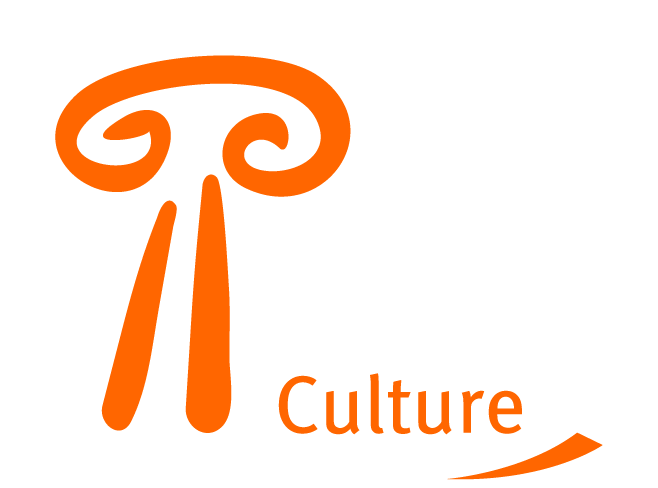 PROGRAMSKI VODIČPROGRAM EVROPSKE UNIJE KULTURA 2007 - 2013SADRŽAJPRVI DIO: OPŠTE INFORMACIJEPOGLAVLJE I: UvodI.1            Osnova	                                                                                                                      I.2            Svrha  Programskog vodiča                                                                                                 I.3            Ciljevi i odjeljci programa  Kultura 2007 — 2013I.3.1         Programski ciljeviI.3.2         Odjeljci ProgramaI.4            Godine  posvećene specifičnim temama na evropskom nivouI.5            Ko upravlja Programom?I.5.1         Evropska komisijaI.5.2         Izvršna agencijaI.5.3         Kulturne kontakt tačke (CCP)I.6            BudžetI.7            Kalendar 2008 – 2013POGLAVLJE II: Procedure konkurisanja i selekcijeII.1           Prijedlozi projekata i elektronski formulariII.2           Procedura selekcijeII.2.1        Zajednički kriterijumi za sve programske konkurse kojima rukovodi AgencijaII.2.1.1     Zemlje koje učestvuju u ProgramuII.2.1.2     Ko može da se prijavi na konkurs?II.2.1.3     Ostali kriterijumi konkursaII.2.1.4     Pravni statusII.2.2       Eliminacioni kriterijumiII.2.3       Kriterijumi za selekcijuII.2.3.1    Operativni i finansijski kapacitetII. 2.3.2   Izvještaj revizora koji se podnosi uz prijedlog projektaII.2.4       Kriterijumi za dodjelu grantaII.3          Konsultacije Programskog odbora i Evropskog parlamentaII.4          Dodjela grantaII.5          Objavljivanje rezultata selekcijePOGLAVLJE III: Finansijski i drugi usloviIII.1         Finansijski usloviII.1.1        Iznos grantaIII.1.2      SufinansiranjeIII.1.3      Zabrana dvostrukog finansiranja III.1.4      Period u kojem se realizuje projekatIII.1.5      Pravilo neprofitnostiIII.1.6      GarancijeIII.2         Vrste grantaIII.3          Kako se određuje grantIII.3.1       Budžetsko finansiranjeIII.3.1.1    Opravdani troškoviIII.3.2       Finansiranje prema jedinstvenoj stopi (flat rate)III.4          Ugovor o dodjeli granta ili Odluka o dodjeli grantaIII.4.1       Ugovor o dodjeli grantaIII.4.2        Odluka o dodjeli grantaIII.4.3        Obaveze koje proističu iz Ugovora o dodjeli granta i Odluke o dodjeli grantaIII.4.4        Pridržavanje krajnjih rokovaIII.5           Ugovori o implementaciji/PodugovoriIII.5.1        DefinicijaIII.5.2        Ograničenja podugovaranjaIII.5.3        Uslovi pod kojima nosilac i/ili koorganizatori mogu sklapati podugovoreIII.6           Obaveze podnošenja izvještajaIII.7           Sertifikati o završnim računimaIII.8           Izvještaj nezavisnog revizoraIII.9           Procedure isplateIII.10         RevizijaIII.11         Vidljivost, publicitet, eksploatacija i diseminacija rezultataIII.11.1      Vidljivost i publicitetIII.11.2       Eksploatacija i diseminacija rezultataIII.11.3       Traženje partneraIII.11.3       Pravna osnovaDRUGI DIO: POSEBNI ODJELJCIPOGLAVLJE IV: Projekti saradnje (Konkursi 1.1, 1.2.1 i 1.3.5)IV.1           UvodIV.2           Podnošenje prijedloga projektaIV. 3          Specifični kriterijumi konkursaIV.3.1        Višegodišnji projekti saradnje (Konkurs 1.1)IV.3.1.1    Aplikanti koji ispunjavaju kriterijume konkursaIV.3.1.2    Projekti koji ispunjavaju kriterijume konkursaIV.3.2       Projekti saradnje/Kratkoročni projekti (Konkurs 1.2.1)IV.3.2.1    Aplikanti koji ispunjavaju kriterijume konkursaIV.3.2.2    Projekti koji ispunjavaju kriterijume konkursaIV.3.3       Projekti kulturne saradnje sa trećim zemljama (Konkurs 1.3.5)IV.3.3.1    Aplikanti koji ispunjavaju kriterijume konkursaIV.3.3.2    Projekti koji ispunjavaju kriterijume konkursaIV.4          Kriterijumi za selekciju projekataIV.5          Koji su kriterijumi za dodjelu granta?IV.6          Finansijski usloviIV.7          Kada se sklapa Ugovor o dodjeli granta/Odluka o dodjeli granta?IV.8          Uslovi plaćanjaIV.8.1       PredfinansiranjeIV.8.2       Završna isplataPOGLAVLJE V: Književno prevođenje (Konkurs 1.2.2)V.1            UvodV.2            Podnošenje prijedloga projektaV.3            Specifični kriterijumi konkursaV.3.1         Aplikanti koji ispunjavaju kriterijume konkursaV.3.2         Projekti koji odgovaraju kriterijumima konkursaV.3.3         Jezici prevodaV.3.4         Dokumenta potrebna za ispunjavanje kriterijuma konkursaV.4            Kriterijumi za dodjelu grantaV.5            Finansijski usloviV.5.1         Finansiranje prema jedinstvenoj stopi (flat rate)V.5.2         Budžetsko finansiranje — samo za poezijuV.6            Ugovor o dodjeli granta/Odluka o dodjeli grantaV.7            Uslovi plaćanjaV.7.1         PredfinansiranjeV.7.2         Konačna isplataPOGLAVLJE VI: Podrška evropskim kulturnim festivalima (Konkurs 1.3.6)VI.1          UvodVI.2          Godišnja ili višegodišnja podrškaVI.3          Podnošenje prijedloga projektaVI.4          Specifični kriterijumi konkursaVI.4.1       Aplikanti koji ispunjavaju kriterijume konkursaVI.4.2       Projekti koji ispunjavaju kriterijume konkursaVI.5          Kriterijumi za selekcijuVI.6          Kriterijumi za dodjelu grantaVI.7          Finansijski usloviVI.8          Ugovor o dodjeli granta/Odluka o dodjeli grantaVI.9          Uslovi plaćanjaVI.9.1       PredfinansiranjeVI.9.2        Konačna isplataPOGLAVLJE VII: Podrška organizacijama koje su aktivne na evropskom nivou (Konkurs 2)VII.1         UvodVII.1.1      Tri kategorije                 a) Ambasadori                 b) Savjetodavne mreže                 c) Platforme za strukturni dijalog (ograničeno učešće)VII.1.2      Godišnja ili višegodišnja podrškaVII.2         Podnošenje prijedloga projektaVII.3         Specifični kriterijumi konkursaVII.3.1      Aplikanti koji ispunjavaju kriterijume konkursaVII.3.1      Koji su kriterijumi za dodjelu granta?VII.4         Finansijski usloviVII.5.1.     Ograničenje rasta budžeta u odnosu na prethodne budžetske godineVII.5.2      Maksimalni iznosiVII.5.3      Postepeno smanjenje operativnih grantovaVII.6         Kako se određuje grant?VII.6.1      Finansiranje prema jedinstvenoj stopi (flat rate)VII.6.2      Budžetsko finansiranjeVII.7         Uslovi plaćanjaVII.7.1      PredfinansiranjeVII.7.2      Konačna isplataPOGLAVLJE VIII: Projekti saradnje organizacija uključenih u analizu kulturnih politika (Konkurs 3.2)VIII.1       UvodVIII.2       Podnošenje prijedloga projektaVIII.3       Specifični kriterijumi konkursaVIII.3.1    Aplikanti koji ispunjavaju kriterijume konkursaVIII.3.2    Projekti koji odgovaraju kriterijumima konkursaVIII.4       Kriterijumi za selekciju projektaVIII.5       Koji su kriterijumi za dodjelu granta?VIII.6       Finansijski usloviVIII.7       Ugovor o dodjeli granta ili Odluka o dodjeli grantaVIII.8       Uslovi plaćanjaVIII.8.1    PredfinansiranjeVIII.8.2    Završna isplataPRVI DIO: OPŠTE INFORMACIJEPoglavlje I: UvodI.1 OsnovaKultura je relativno nova oblast aktivnosti za Evropsku uniju (EU), barem s pravne tačke gledišta: pravni osnov za aktivnost EU na ovom polju postavljen je tek Mastrihtskim sporazumom iz 1992. Ova aktivnost je usmjerena na podsticanje i podržavanje saradnje u okvirima Evrope s ciljem da se afirmiše zajedničko evropsko kulturno nasljeđe.Evropska komisija (u daljem tekstu “Komisija”) podstiče procese  u kulturi na dva načina:× sprovođenjem  politika, prevashodno kulturne  politike, ali i potenciranjem  kulturne  dimenzije u drugim područjima interesovanja EU, kao što su, na primjer, politike konkurencije ili proizvodnje;× finansijskom podrškom, prvenstveno preko programa Kultura 2007–2014 (u daljem tekstu: Program), ali i preko drugih aktivnosti , kao na primjer — u sklopu sprovođenja regionalne politike.Ova dva načina podrške čvrsto su povezana pošto je Program koncipiran tako da služi razvoju kulturne politike, kao i da, u osnovi, promoviše zajedničke  evropske kulturne vrijednosti nastojeći da istakne zajedničko kulturno nasljeđe  evropskih naroda.Ovaj Vodič kroz program Kultura 2007–2013 (u daljem tekstu: Vodič) fokusira se najviše na program Kultura, sve druge  akcije ili aktivnosti EU nalaze  se izvan njegovih finansijskih okvira. Vodič stupa  na snagu  od dana objavljivanja  na  sajtu  Izvršne agencije  za obrazovanje,  audiovizuelne  djelatnosti  i  kulturu   (u daljem  tekstu: Izvršna agencija). Originalni tekst Vodiča predstavlja engleska verzija. Komisija zadržava pravo da vrši izmjene u Vodiču kroz program Kultura 2007–2013 kako bi se, između ostalog, prilagođavao radnom  programu Komisije u oblasti kulture, kao i planu rada Savjeta EU u vezi s ovom temom. Ažurirane verzije Vodiča biće u najkraćem roku postavljene na sajtu Izvršne agencije.I.2 Svrha Programskog vodičaOvaj Vodič bi trebalo da pomogne svima onima koji su zainteresovani za razvijanje projekata ili za dobijanje finansijske podrške  za stalne aktivnosti u okviru programa  Kultura 2007–2013. Vodič pomaže  da se shvate ciljevi i struktura programa, kao i vrste aktivnosti koje mogu ili ne mogu biti podržane.Njegov zadatak je da pruži detaljne informacije o tome šta je sve neophodno za konkurisanje, kao i o visini granta koji može biti ponuđen.Vodič daje objašnjenje  selekcione  procedure, kao i opštih pravila koja se tiču onih prijedloga projekata  koji su odabrani na kraju procedure.Na osnovu izloženog, ovaj Vodič sadrži sve neophodne uslove konkurisanja  za finansijsku podršku  Programa Kultura, predstavljajući tako kulturnim djelatnicima  široku lepezu  mogućnosti  finansiranja  koje ovaj Program nudi do 2013.  godine.Drugo, u interesu  postizanja maksimalne  stabilnosti i predvidivosti, ovaj Vodič sadrži i Kalendar sa rokovima za podnošenje i procjenu  prijedloga projekata, kalendar  koji će važiti sve vrijeme trajanja Programa.  Ovo će omogućiti efikasnije i dugotrajnije planiranje organizacijama zainteresovnim za razvijanje aktivnosti pod okriljem ovog Programa.Treće, Vodič obuhvata  sve mjere  pojednostavljenja  procedura koje su bile predstavljene  u važećem  programu Kultura. U isto vrijeme, on obezbjeđuje detaljnu i jasnu definiciju svih zahtjeva koji bi se mogli pojaviti na konkursu, za svaku vrstu projekta.Međutim, primjenljivost ovog Vodiča zavisi od ispunjenja sledećih uslova:× usvajanje godišnjeg programa rada za program Kultura od strane  Komisije, nakon procjene  Programskog odbora;× usvajanje sredstava  potrebnih za finansiranje programa Kultura u okviru godišnjeg budžeta  EU od strane Evropskog parlamenta i Savjeta.On takođe grupiše ono što je u Programu zajedničko za sve odjeljke pa tako daje bolji uvid u odnos nekog od njih prema opštim ciljevima Programa.Svi dokumenti i formulari neophodni za konkurisanje mogu se dobiti putem Interneta, na internet adresama koje se nalaze u odgovarajućim poglavljima Vodiča, što olakšava dostupnost aplikantima.I.3 Ciljevi i odjeljci programa  Kultura 2007 — 2013I.3.1 Ciljevi ProgramaProgram  Kultura ustanovljen  je s namjerom  da se oživi zajednički kulturni prostor svih Evropljana — kulturni prostor koji proizlazi iz zajedničkog kulturnog nasleđa  — putem razvoja saradnje  među kulturnim djelatnicima iz zemalja s pravom učešća u Programu, sa ciljem da podstiče nastanak i razvoj evropskog građanstva.Aktivnosti Programa usmjerene su ka ostvarivanju sledećih ciljeva:× promocija međunarodne mobilnosti ljudi zaposlenih u kulturnom sektoru;× podrška  međunarodnoj razmjeni kulturnih i umjetničkih radova i proizvoda;× promocija interkulturnog dijaloga. Izuzetno, jedna ili više opcija koje mogu biti finansirane  iz sredstava  Programa,  a u vezi sa specifičnim aktivnostima koje nisu nabrojane  u ovom Vodiču, mogu biti publikovane van Vodiča ili mogu biti uključene u neke od njegovih kasnijih verzija.Pogledati Poglavlje II.2.1.1, gdje se nalazi lista zemalja koje mogu da učestvuju u Programu.Program koristi fleksibilan, interdisciplinarni pristup  problematici  kojom se bavi; on je usmjeren na specifične potrebe kulturnih djelatnika, identifikovane tokom konsultacija koje su prethodile stvaranju samog Programa.Aktivnosti koje Program podržava mogu se podijeliti u tri glavne grupe, kojima odgovaraju odjeljci Programa.  Ovi odjeljci su nabrojani u Drugom dijelu ovog Vodiča, koji navodi sve kriterijume i zahtjeve formulara.Kratak opis svakog odjeljka biće dat u daljem tekstu.I.3.2 Odjeljci ProgramaOdjeljak 1:Podrška projektima u kulturiKulturne organizacije dobijaju podršku za projekte koji podrazumijevaju međunarodnu saradnju,  kao i za projekte koji se bave kreiranjem kulturnih i umjetničkih programa i sprovođenjem  kulturnih aktivnosti.Glavni cilj ovog Odjeljka jeste pružanje  pomoći organizacijama  kao što su muzeji, pozorišta, profesionalne  asocijacije umjetnika,  istraživački centri, univerziteti, kulturne  institucije i državni organi zemalja koje učestvuju  u ovom Programu, da unaprijede saradnju različitih sektora kulturne i umjetničke djelatnosti na evropskom prostoru.Ovaj Odjeljak je podijeljen u pet kategorija, koje će biti detaljnije opisane.Odjeljak 1.1:Višegodišnji projekti saradnje (u trajanju od minimalno 36  mjeseci  do maksimalno 60  mjeseci)Prva kategorija ima za cilj podsticanje  stvaranja višegodišnjih međunarodnih veza putem udruživanja najmanje šest kulturnih djelatnika, iz barem šest zemalja sa pravom učešća u Programu, u radu na zajedničkim aktivnostima u oblasti kulture, u periodu od tri do pet godina. Grantovi ovog Odjeljka kreću se između minimalno 200.000 i maksimalno 500.000 eura na godišnjem nivou, ali je podrška EU ograničena  na maksimalno 50% od ukupnih opravdanih troškova. Cilj finansiranja je da uspostavi ili proširi geografski domet projekta, kao i da ga učini finansijski održivim i poslije perioda finansiranja.Odjeljak 1.2.1:Projekti saradnje/Kratkoročni projekti (u trajanju do 24  mjeseca)Druga kategorija tiče se zajedničkih aktivnosti najmanje tri kulturna djelatnika, koji rade u okviru ili van sektora, iz najmanje tri zemlje sa pravom učešća u Programu, za period od maksimalno dvije godine. U okviru ovog Odjeljka posebna pažnja  posvećuje  se istraživanju mogućih načina  dugotrajne  saradnje  na području  kulture. Grantovi ovog Odjeljka kreću se između minimalno 50.000 i maksimalno 200.000 eura, ali je podrška  EU ograničena  na maksimalno 50% od ukupnih opravdanih troškova.Odjeljak 1.2.2:Projekti književnih prevoda (u trajanju do 24  mjeseca)Treća kategorija tiče se podrške projektima književnih prevoda. Razlog zbog kojeg EU daje podršku ovoj aktivnosti jeste da se putem  veće dostupnosti  književnih radova nastalih u različitim zamljama Evrope stvore uslovi za bolje poznavanje književnosti i literarnog nasleđa  susjednih, dakle evropskih naroda. Ovaj Odjeljak omogućava da se izdavačkim kućama daju grantovi za prevođenje i objavljivanje  literarnih djela fikcije s jednog na drugi evropski jezik. Grantovi ovog Odjeljka kreću se između 2.000  i 60.000 eura, ali je podrška EU ograničena  na maksimalno 50% od ukupnih opravdanih troškova.Odjeljak 1.3.5:Projekti kulturne saradnje s trećim zemljama (u trajanju do 24  mjeseca)Četvrta kategorija pruža podršku projektima kulturne saradnje  usmjerenim na kulturnu razmjenu  između zemalja koje učestvuju u Programu  i trećih zemalja koje su sklopile sporazume o udruživanju i saradnji sa EU uz uslov da sporazumi o saradnji sadrže klauzule koje se odnose na kulturu.Svake godine jedna od zemalja (ili više njih) iz grupe trećih zemalja učestvuje (ili učestvuju) u ovim aktivnostima. Ta zemlja (te zemlje) navedena je (navedene su) na sajtu Izvršne agencije najkasnije četiri mjeseca prije konačnog roka za podnošenje prijedloga projekata navedenog  u Poglavlju I.7.Aktivnosti u okviru projekta moraju dati jasnu  dimenziju međunarodne saradnje.  Projekti saradnje  uključuju najmanje tri kulturna djelatnika iz najmanje tri zemlje sa pravom učešća u Programu i saradnju  na polju kulture sa bar jednom organizacijom iz odabrane treće zemlje, i da obuhvataju  i aktivnosti na teritoriji te treće zemlje. Grantovi se kreću  između  50.000 i maksimalno  200.000 eura, ali je podrška  EU ograničena  na maksimalno 50% od ukupnih opravdanih troškova.Odjeljak 1.3.6:Podrška evropskim kulturnim festivalima Cilj ovog odjeljka je pružanje  podrške  festivalima koji imaju evropsku dimenziju, kao i doprinošenje  opštim ciljevima Programa  (npr. mobilnost profesionalca,  mobilnost umjetničkih  djela i interkulturni dijalog). Maksimalni iznos granta je 100.000 EUR, što predstavlja 60% od ukupnih  dozvoljenih troškova. Grant može biti dodijeljen za jedno ili tri izdanja festivala.Odjeljak 2:Podrška organizacijama aktivnim u oblasti kulture na evropskom nivouKulturne organizacije koje rade ili žele da rade u oblasti kulture na nivou Evrope mogu iz sredstava  Programa dobiti finansijsku pomoć u vidu operativnog granta za tu svrhu.Sredstva koja dodjeljuje ovaj Odjeljak pokrivaju svakodnevne  troškove rada organizacija korisnika granta. Ovo se razlikuje od svih drugih grantova, koji se dodjeljuju u okviru ostalih odjeljaka Programa.Detaljan opis načina finansiranja operativnih troškova i projekata pomenutih organizacija nalazi se u Poglavlju III.2.Postoje tri kategorije organizacija koje mogu konkurisati za grantove ovog Odjeljka (detaljni opisi ovih kategorija mogu se naći u Poglavlju VII).a) Ambasadorib) Savjetodavne mrežec) Platforme za strukturni dijalogGrantovi se kreću između 100.000 i 600.000 eura, u zavisnosti od kategorije za koju se konkuriše, ali je podrška EU ograničena  na maksimalno  80%  od ukupnih  opravdanih  troškova ili troškova predviđenih  u predloženom programu rada (vidi Poglavlje VII.5.2 za maksimalne  iznose). Odjeljak 3:Podrška radu na analiziranju, sakupljanju i diseminaciji informacija, kao i na poboljšavanju učinka projekata u oblasti kulturne saradnjeEU podržava aktivnosti analiziranja i razmjene informacija u oblasti kulture, koji pomažu  prikupljanje i razmjenu rezultata istraživanja. Kao rezultat ovakvih aktivnosti trebalo bi da se dobiju jasni kvantitativni dokazi o učinku kulturnih projekata, kao i da se ovaj učinak razmotri u svijetlu ciljeva Programa.Takođe, postoji očigledna potreba  za adekvatnim informisanjem umjetnika i kulturnih institucija o Programu na lokalnom nivou. U ovom smislu u svim zemljama s pravom učešća u Programu formirane su kancelarije Cultural Contact Points (CCP). Program  pruža  podršku  izvođenju studija  i analiza u vezi s evropskom  kulturnom  saradnjom,  kao i u vezi s razvojem evropskih kulturnih politika. Smisao ove podrške  je da se poveća obim i kvalitet informacija i podataka namijenjenih izvođenju komparativnih analiza o kulturnoj razmjeni  na evropskom nivou, naročito u pogledu međunarodne mobilnosti umjetnika i kulturnih radnika, razmjene  umjetničkih i kulturnih vrijednosti i djela, kao i na planu unapređenja interkulturnog dijaloga.Program pruža podršku aktivnostima na prikupljanju i razmjeni informacija, kao i aktivnostima koje su usmjerene na povećavanje uticaja projekata u kulturi. On promoviše razmjenu  iskustava i saznanja,  kao i razmjenu  informacija u vezi s ciljevima Programa,  kao i informacija o transevropskoj kuturnoj saradnji u najširem smislu.Odjeljak 3.2:Projekti saradnje organizacija uključenih u analizu kulturnih politikaOva kategorija pruža  podršku  projektima saradnje  između  privatnih i javnih organizacija (kao što su kulturni sektori nacionalnih,  regionalnih i lokalnih vlasti, kulturne opservatorije i fondacije, odjeljenja univerziteta koja se isključivo bave kulturnom djelatnošću, profesionalne  organizacije i mreže), koje imaju direktno i praktično iskustvo u analizi, evaluaciji kulturnih politika na lokalnom, regionalnom, nacionalnom  i/ili evropskom nivou, i koje se odnose na jedan ili više od tri cilja Evropske kulturne agende:× Promocija kulturne različitosti i interkulturnog dijaloga;× Promocija kulture kao katalizatora kreativnosti u okviru Lisabonske strategije;× Promocija kulture kao vitalnog elementa  spoljnih poslova EU, u okviru UNESCO konvencije o zaštiti i promociji različitosti kulturnog izraza.U projektu moraju da učestvuju najmanje tri organizacije iz tri različite zemlje članice Programa. Maksimalni iznos granta je 120.000 EUR godišnje što predstavlja 60% od ukupnih dozvoljenih troškova.Vidi Poglavlje I.5.3 za više detaljaPogledaj Nova evropska kulturna strategija u globalizujućem svijetu/ Communication on European agenda for culture in a globalizing world, COM (2007) 2004  final. http://europa.eu/legislation_summaries/culture/l29019_en.htm http://portal.unesco.org/en/ev.php-URL_ID=31038&URL_DO=DO_TOPIC&URL_SECTION=201.html	Podrška se daje sledećim aktivnostima:× Sekretarijat i koordinacija grupacije;× Razmjena, analiza, komparativna analiza kvalitativnih  i kvantitativnih podataka;× Izrada prijedloga i preporuka za nove evaluacione metode ili kvalitativnih  i kvantitativnih podataka.  Troškovi sprovođenja novih studija ili prikupljanje baza podataka  nijesu dozvoljeni;× Izvještavanje i diseminacija rezultata na nivou EU.I.4 Godine  posvećene specifičnim temama na evropskom nivouProgram uspostavlja veze sa svim aktivnostima koje se odnose  na godine posvećene specifičnim temama  na evropskom nivou.2010: Godina borbe protiv siromaštva i društvenog  isključivanja2011: Godina volonterstvaI.5 Ko upravlja Programom?I.5.1 Evropska komisijaGlavni direktorat za obrazovanje i kulturu EU (DGEAC) odgovoran je za Program i direktno rukovodi nekim od njegovih aktivnosti. Rukovođenje najvećim dijelom aktivnosti Programa povjereno je Izvršnoj agenciji za obrazovanje, audiovizuelne djelatnosti i kulturu, koja je opet pod upravom Direktorata i kojoj je sjedište takođe u Briselu. Sledećim aktivnostima, svim nabrojanim u Odjeljku 1.3 i Odjeljku 3.3, direktno upravlja Evropska komisija, i one nijesu opisane u ovom Vodiču (smjernice za izvođenje ovih aktivnosti mogu se naći na sajtu Komisije):× Podrška Evropskim prijestonicama kulture;× Dodjeljivanje evropskih nagrada  na polju kulture; × Podrška saradnji sa međunarodnim organizacijama;× Posebne aktivnosti;× Podrška prikupljanju i razmjeni informacija o aktivnostima koje su u vezi s poboljšavanjem učinka projekata u kulturi (Odjeljak 3.3).I.5.2 Izvršna agencijaSve druge aktivnosti u okviru Programa,  kako su dolje pobrojane, implementira Izvršna agencija.Sve njih reguliše ovaj Vodič, izuzev Podrške kancelarijama Cultural Contact Point (Odjeljak 3.1) i Podrške analizi aktivnosti na polju kulturne saradnje  (Odjeljak 3.2):× Višegodišnji projekti saradnje  (Odjeljak 1.1 — vidi Poglavlje IV);× Projekti saradnje/Kratkoročni  projekti (Odjeljak 1.2.1 — vidi Poglavlje IV);Odlukom Evropske komisije iz 26.04.2007. godine Izvršnoj agenciji za obrazovanje, audiovizuelna pitanja i kulturu se dodjeljuje izvršna moć u vezi sa implementacijom EU programa u oblasti obrazovanja i kulture.http://ec.europa.eu/culture/our-programmes-and-actions/doc413_en.htmhttp://ec.europa.eu/culture/our-programmes-and-actions/doc511_en.htmhttp://ec.europa.eu/culture/our-policy-development/doc403_en.htmhttp://ec.europa.eu/culture/our-programmes-and-actions/doc417_en.htmhttp://ec.europa.eu/culture/our-programmes-and-actions/doc505_en.htm × Projekti književnih prevoda (Odjeljak 1.2.2 — vidi Poglavlje V);× Projekti saradnje  sa trećim zemljama (Odjeljak 1.3.5 — vidi Poglavlje IV);× Podrška evropskim festivalima kulture (Odjeljak 1.3.6 — vidi Poglavlje VI);× Podrška za organizacije aktivne u oblasti kulture na evropskom nivou (Odjeljak 2 — vidi Poglavlje VII);× Podrška kancelarijama Cultural Contact Points(Odjeljak 3.1);× Podrška analizi aktivnosti na polju kulturne saradnje  (Odjeljak 3.2);× Projekti saradnje  organizacija uključenih u analizu kulturnih politika (Odjeljak 3.2 — vidi Poglavlje VIII).I.5.3 Kancelarije Cultural Contact PointsS obzirom na to da je implementacija  Programa  centralizovana,  bilo je neophodno da se na nacionalnom  nivou obezbijedi  efikasan i kvalifikovan  izvor informacija za one koji su zainteresovani  da konkurišu na Program. Dok je ovaj Vodič namijenjen davanju opštih informacija i uputstava  u vezi s Programom,  CCP/Cultural Contact Point kancelarije imaju zadatak  da u svim zemljama s pravom učešća u Programu  daju detaljne informacije o Programu, da pružaju konkretnu  podršku  funkcionisanju Programa  u tim zemljama, kao i da zainteresovanim organizacijama pomažu u pripremanju  prijedloga projekata.CCP kancelarije  su odgovorne za promociju Programa,  za olakšavanje  pristupa  njegovim resursima,  kao i za ciljno i efikasno davanje  informacija o njegovoj implementaciji,  aktivnostima, i mogućnostima  finansiranja.  U Crnoj Gori to je Kulturna kontakt tačka u Ministarstvu kulture/CCP Montenegro.CCP kancelarije, koje su finansirane  podjednako  iz programa Kultura iz svake zemlje posebno,  pomažu  promoterima projekta u njihovim raznovrsnim aktivnostima.Spisak svih CCP/Cultural Contact Point kancelarija može se naći na adresi:http://ec.europa.eu/culture/annexes-culture/doc1232_en.htmI.6 BudžetProgram  raspolaže  ukupnim  budžetom  od 400  miliona eura19  za period od 2007.  do 2013.  godine. Godišnji iznosi budžeta, namijenjeni za aktivnosti nabrojane  u ovom Vodiču, ali i za druge, koje nijesu u njegovom sastavu, variraju između 43 i 58 miliona eura godišnje.Po prijedlogu Komisije, koji je odobrio Programski odbor, izvršena je godišnja podjela budžeta  prema  odjeljcima. Za ukupno  vrijeme trajanja Programa  približno 77%  budžeta  biće namijenjeno Odjeljku 1, 10%  Odjeljku 2, 5% Odjeljku 3, a ostatkom sredstava  biće namirivani opšti, administrativni i tehnički troškovi rada samog Programa.Mogućnost  davanja  grantova  zavisi od usvajanja  godišnjih budžeta  od strane  nadležnog  organa  za različite odjeljke pomenute u Vodiču. Godišnja raspodjela  budžeta  biće objavljena na sajtu Izvršne agencije  odmah  po usvajanju odgovarajuće odluke.I zemlje s pravom učešća u Programu koje nisu članice EU takođe doprinose finansiranju budžeta  Programa. 	 I.7 Kalendar 2008–2013Krajnji rokovi za podnošenje prijedloga projekata obuhvataju period trajanja Programa od 2012. do 2013. godine, po sledećem rasporedu:Iako krajnji rok za podnošenje prijedloga projekata pada u dane vikenda ili državnog praznika u državi aplikanta, neće  biti produžavanja  ovog roka — aplikanti su dužni da obrate pažnju na dan isticanja roka za podnošenje projektnih prijedloga. U periodu od krajnjeg roka za podnošenje projektnih prijedloga do dana objavljivanja rezultata selekcije, biće preduzete sledeće aktivnosti:× ocjenjivanje i odabir projektnih prijedloga;× samo za Odjeljak 1.1, konsultacije oko rezultata izbora u Programskom  odboru i Evropskom parlamentu sa predstavnicima iz zemalja sa pravom učešća u Programu; ove konsultacije traju najmanje šest nedjelja.Poglavlje II: Procedure konkurisanja i selekcijeII.1 Predlozi projekata i elektronski formulariSistem eletronskih formulara za Odjeljke 1.1, 1.2.1, 1.2.2, 1.3.5 i 2Sistem eletronskih formulara za Odjeljke 1.1, 1.2.1, 1.2.2, 1.3.5 i 2 je uveden u proceduru konkurisanja. Prijedlozi projekta se moraju podnijeti do krajnjeg datuma  roka za podnošenje, naznačenog za svaki odjeljak Programa, do 12.00  časova (CEST) po srednjoevropskom  ljetnjem računanju vremena  (vidjeti Kalendar u Poglavlju I.7). Podnose  se na zvaničnom elektronskom  formularu, koji se može dobiti na sajtu Izvršne agencije. Cio projektni prijedlog sa formularom se mora poslati poštom do isteka roka (datum na poštanskom žigu).Cio paket projektnog prijedloga u papirnoj verziji koji se šalje, trebalo bi da sadrži: papirnu  verziju elektronskog formulara kao i obavezne odgovarajuće anekse.  Dokumenti podnijeti u projektnom prijedlogu se ne vraćaju po završetku procedure.Papirna verzija formulara samo za Odjeljke 1.3.6 i 3.2Za Odjeljke 1.3.6 i 3.2 ne postoji elektronski formular. Zato se mora koristiti samo papirna verzija.Papirna  verzija formulara mora se preuzeti sa sajta Izvršne agencije i poslati zajedno sa odgovarajućim neophodnim aneksima  do krajnjeg roka naznačenim za odjeljke 1.3.6 i 3.2 poštom (datum na poštanskom  žigu).Za sve odjeljke, paket  projektnog prijedloga  (i za one za koje postoji elektronski formular i za one koji koriste samo papirni formular) podnosi se poštom (datum na žigu je dokaz blagovremenog podnošenja)  kao ekspresna preporučena pošiljka (gdje potvrda o prijemu pošiljke služi kao dokaz o blagovremenom  podnošenju)  ili ličnom dostavom aplikanta najkasnije do 16.00  časova, poslednjeg dana roka za podnošenje. U ovom slučaju, aplikant bi trebalo da dobije potvrdu o prijemu od poštanskog  odjeljenja. Ovo odjeljenje radi od 08.00 do 17.00 časova od ponedeljka do četvrtka, od 08.00  do 16.00  časova petkom, a ne radi subotom,  nedjeljom i praznicima.Poslije podnošenja projektnog prijedloga, u dokumentaciji koja se predaje ne mogu se vršiti nikakve izmjene. Ipak, ukoliko Izvršna Agencija smatra da postoji potreba za dodatnim objašnjenjima,  ona može kontaktirati s aplikantom u ove svrhe.Adresa na koju se šalje projektni paket (ili gdje se vrši predaja,  ako se podnosi lično):Education, Audiovisual & Culture Executive AgencyCulture Programme (2007–2013)Programme  Strand (ovdje naznačiti naziv i broj odeljka za koji se konkuriše) Avenue du Bourget 1BOUR 04/13B-1140 BrusselsBelgium1. i 2. januar — novogodišnji praznici, ponedjeljak  — dan posle Uskrsa,  1. maj — Praznik rada,  9.maj — Dan Evrope, Spasovdan  21. jul — nacionalni praznik Belgije, 15. avgust — Vaznesenje, 1. novembar — praznik Svih Svetih, 24. decembar — Badnji dan, 25. decembar— Božić, 31. decembar — Nova godina. II.2 Procedura selekcijeGrantovi EU dodjeljuju se uz puno poštovanje principa transparentnosti, jednakih prava i odsustva diskriminacije. Na ovim pretpostavkama definisan je specifični skup kriterijuma koji bi trebalo da stvori uslove maksimalne transparentnosti selekcionih procedura (npr. kriterijumi selekcije, kriterijumi eliminacije itd).Za vrijeme trajanja selekcione procedure ne mogu se davati informacije o mogućem prihvatanju ili neprihvatanju određenog  projektnog prijedloga.Projektni prijedlozi se procjenjuju u skladu sa opštim pravilima o selekciji, u nekoliko faza.II.2.1 Kriterijumi konkursa zajednički  za sve odjeljke kojima rukovodi Izvršna agencijaPoslije podnošenja projektnih prijedloga vrši se njihova procjena  u pogledu ispunjavanja opštih uslova Programa  propisanih za prihvatanje projektnih prijedloga, a zatim i u pogledu kriterijuma specifičnih za svaki od odjeljaka posebno.Sledeći pasusi opisuju kriterijume konkursa koji se odnose na sve odjeljke Programa.  Pogledajte odgovarajuća poglavlja za navedene kriterijume za svaki od odjeljaka.II.2.1.1  Zemlje s pravom učešća u ProgramuAplikanti moraju imati registrovano sjedište u jednoj od zemalja s pravom učešća u Programu. Zemlje koje mogu da konkurišu jesu:× zemlje članice EU21× zemlje EEA22 (Island, Lihtenštajn, Norveška)× zemlje kandidati za prijem u EU (Hrvatska, Turska, Makedonija, Srbija i Crna Gora)× Albanija i Bosna i HercegovinaOstale zemlje, koje nisu nabrojane  u prethodnom  tekstu, biće u Programu označene kao treće zemlje.II.2.1.2 Ko može da se prijavi na konkurs?Program je otvoren za sve kategorije kulturnih organizacija, ukoliko djeluju kao neprofitne.Aktivnosti audio-vizuelne kulturne industrije i aktivnosti (uključujući i filmske festivale) su pokrivene programom MEDIA  i ne potpadaju  pod program Kultura.Dvadeset sedam  zemalja EU jesu: Austrija, Belgija, Bugarska,  Kipar, Češka, Danska, Estonija, Finska, Francuska, Njemačka,  Grčka, Mađarska,  Irska, Italija, Letonija, Litvanija, Luksemburg,  Malta, Holandija, Poljska, Portugal, Rumunija, Slovačka, Slovenija, Španija, Švedska, Velika Britanija.Evropska ekonomska zonaDetaljne informacije koje se tiču trećih zemalja mogu se naći na sajtu Izvršne agencije http://eacea.ec.europa.eu                Međutim,  organizacije čija je glavna aktivnost u oblasti audio  vizuelnog i  djeluju  kao neprofitne  organizacije, mogu konkurisati pod Odjeljkom 2 programa Kultura, odnosno pod kategorijom Mreže, budući da takav odjeljak ne postoji u programu Media.II.2.1.3 Ostali kriterijumi konkursaPrijedlozi projekata će biti uzeti u razmatranje  (za odjeljke 1.3.6 ili 3.2)× ukoliko su poslati poštom do krajnjeg datuma  roka za podnošenje navedenih  u Kalendaru u Poglavlju I.7 (datum na poštanskom  žigu); poslati faksom ili elektronskom poštom neće biti uzeti u obzir;× ukoliko su napisani na jednom od zvaničnih jezika EU;NB: Savetuje se da prijedlozi projekata radi što brže obrade  budu  podnijeti na nekom od tri službena jezika EU (engleski, francuski,  njemački).  U svakom slučaju, ovaj faktor, jezik na kojem su prijedlozi podnijeti, ne može imati bilo kakav uticaj na konačni ishod selekcije;× ukoliko su podnijeti  na zvaničnom  elektronskom  formularu,  koji je pažljivo popunjen  i potpisan  kako je traženo (svojeručnim potpisima ovlašćenih osoba); formulari pisani rukom neće biti uzeti u razmatranje;× ukoliko prijedlozi projekata sadrže zvanično prateće  pismo, originalni elektronski fromular, sve neophodne priloge i dokumente; prijedlozi projekta koji su nekompletni  ili ne važe (na primjer,  nedostaju  originalna dokumenta) neće biti uzeti u razmatranje.Ako neki od nabrojanih uslova nije ispunjen do kraja roka za podnošenje, prijedlog projekta neće biti uzet u razmatranje,  tj. biće isključen iz selekcionih procedura.Izvršna agencija zadržava pravo da odbaci svaki nekompletni prijedlog projekta.II.2.1.4 Pravni statusKako bi dokazali svoj pravni status, aplikanti su dužni da uz ostalu dokumentaciju  podnesu i sledeća dokumenta:Za pravna lica iz javnog sektora× Potvrda o statusu  pravnog lica*, popunjena i potpisana;× kopija zvaničnog dokumenta koji potvrđuje status javno-pravnog lica, kao što je pravna rezolucija, zakonski dekret ili odluka.Za pravna lica iz privatnog sektora× potvrda o statusu  pravnog lica*, popunjena i potpisana× kopija zvaničnog dokumenta koji potvrđuje status privatno-pravnog lica, kao što je zvanični službeni list ili poslovni registar (ovakva dokumenta moraju sadržati ime, adresu  i broj pod kojim je privatno-pravno lice zavedeno);× kopija potvrde da podliježe  PDV-u (u zemljama  u kojima se broj izvoda iz poslovnog registra poklapa  sa brojem PDV-a, potrebno je podnijeti samo jedan od ova dva dokumenta);× statut pravnog lica.*Formulare za potvrdu o statusu  pravnog lica (Legal Entity Identification Form) kandidati mogu da preuzmu sa adrese:  http://www.ec.europa.eu/budget/execution/legal_entities_en.htmNabrojani na sajtu pod http://europa.eu/abc/european_countries/languages/index_en.htmMolimo ne navodite bilo kakav broj PDV-a ako ne podliježete PDV-u. II.2.2 Eliminacioni kriterijumiKandidati moraju dati izjavu da se ne nalaze ni u jednoj od situacija navedenih pod članovima 93(1), 94 i 96(2) (a) Finansijske regulative koja se može primeniti na opšti budžet EU26(u daljem tekstu: Finansijska regulativa).Kandidati će biti isključeni iz učešća na konkursu ukoliko se nalaze u bilo kojoj od sledećih situacija:a) ako su bankrotirali ili su pred bankrotom, ako su im poslovi pod sudskom istragom, ako su ušli u nekakav aranžman s kreditorima, ako imaju poslovne  aktivnosti pod suspenzijom, ako se  protiv njih vode sudski procesi u vezi s navedenim  ili se nalaze u bilo kakvoj sličnoj situaciji koja bi proistekla iz slične procedure u nacionalnom  zakonodavstvu ili regulativi;b) ako su osuđeni  za prekršaj  u vezi sa svojom profesionalnom  aktivnošću presudom koja ima snagu  res judicata;c) ako su okrivljeni za ozbiljan profesionalni prekršaj  koji je bio dokazan,  a što nadležni mogu da potvrde bilo kojim putem;d) ako nijesu izvršili svoju dužnost  po pitanju plaćanja  doprinosa  za socijalno osiguranje  ili plaćanja  poreza u skladu s pravnom regulativom zemlje u kojoj se nalaze, ili imaju tu vrstu obaveza prema zemlji odakle su nadležni koji potpisuju ugovor, ili prema onoj zemlji u kojoj ugovor treba da bude realizovan;e) ako je protiv njih donijeta presuda res judicata zbog prevare, korupcije, veze s nekom kriminalnom organizacijom ili bilo kakve druge ilegalne aktivnosti koja bi mogla biti štetna po finansijske interese EU; f) ako su predmet  administrativne kazne iz člana 96 (1) Finansijske regulative.Kandidati neće dobiti finansijsku podršku:a) ukoliko se nalaze u poziciji sukoba interesa;b) ukoliko budu okrivljeni za lažno predstavljanje pri obezbjeđivanju  informacija, na zahtjev ugovarača, kao uslova za učešće u proceduri dobijanja granta, ili ako te informacije ne mogu da obezbijede;c) ako se  nađu  u jednoj od situacija koja ih isključuje, prema  članu  93(1)  Finansijske  regulative, iz ove procedure dobijanja granta;d) ako podliježu kazni koja se sastoji u isključivanju iz ugovora i granta finansiranog iz budžeta  za maksimalni period od deset godina.U skladu  sa članovima 93 do 96 Finansijske regulative, administrativne  i finansijske kaznene  mjere  mogu biti sprovedene protiv onih kandidata  kod kojih bude  utvrđeno davanje netačnih  informacija ili protiv onih za koje se bude  utvrdilo da u većoj meri nijesu uspjeli da ispune  svoje ugovorom navedene obaveze  tokom prethodne procedure dodjeljivanja pomoći.U znak pristanka na ove uslove, kandidati moraju da potpišu izjavu kojom potvrđuju da se ne nalaze ni u jednoj od situacija navedenih  u članovima 93(1), 94 i 96 (2)(a) Finansijske regulative.Council Regulation (EC, Euratom) No 1605/2002, dopunjen  zakonski prijedlog 	II.2.3 Kriterijumi za selekcijuII.2.3.1 Operativna  i finansijska sposobnostProjektni prijedlozi koji su prošli provjeru kriterijuma konkursa i eliminacionog kriterijuma bivaju podvrgnuti detaljnoj provjeri operativne i finansijske sposobnosti  aplikanata. Ovim provjerama utvrđuje se:1. da li je organizacija koja konkuriše profesionalno kompetentna i kvalifikovana  da izvede ugovorene obaveze (operativna sposobnost).U ovom smislu, kao dokaz, aplikanti bi trebalo da podnesu:× izveštaj o aktivnostima za protekle dvije godine (oko 10 strana po izvještaju)× CV osobe/a  odgovorne/odgovornih za ukupno  koordiniranje/implementaciju predloženih aktivnosti u ime svih uključenih organizacija ili za implementaciju radnog programa organizacije (maksimum 4 strane po biografiji).2. da organizacije koje konkurišu imaju stabilan i dovoljan dotok finansijskih sredstava kako bi bile u mogućnosti da sprovodu ugovorene obaveze tokom trajanja ugovora, ili do kraja godine za koju je grant dodijeljen, i da učestvuju u njihovom finansiranju (finansijska sposobnost).U ovom smislu, kao dokaz, aplikanti bi trebalo da podnesu:× pravilno ispunjen  formular finansijske identifikacije, ovjeren od strane  banke  (potrebno  je da sadrži originale potpisa)Formular (Financial Identification Form) se može preuzeti na adresi http://eacea.ec.europa.eu/budget/execution/ftiers_en.htm× ispunjen formular o finansijskoj sposobnosti  na zvaničnom obrascu  matične  države kandidata Formular (Financial Capacity Form) se može preuzeti na adresi: http://eacea.ec.europa.eu/culture/index_en.htm× za prijedloge projekata za grantove preko 25.000 EUR, račune  sa profitom i gubicima zajedno sa završnim računom,  za posljednju fiskalnu godinu za koju su oni u potpunosti zaključeni (ne stariji od 18 mjeseci);× za prijedloge projekata za operativne grantove, račune  sa profitom i gubicima zajedno sa završnim računom, za posljednju fiskalnu godinu za koju su oni u potpunosti zaključeni (ne stariji od 18 mjeseci).Posljednja dva uslova ne odnose se na javne i međunarodne organizacije čiji je rad regulisan opštim zakonskim odredbama, koje su utvrđene međudržavnim  ugovorima, kao i ekspertske  agencije koje su osnovane od strane ovih organizacija.Dovoljan je zvanični izveštaj o aktivnostima. Aplikantima se savjetuje  da podnesu sažetak  ovog izveštaja na engleskom, francuskom  ili njemačkom, ukoliko je on na nekom drugom jeziku EU, u cilju ubrzanja administrativnih procedura. II.2.3.2 Izvještaj revizora koji se podnosi uz prijedlog projektaGrantovi za projekte (Odjeljak 1)Ako se aplicira za grant EU čija je vrijednost veća od 500.000 EUR, uz dokumentaciju  se mora priložiti izvještaj o nezavisnoj reviziji, koji je načinio ovlašćeni nezavisni revizor. Ovaj izvještaj bi trebalo da sadrži potvrde računa posljednje fiskalne godine (ne starije od 18 mjeseci).Ovaj zahtjev se odnosi samo na račune  koordinatora/nosioca  projekta (računi sa profitom i gubicima zajedno sa završnim računom).Operativni troškovi (Odjeljak 2)Uz projektni prijedlog za dobijanje operativnog granta (Odjeljak 2), čija je vrijednost veća od 100.000 EUR mora se priložiti  i izvještaj o nezavisnoj reviziji, koji je načinio ovlašćeni nezavisni revizor. Ovaj izvještaj bi trebalo da sadrži potvrde računa  posljednje fiskalne godine (ne starije od 18 mjeseci).NB: Ovoj obavezi ne podliježu javne i međunarodne organizacije čiji je rad regulisan opštim zakonskim odredbama, srednjoškolske  institucije ili univerziteti, kao ni korisnici udružene odgovornosti, u slučaju sporazuma koji uključuje više korisnika.II.2.4 Kriterijumi za dodjelu  grantaKriterijumi za dodjelu granta predstavljaju zapravo smjernice  za procjenu  umjetničkog  i kulturnog kvaliteta podnijetih projektnih prijedloga.  Ova procjena  se vrši u odnosu  na opšte i specifične  ciljeve Programa,  a uzimajući u obzir specifičnosti svakog odjeljka, tako da su kriterijumi za dodjelu granta definisani za svaki odjeljak posebno (vidi Drugi dio Vodiča).Projektni prijedlozi koji ispune selekcione kriterijume procjenjuje evaluacioni odbor. Ovaj Odbor sastavljen je od članova delegiranih od strane  Izvršne agencije i zvaničnika Evropske komisije, uz pomoć nezavisnih eksperata iz zemalja sa pravom učešća u Programu.Evaluacioni odbor daje preporuke  o dodjeli grantova. U ovom smislu, Odbor formira rang listu organizacija ili projekata, na osnovu bodova koje su njihovi prijedlozi postigli na obavljenoj evaluaciji, i raspoloživim sredstvima, tako procjenjujući visinu granta.II.3 Konsultacije Programskog odbora  i Evropskog parlamentaRang liste projektnih prijedloga za sufinansiranje projekata koji potpadaju  pod Odjeljak 1.1 biće podnijete Programskom odboru (sastavljenom od predstavnika iz zemalja sa pravom učešća u Programu), koji daje svoje mišljenje, a zatim proslijeđene Evropskom parlamentu, koji ima pravo superkontrole  (right of scrutiny).Ove konsultacije traju najmanje šest nedjelja.Nezavisni eksperti biraju se putem javnog konkursa .	 II.4 Dodjela grantaPo završetku navedenih  procedura, proces selekcije se okončava, i objavljuje se lista prijedloga projekata koji su ušli u izbor za dodjelu grantova.Prijedlozi projekata sa najvišim brojem bodova na ovoj listi dobijaju grantove, do granica koje fondovi za određene odjeljke dozvoljavaju.Podnosioci  projektnih prijedloga  kojima su dodijeljeni grantovi dobijaju Ugovor o dodjeli granta/Odluku  o dodjeli granta, koji precizira iznos dodijeljenog granta EU, kao i uslove pod kojima se grant dodjeljuje (za više informacija vidjeti Poglavlje III.4).II.5 Objavljivanje rezultata selekcijeLista odabranih  projektnih prijedloga objavljuje se na sajtu Izvršne agencije:http://eacea.ec.europa.eu/culture/index_en.htmPodnosiocima  projektnih prijedloga koji su odbijeni upućuje  se pismo u kojem se navode poeni koje su ostvarili, kao i razlozi zbog kojih nijesu prihvaćeni. Poglavlje III: Finansijski i drugi usloviIII.1 Finansijski usloviKao što je to slučaj sa  svim grantovima EU, dodjeljivanje novčanih  sredstava  pod okriljem programa  Kultura podliježe pravilima koja proizlaze iz Finansijske Regulative. Primjena ovih pravila je obavezna.Ovo Poglavlje opisuje pravila koja se odnose na sve grantove koji se dodjeljuju u okviru Programa.U Drugom dijelu Vodiča su izložena specifična pravila, koja se primjenjuju pri dodjeli grantova iz pojedinih odjeljaka.III.1.1 Iznos GrantaDodijeljena suma ne može da prevaziđe sumu koja je zahtijevana  u formularu za grant.Iznos granta naveden u Ugovoru/Odluci o dodjeli granta predstavlja maksimalni novčani iznos koji će biti dodijeljen, i on ne može biti povećan ni pod kojim okolnostima.Konačni iznos granta biva dodijeljen tek po procjeni privremenog (ukoliko postoji) i konačnog izvještaja, a može biti i umanjen,  kao rezultat kontrole implementacije  projekta za koji je grant dobijen.Bankarski račun  korisnika sredstava  i koorganizatora (ukoliko postoji) mora omogućiti uvid u sumu  koju uplaćuje Izvršna agencija.III.1.2. SufinansiranjeGrant EU ne može biti jedini izvor finansiranja projekta za koji je dodijeljen. Aplikanti su dužni da demonstriraju svoju obavezu prema ostvarivanju projekta putem  nalaženja dodatnih  izvora finansiranja, osim granta EU. Ovo se postiže, na primjer, traženjem sponzora, uključivanjem u rad  sopstvenih resursa ili dobijanjem još nekog granta od drugih organizacija (lokalnih, regionalnih ili nacionalnih državnih organa, fondacija, itd). Dokaz o sufinansiranju mora biti uključen u završni izvještaj. Ovo pravilo se ne primjenjuje na grantove koji se obračunavaju na osnovu paušalnog  principa (vidi Poglavlje III.3).III.1.3. Dvostuko finansiranje nije dozvoljenoSvaki projekat može dobiti samo jedan grant EU za isti odjeljak. Jednoj istoj organizaciji može biti dodijeljen samo jedan operativni grant EU tokom jedne fiskalne godine.Organizacije koje su konkurisale, ili to namjeravaju,  za neki drugi grant koji se dodjeljuje pod okriljem programa Kultura ili nekog drugog programa EU, moraju da to jasno naznače u formularu, kao i da izvijeste Izvršnu agenciju o ishodu tog paralelnog konkurisanja.Ako neka organizacija dobije operativni grant i želi da dobije i grant za projekat, mora se napraviti razlika između dvije vrste slučaja:1. Organizacija predlaže implementaciju aktivnosti specifičnog projekta izvan predviđenog radnog programa na osnovu kojeg je operativni grant dodijeljen i posjeduje administrativne i računovodstvene kapacitete koji joj omogućavaju da pouzdano  i odgovorno vodi obije aktivnosti.U ovom slučaju, troškovi organizacije za izvođenje različitih aktivnosti odnose  se ili na operativni budžet ili na projektni budžet. Međutim, opšti troškovi se ne mogu prenijeti na budžet  za specifični projekat, pošto je predviđeno da se ovi troškovi pokriju iz operativnog budžeta.2. Organizacija predlaže implementaciju projekta u okviru plana aktivnosti predviđenih programom na osnovu kojeg je i operativni grant dobijen.U ovom slučaju, opšti troškovi kao i troškovi zaposlenih  ne mogu se nikako podvesti pod projektni budžet, pošto su ovi troškovi pokriveni operativnim grantom.III.1.4 Period u kojem se realizuje projekat — retroaktivnost nije dopuštenaPeriod u kojem se realizuje projekat za troškove nastale  implementacijom  projekta naznačen je u Ugovoru o dodjeli granta/Odluci o dodjeli granta. Grant ne može biti dodijeljen za aktivnosti koje su već izvršene.Grant može biti izuzetno dodijeljen za projekat koji je već započeo, samo ako aplikant može da dokaže potrebu započinjanja aktivnosti projekta prije nego što je Ugovor/Odluka potpisan. U svakom slučaju, aktivnosti ne mogu započeti prije datuma  navedenog  u Poglavlju I.7 za svaki od odjeljaka.III.1.5 Neprofitnost Dodijeljeni grantovi, uključujući  operativne  grantove,  ne  smiju  biti namijenjeni  stvaranju  profita. Praktično, to znači da ukoliko ukupni troškovi nastali u realizaciji neke projektne aktivnosti budu veći od ukupne  sume namijenjene implementaciji aktivnosti, za toliko će iznos granta biti umanjen, a na osnovu analize završnog izvještaja, uzimajući u obzir informacije naznačene u Ugovoru koji potpisuje korisnik granta (član 173 Finansijske regulative koji definiše detaljna pravila za implementaciju  finansijske regulative: „Budžet, odnosno  operativni budžet priložen uz formular mora imati izbalansirane  prihode i rashode i mora imati predviđene  mjere za slučaj variranja kursa (obračunskog kursa) i mora jasno prikazivati troškove koji mogu biti finansirani iz budžeta  Zajednice“).Ukoliko bude  utvrđeno  da su sredstva  granta  bila iskorišćena  za stvaranje  profita, može doći do postavljanja zahtjeva o potpunom  povraćaju isplaćenih sredstava.Ovo pravilo se ne odnosi na grantove koji se izračunavaju  po principu  paušala  (flat rate) kao što su Književni prevodi (odjeljak 1.2.2) (vidi Poglavlje III.3.2).III.1.6 GarancijeUkoliko procijeni da postoji finansijski rizik u vezi sa sumom  predviđenom  za predfinansiranje, Izvršna agencija može zahtijevati od svakog korisnika kome je odobren grant da unaprijed obezbijedi garanciju u vezi s tim.Za dalja objašnjenja pogledati član 165, „pravilo neprofitnosti” Finansijske regulative. Uvidom u finansijsku dokumentaciju  aplikanta (vidi Poglavlje II.2.3.1), Izvršna agencija procjenjuje  da li postoji potreba za davanjem garancija.Svrha ove garancije  je da  banci  ili  finansijskoj instituciji, trećem  učesniku  sporazuma ili  drugim korisnicima obezbijedi neopozivo dodatno osiguranje po pitanju finansijskih obaveza korisnika granta.Ovu garanciju,  u eurima (u daljem tekstu  EUR) u trenutku  potpisivanja ugovora, obezbijediće banka  ili druga finansijska institucija iz jedne od zemalja članica EU. Ukoliko je sjedište  korisnika granta u nekoj od drugih zemalja učesnica u Programu,  Agencija se može saglasiti da banka  ili finansijska institucija iz te zemlje obezbijedi pomenutu garanciju ako procijeni da ona nudi jednaku  sigurnost i kvalitet usluga kao i one koje imaju sjedište  u zemljama Unije.Ova garancija može biti zamijenjena zajedničkom garancijom ili pojedinačnim  garancijama  treće strane ili zajedničkom garancijom korisnika koji su potpisnici istog Ugovora o dodjeli granta/Odluka o dodjeli granta.Garancija će biti vraćena kada započne isplata iznosa predviđenog za predfinansiranje projekta, postepeno kako se budu vršila plaćanja korisnika granta, a u skladu sa uslovima utvrđenim u Ugovoru o grantu/Odluci o grantu.Ukoliko organizacija nije u mogućnosti da obezbijedi garancije,  može nastaviti sa implementacijom  projekta, ali neće dobiti predfinansiranje kad potpiše Ugovor.Predfinasiranje se može obezbijediti toj organizaciji tokom implementacije programa i u saglasnosti sa uslovima Ugovora/Odluke o dodjeli granta, nakon podnošenja privremenog izvještaja. Privremeni izvještaj bi trebalo da sadrži izvještaj o tehničkoj implementaciji projekta i finansijsku izjavu (npr. finansijski obračun, lista faktura). Na ovaj način, on daje pregled o napredovanju projekta kako u finansijskom smislu, tako i u smislu implementacije projektnih aktivnosti.Ova obaveza se ne odnosi na javne organizacije i međunarodne organizacije čiji je rad regulisan opštim zakonskim odredbama, opisanim u Poglavlju II.2.3.1.III.2 Vrste grantaProgram predviđa postojanje dvije vrste granta:× grantovi za projekte — Višegodišnji projekti saradnje  (Odjeljak 1.1), Projekti saradnje/Kratkoročni  projekti (Odjeljak 1.2.1),  Projekti književnih prevoda (Odjeljak 1.2.2),  Projekti kulturne saradnje  s trećim zemljama (Odjeljak 1.3.5),  Podrška  evropskim  festivalima kulture  (Odjeljak 1.3.6)  i  Projekti saradnje  organizacija uključenih u analizu kulturnih politika (Odjeljak 3.2); projekat se definiše kao namjenska djelatnost,  čiji je cilj izvođenje dogovorenih aktivnosti u za to predviđenom  vremenskom  roku. Troškovi realizacije projekta moraju biti u direktnoj vezi sa implementacijom  aktivnosti u okviru projekta.× grantovi za operativne troškove — predstavljaju zapravo strukturnu  podršku organizacijama angažovanim u oblasti kulture na evropskom nivou (Odjeljak 2). Ova vrsta granta razlikuje se od grantova za projekte po svojoj namjeni:  namijenjen je pokrivanju troškova svakodnevnih  i uobičajenih  aktivnosti pomenutih  organizacija. Operativni troškovi podrazumijevaju: plate zaposlenih,  troškove organizacije sastanaka, izdavanje publikacija, informisanje, diseminaciju,  putne  troškove proizašle iz implementacije  radnog programa,  izdavaštvo, amortizaciju, kao i druge troškove koji su direktno povezani s djelatnošću  organizacije.III.3 Kako se izračunava grantGrant se izračunava na osnovu:× detaljnog budžeta  (vidi Poglavlje III.3.1) ili× paušalnog  (flat rate) sistema finansiranja (vidi Poglavlje III.3.2)III.3.1 Budžetsko finansiranjeGrantovi koji se zasnivaju na budžetu  izračunavaju se na osnovu balansiranog,  precizno projektovanog budžeta, izraženog u EUR. Aplikanti iz zemalja izvan „eurozone” dužni su da koriste zvanični kurs EUR, koji objavljuje Generalni direktorat komisije za budžet, i to za mjesec  koji prethodi njihovom konkurisanju za grant.Konačni obračun  granta  zasnovan  je na  preciznom  konačnom  finansijskom  stanju  obrazloženom  pratećom dokumentacijom o rashodima i fakturama.Maksimalni iznos granta ne može nadmašiti maksimalnu  stopu dozvoljenih troškova za određenu aktivnost. Za određene odjeljke definisani su i maksimalni iznosi grantova. Objašnjenja u vezi sa odjeljcima mogu se naći u Drugom dijelu ovog Vodiča.U skladu  s propisima  o dodjeljivanju granta,  određen  procenat  procenjenih  ukupnih  troškova (u zavisnosti od konkretne djelatnosti) mora biti finansiran sredstvima  van budžeta  EU. Aplikanti su dužni da podnesu dokaze o tome da je ostatak ukupnih troškova pokriven sredstvima iz drugih izvora sufinansiranja.Budžet koji se podnosi zajedno sa projektnim prijedlogom za grant mora da ima balansirane prihode i rashode  i da jasno prikazuje one troškove koji su pokriveni sredstvima iz budžeta  EU.Aplikanti su dužni da identifikuju izvore i iznose svih drugih sredstava  finansiranja dobijenih ili traženih za fiskalnu godinu u kojoj se projekat realizuje, kao i za bilo koju drugu namjenu, prilikom popunjavanja formulara/budžeta u za to predviđen prostor. Za Odjeljak 1, mora se navesti prihod projekta, finansijska kontribucija koorganizatora (kako je navedeno  u ovlašćenjima/Mandate) i sredstva kojima participira pridruženi partner, sponzor i sl.Dokaz o sredstvima sufinansiranja,  koja su već obezbijeđena na dan slanja projektnog predloga, šalje se zajedno sa ostalom dokumentacijom. Već obezbijeđeno sufinasiranje  se navodi u dijelu budžeta  gdje se navode  prihodi (odjeljak 3.b za projektne grantove, odjeljak 2 za operativne grantove).Sredstva  sufinansiranja,  koja nisu obezbijeđena u vrijeme slanja projektnog prijedloga,  moraju se naznačiti  pod poglavljem 3.a budžeta  za projekte ili poglavljem 2 budžeta  za operativne grantove.Koordinatori i koorganizatori (odeljci 1.1,1.2.1,1.3.5 i 3.2) moraju da implementiraju aktivnosti koje su navedene u projektnom prijedlogu kojim se traži određeni grant. Prije bilo kakve promjene  aktivnosti mora se obezbijediti pisana saglasnost  Izvršne agencije. Ukoliko u konačni obračun  budu uključeni troškovi koji nisu bili pomenuti u projektnom prijedlogu, Izvršna agencija može zahtijevati povraćaj kompletnog iznosa ili samo dijela granta.Ovaj vid sufinansiranja  mora da odobri Komisija.http://ec.europa.eu/budget/inforeuro III.3.1.1 Opravdani troškoviOpravdanim  troškovima smatraju  se oni koje je tokom rada  načinio koordinator i koorganizator (gdje se može primijeniti), a ispunjavaju sledeće kriterijume:× da su nastali za vrijeme implementacije aktivnosti navedenih u Ugovoru/Odluci o dodjeli granta, osim troškova u vezi sa sastavljanjem završnog računa,  završnim izvještajima itd;× da su u direktnoj vezi s predmetom Ugovora/Odluke, kao i da su navedeni u opštem nacrtu predviđenog budžeta koji je dat u projektnom prijedlogu;× da su bitni i neophodni za implementaciju i izvođenje predviđenih aktivnosti;× da ih je moguće identifikovati i potvrditi, da su vidljivi na računu korisnika i u skladu sa primjenjivim računovodstvenim principima zemlje u kojoj djeluje korisnik;× da su u skladu sa zahtjevima primjenjivog poreskog i socijalnog zakonodavstva;× da su razumni i opravdani, te u skladu sa principima razumnog vođenja finansija, naročito u skladu s principima ekonomičnosti i efikasnosti.Knjigovodstvene i revizione procedure korisnika moraju da obezbijede balans troškova i prihoda  projekta i da budu potkrijepljene odgovarajućim računovodstvenim  izvještajima i relevantnom dokumentacijom.Opravdani troškovi se dijele u dvije grupe: opravdane  direktne troškove i opravdane  indirektne troškove.Opravdani direktni troškoviOpravdani direktni troškovi su oni koje je moguće smatrati specifičnim troškovima koji su direktno povezani sa implementacijom aktivnosti i koji, stoga, mogu njoj biti direktno i pripisani. To uključuje:× troškove osoblja angažovanog  na projektu — obuhvataju plate i troškove socijalnog osiguranja kao i ostale zakonom propisane troškove u vezi s platom, pod uslovom da ti troškovi ne prelaze prosječnu vrijednost uobičajene politike nagrađivanja koordinatora (korisnika) ili, u slučajevima u kojima je to relevantno, koorganizatora (sekundarnog korisnika);Za osoblje koje je samo djelimično uključeno u ovu akciju, opravdani su samo oni troškovi koji nastanu tokom vremena koje provedu u radu na projektu. Učešće osoblja u specifičnom projektu mora biti dokazano ugovorima o privremenom zaposlenju, opisom posla, evidencijom o radnom vremenu ili bilo kojim drugim dokazom. Isplate nacionalnim  administratorima  smatraće se prihvatljivim do iznosa koji bi im bio isplaćen od državnih službi za one aktivnosti koje kao rezultat njihovog rada na projektu ta ista služba ne mora da obavlja.NAPOMENA: Za određene aktivnosti predviđene  su maksimalne  sume koje se tiču plata osoblja zaposlenog na projektu. Detalji u vezi ovoga mogu se naći u elektronskom formularu za svaki Odjeljak.× putne troškove i dnevnice osoblja angažovanog na projektu — pod uslovom da su razumni, opravdani i u skladu s principima razumnog vođenja finansija, naročito po pitanju ekonomičnosti i efikasnosti, a da su u visini troškova koje koordinator (korisnik) ili, u slučajevima kada je to povezano, koorganizator i inače pravi. Ukoliko su troškovi izuzetno visoki, biće smanjeni i pokriveni na osnovu skale koju je odredila Evropska komisija na godišnjem nivou;× troškove iznajmljivanja ili kupovine trajne opreme (nove i polovne) — pod uslovom da je njena vrijednost umanjena za troškove amortizacije prema pravilima oporezivanja i vođenja računa  kojima se povinuje koordinator (korisnik) ili koorganizator, i ukoliko su u visini uobičajenoj za iznajmljivanje ili kupovinu opreme tog tipa.Za detalje koji se tiču dnevnica, pogledajte sajt Izvršne agencije  Izvršna agencija će uzeti u obzir samo onaj dio amortizacije koji odgovara trajanju projekta i koji je u srazmjeri sa stvarnom upotrebom opreme za potrebe projekta, osim u slučajevima gdje priroda i/ili kontekst nameću drugačiji postupak;× troškove potrošnih materijala i zaliha;× troškove revizorskog izveštaja i revizorskog izvještaja (vidi Poglavlje III.7);× troškove nastale sklapanjem  ugovora koordinatora (korisnika) ili koorganizatora sa trećom stranom,  a koji su namijenjeni obavljanju programskih aktivnosti (zaključivanje podugovora, sklapanja ugovora o pružanju usluga, i sl). (vidjeti Poglavlje III.5).× troškove koje nameće sam proces implementacije projekta (širenje informacija, specifične procjene  aktivnosti, troškovi revizije, troškovi prevođenja, reprodukcije,  itd.) uključujući, po potrebi, i troškove finansijskih usluga (naročito troškove finansijskih garancija).NAPOMENA I: Za troškove aktivnosti koje se odnose na treću zemlju (tj. troškovi koji su u vezi sa fizičkim licima koja su građani neke treće zemlje, organizacijama čija su sjedišta u nekoj trećoj zemlji i aktivnostima koje se u toj zemlji odvijaju), relevantni troškovi koje napravi koordinator i/ili koorganizatori ne smiju preći 15% od ukupnog raspoloživog budžeta.Ovo pravilo se ne odnosi na formulare za Odjeljak 1.3.5 Kulturna saradnja  sa trećim zemljama.NAPOMENA II: Troškovi koje je napravilo osoblje nekih drugih organizacija (pridruženih  partnera)  ili troškovi koje su napravili partneri iz treće zemlje nijesu opravdani, osim u slučajevima kada su te troškove direktno platili ili refundirali koordinatori i/ili koorganizatori projekta.Opravdani indirektni troškovi (administrativni/operativni  troškovi)Opravdani indirektni troškovi su opšti administrativni/operativni troškovi koje napravi koordinator ili koorganizatori i koji se mogu pripisati potrebama  projekta.Samo za projekte, paušalni iznos, koji ne prelazi 7% dozvoljenih direktnih troškova, može se smatrati dozvoljenim indirektnim troškom. Dodatno, za Odjeljak 1.1 (višegodišnji projekti) indirektni troškovi ne smiju preći sumu od 180.000 EUR za sve vrijeme trajanja projekta.Za projekte, indirektni troškovi se ne smatraju prihvatljivima u slučajevima kada koordinator ili, gdje postoje, koorganizatori primaju i operativnu finansijsku pomoć koju dodjeljuje EU.Neopravdani troškoviSledeći troškovi se ne smatraju prihvatljivim:× povraćaj kapitala;× dugovi i dužnički troškovi;× provizije na gubitak ili potencijalne buduće obaveze;× kamate;× sumnjivi dugovi;× gubici do kojih dolazi u procesu zamjene valute;× PDV, osim ukoliko korisnik ne dokaže da ne može doći do povraćaja;× troškovi do kojih je došlo tokom neke druge akcije ili projekta koji takođe prima finansijsku pomoć EU;× prekomjerni ili nesmotreni  gubici;× robni doprinosi (contribution in kind — pogledaj u Pojmovniku) III.3.2 Paušalni (flat rate) način finansiranjaPaušalno  finansiranje uvedeno je kako bi se korisniku pojednostavila procedura finansiranja. Vrijednosti paušala će biti procenjivane na osnovu prethodnih  rezultata, što znači da mogu biti dalje mijenjane.Po ovom sistemu,  grantovi se proračunavaju:× na osnovu fiksnog iznosa (do maksimalnog  iznosa) po strani koja treba da se prevede  — Odjeljak 1.2.2 Književni prevodi, ili na osnovu fiksnog iznosa (do maksimalnog iznosa) po osobi zaposlenoj u organizaciji — Odjeljak 2, operativni grantovi za podršku organizacijama aktivnim na evropskom nivou u oblasti kulture.Fiksni iznosi po stranici ili fiksni iznosi po osobi, koriste se kao metod za proračunavanje maksimalnog iznosa granta. Odgovornost za optimalno korišćenje sredstava granta u implementaciji projekta leži na korisniku (beneficiary). Pri konkurisanju za ovaj tip granta nije potrebno podnositi detaljni budžet već samo opšti predlog budžeta.Kalkulator granta (grant calculator), koji je integralni dio specifičnog formulara, omogućava jednostavno  automatsko proračunavanje iznosa granta.III.4 Ugovor o dodjeli granta/Odluka o dodjeli grantaKonačna odluka o davanju finansijske podrške EU uspešnim projektima data je u formi Ugovora o dodjeli granta ili Odluke o dodjeli granta, sklopljenih između Izvršne agencije i korisnika.III.4.1 Ugovor o dodjeli grantaUgovor o dodjeli granta koji se sastavlja u dva originalna primjerka,  iskazan u EUR, postavlja uslove i obaveze kojima je definisan grant. Na ovaj ugovor mogu se dodavati aneksi za vrijeme realizacije projekta. Ugovori o dodjeli granta mogu biti jednogodišnji i višegodišnji. Posebna forma višegodišnjeg ugovora jeste Ugovor o strateškom partnerstvu  (Framework Partnership Agreement).  Ugovor o strateškom  partnerstvu  formalizuje partnerski odnos između Izvršne agencije i nekog partnera  za period od 3 godine kako bi se određenoj organizaciji omogućilo da ostvari svoje dugoročne  ciljeve. Ugovor o strateškom  partnerstvu  sklapa se za Odjeljak 1.3.6  (festivali) i Odjeljak 2 (operativni grantovi), a primenjuje se putem godišnjih ugovora.III.4.2 Odluka o dodjeli grantaOdluka o dodjeli granta je jednostrano  donijet  dokument  kojim se dodjeljuje grant korisniku. Razlog zbog kojeg je Ugovor o dodjeli granta zamijenjen Odlukom o dodjeli granta jeste pojednostavljenje  procedure. Suprotno od Ugovora o dodjeli granta, korisnik nije obavezan da potpiše Odluku i može da započne  aktivnosti projekta odmah po dobijanju Odluke. Na ovaj način se ubrzavaju administrativne procedure.Odluke o dodjeli granta donose se za projekte književnih prevoda (Odjeljak 1.2.2).Primjeri Ugovora o dodjeli granta (za projekte ili operativne grantove), Ugovora o strateškom  partnerstvu  i Odluke o dodjeli granta mogu se naći na sajtu Izvršne agencije.III.4.3 Obaveze  koje proističu iz Ugovora o dodjeli granta i Odluke o dodjeli grantaKonkurišući za grant, tj. predajući  projektni prijedlog, organizacija se obavezuje na poštovanje svih uslova navedenih u Vodiču programa,  kako onih koji su u vezi sa aktivnostima za koji dobijaju grant, tako i Opštih pravila navedenih  u ovom poglavlju Vodiča, uključujući i Opšte uslove koji čine dio Ugovora/Odluke.Bilo kakve izmjene planiranih aktivnosti moraju biti prijavljene Izvršnoj agenciji u pisanoj formi kako bi bile odobrene. Izmjene koje mogu promijeniti ili na drugi način uticati na osnovni koncept planiranih aktivnosti nisu dozvoljene.III.4.4 Pridržavanje krajnjih rokovaUkoliko korisnik želi da odloži jednu ili više aktivnosti kako bi mogao da ih završi kasnije od rokova navedenih  u Ugovoru/Odluci o dodjeli granta, on mora da u vezi s tim uputi zvanični zahtjev Izvršnoj agenciji. U ovom zahtjevu mora biti objašnjeno zašto je došlo do odlaganja i mora biti predložen novi raspored termina. Agencija će razmotriti zahtjeve i, ukoliko ih odobri, sastaviće  aneks  ranije sklopljenom Ugovoru/Odluci o dodjeli granta.  Zahtjev će biti procenjen  i, ukoliko bude prihvaćen, aneks Ugovora/Odluke će biti poslat korisniku. Zahtjevi za produženje vremenskog perioda koji je duži od tri mjeseca u normalnim okolnostima neće biti odobreni. Krajnji rok za Odjeljak 2 (operativni grantovi) ne može biti produžen  jer je formalno povezan sa fiskalnom godinom.III.5 Ugovori o implementaciji/PodugovoriIII.5.1 DefinicijaPosebno  za troškove navedene pod paragrafom III.3.1.1 „podugovaranje”  se odnosi na sve pružene  usluge za koje nosilac projekta koji je nosilac granta ili koorganizatori moraju da unajme neko drugo fizičko ili pravno lice i koje ne mogu da izvrše sami.Na osnovu ove definicije, svaka usluga pružena  od strane pridruženih partnera  ili koorganizatora se smatra podugovaranjem.Za razliku od ovog pravila, sledeće usluge se ne smatraju podugovaranjem, bez obzira na vezu između ovih lica i koordinatora/koorganizatora:× Državne institucije;× Umjetnici ili predavači ili govornici. III.5.2 Ograničenja podugovaranjaUpravljanje projektom, a naročio osmišljavanje, priprema, implementacija, koordinacija, monitoring, pisanje izveštaja, kao i koordinacija odnosa između nosioca projekta i partnera,  ni u kom slučaju ne može biti predmet podugovaranja.Kao što je opisano u poglavlju II.2.3.1 ovog Vodiča, nosilac projekta ili koorganizatori moraju imati neophodan kapacitet za izvođenje projekta.Međutim, gore navedena ograničenja se ne odnose na specifične tehničke  usluge (poput pravne službe, računovodstva, oporezivanja, ljudskih resursa  itd).Troškove koje načini korisnik sredstava/koordinator za ovu vrstu usluga mogu se stoga smatrati dozvoljenim troškovima pod uslovom da ispunjavaju sve druge kriterijume finansijske regulative koji se primjenjuju na budžet EU i kriterijume navedene u Odjeljku III.3.1.1 ovog Vodiča, a posebno ukoliko su neophodni za implementaciju projekta.III.5.3 Uslovi pod kojima nosilac i/ili koorganizatori mogu sklapati podugovoreTamo gdje implementacija  aktivnosti zahtijeva podugovaranje, nosilac i koorganizatori moraju sprovesti javnu nabavku za potencijalne  podugovarače  (najmanje  5 ponuda),  ukoliko vrijednost ugovora premašuje 60.000 EUR. Ugovor moraju  sklopiti sa  najboljim ponuđačem za ponuđenu uslugu,  poštujući  pravila o transparentnosti i podjednakom postupanju prema potencijalnim podugovaračima, vodeći pri tom računa  o sukobu interesa.Potrebno je priložiti kompletnu dokumentaciju  o sprovođenju tendera  uz završni izvještaj, podnijeti kopiju relevantnih dokumenata i čuvati ih za potrebe revizije.Ukupna  suma ugovora ne smije premašiti 50% od ukupnog dodijeljenog granta EU.III.6 Obaveze podnošenja izvještajaDalja isplata rata (pre-financing), poslije isplate koja slijedi po potpisivanju Ugovora/Odluke, uslijediće poslije provjere i usvajanja privremenog izvještaja odnosno završnog izvještaja, kao i prateće  dokumentacije  o rashodima,  a pošto Izvršna agencija  potvrdi privremeni odnosno  završni izvještaj o implementaciji projektnih aktivnosti. Za isplatu cijelog preostalog  iznosa potrebno  je da korisnik podnese zahtjev za isplatu. Za detaljnije objašnjenje o načinu isplate vidite Poglavlje III.9, kao i specifične dodatne  zahtjeve za svaki od odjeljaka.III.7 Sertifikati o završnim računimaZa odjeljke 1.1, 1.2.1,  1.3.5,  1.3.6  i 3.2 završne račune  i godišnje obračune (aneks  III i lista faktura) mora potvrditi nezavisni ovlašćeni revizor, ili u slučaju državnih organizacija, kompetentni  i nezavisni državni službenik.Sertifikat revizora mora biti priložen uz korisnikov zahtjev za finalnu isplatu i navedeno  na sledeći način: „troškovi o kojima se izjasnio korisnik/koordinator ili koorganizator u finansijskom izveštaju, a na kojima zasniva zahtjev za isplatu realni su, i precizno navedeni i u skladu su sa uslovima definisanim Ugovorom/Odlukom o dodjeli granta”. 	 III.8 Izvještaj nezavisnog revizoraZavršne račune  i godišnje obračune koordinatora  za odeljke 1.1,  1.2.1,  1.3.5,  1.3.6  i 3.2  ili organizacije (za ostale odjeljke) mora potvrditi nezavisni ovlašćeni revizor u sledećim slučajevima:a) grantovi od 75.000 EUR ili više ib) operativni grantovi od 100.000 EUR ili više.Za projekte koji ne spadaju  u ove dvije kategorije, potreban  je samo sertifikat u vezi sa finansijskim izveštajima.III.9 Procedure isplatePredfinansiranjeKorisniku se uplaćuje prva rata u roku od 45 dana od datuma  potpisivanja Ugovora/Odluke odnosno od prijema svih potrebnih  garancija,  ukoliko je to potrebno.  Dinamika isplate može biti organizovana u formi rata različitih iznosa. Za detalje pogledati posebna pravila za različite odjeljke.U slučaju donošenja  Odluke o dodjeli granta,  korisnik je dužan  da u roku od 10 kalendarskih  dana  od datuma kada je obaviješten  o dobijanju granta u pisanom  obliku potvrdi svoju namjeru  da implementira  projekat. Suma predfinansiranja će biti isplaćena  korisniku u roku od 45 dana  po dobijanju ove pisane  potvrde i, ukoliko je potrebno, od dana dobijanja svih neophodnih garancija. Ukoliko Izvršna agencija ne dobije ovu pisanu potvrdu, biće izvršena samo jedna uplata na bazi završnog izvještaja. Predfinasiranje  se vrši kako bi se korisniku/koordinatoru ili gdje je to primjenljivo koorganizatoru omogućilo da počne sa realizacijom projekta.Ukoliko rata isplaćena na bankovni račun korisnika dovede do namjenske zarade u vidu kamate, a u skladu sa propisima banke i države, i ukoliko je isplaćena rata veća od 50.000 eura, takva zarada mora biti vraćena Izvršnoj agenciji.Konačna isplataIzvršna agencija će ustanoviti iznos konačne  sume koja će biti isplaćena  korisniku na osnovu završnog izveštaja. Ukoliko je moguće, od korisnika se očekuje da izbjegava da traži od Izvršne agencije isplate velikih rata. Za detalje pogledati posebna pravila za različite odjeljke.U slučaju da korisnik ima sjedište u zemlji koja je izvan eurozone, troškovi moraju biti konvertirani u EUR po zvaničnom kursu eura,  u skladu sa sledećim pravilima:Odjeljak 1:Kada je period u kojem se mora realizovati projekat određen  Ugovorom/Odlukom o dobijanju granta na 12 mjeseci ili manje, primenjuje se zvanični kurs EUR za onaj mjesec u kojem se podnosi završni izvještaj.Kada je period u kojem se mora realizovati projekat duži od 12 mjeseci i provizija  se odnosi samo na jednu ratu predfinansiranja, primenjuje se zvanični kurs EUR za mjesec koji koincidira sa sredinom perioda u kojem se mora realizovati projekat.http://ec.europa.eu/budget/inforeuro/ Kada je period u kojem se mora realizovati projekat određen  Ugovorom/Odlukom o dobijanju granta duži od 12 mjeseci i provizija  se odnosi samo na jednu ratu predfinansiranja, primjenjuje se zvanični kurs EUR za mjesec koji predstavlja sredinu perioda u kojem se realizuje projekat.Kada je period u kojem se mora realizovati projekat određen  Ugovorom/Odlukom o dobijanju granta duži od 12 mjeseci i provizija se odnosi na 2 rate predfinansiranja, primenjuje se zvanični kurs EUR za mjesec u kojem se podnosi zahtev za drugu ratu.Ako koordinator ili jedan od koorganizatora iz eurozone načini trošak u drugoj valuti (npr. putovanje u zemlju van eurozone) referentni mjesec za kurs je mjesec u kome je trošak nastao.Odjeljak 2:Primjenjuje se zvanični kurs EUR za sedmi mjesec fiskalne godine.III.10 RevizijaNeki od prijedloga projekata mogu biti podvrgnuti reviziji. Odgovorno lice u okviru organizacije preuzima obavezu da podnese dokaze da se grant EU koristio u namjenske svrhe. Izvršna agencija, Evropska komisija i Odbor revizora Evropske zajednice ili drugi organ koji oni odrede, može vršiti provjeru korišćenja granta za sve vrijeme trajanja projekta, kako je navedeno  u Ugovoru/Odluci, kao i u periodu od pet godina poslije datuma isplate posljednje rate.III.11 Vidljivost, publicitet, eksploatacija i diseminacija rezultataIII.11.1 Vidljivost i publicitetSve uspostavljene  aktivnosti projekta trebalo bi da doprinesu  promociji Programa.  Povećanje  vidljivosti podrazumijeva da aktivnosti i proizvodi nastali u okviru Programa moraju jasno pokazivati da su nastali uz finansijsku pomoć EU. Ovu podršku bi trebalo isticati u svim kontaktima s medijima.Korisnici/koordinator i koorganizatori treba da koriste svaku priliku da za svoje aktivnosti obezbijede odgovarajuću dostupnost medijima na lokalnom, regionalnom,  nacionalnom  i međunarodnom nivou, prije i za vrijeme implementacije projekta.Cilj je obezbijediti da svi učesnici  budu  svjesni svoje uključenosti  u Program,  kao i da široki auditorijum bude upoznat  sa činjenicom da EU podržava kvalitetne aktivnosti od kojih i sam auditorijum profitira.Vidljivost treba obezbijediti najviše u vrijeme odvijanja samih aktivnosti i stoga je treba unaprijed isplanirati. Koordinator i koorganizator moraju jasno da istaknu činjenicu da su za svoje aktivnosti dobili finansijsku pomoć od EU u svim svojim publikacijama,  kao i u kontekstu svih aktivnosti za koje se grant EU koristi.Očekuje se takođe da ime i logo EU, Evropske komisije i programa Kultura budu na istaknutom mjestu na svim publikacijama, posterima, programima i drugim proizvodima nastalim u realizaciji projekta uz pomoć dobijenog granta. Ukoliko neki od ovih zahtjeva nijesu u potpunosti ispunjeni, grant dat korisniku može biti proporcionalno umanjen. Ime i logo mogu se preuzeti na sajtu:http://eacea.ec.europa.eu/about/logos_en.htmKorisnici ovlašćuju Izvršnu agenciju i Evropsku komisiju da za potrebe  promocije Programa  publikuju sledeće informacije:× imena i adrese  koordinatora i koorganizatora;× dodijeljen iznos i obim sufinansiranja;× sadržaj aktivnosti koje se finansiraju;× pregled ostvarenih rezultata;× konciznu  prezentaciju  sufinansiranih  aktivnosti s posebnim  akcentom  na  aktivnostima  usmjerenim ka široj publici. Ovu prezentaciju  obezbjeđuju aplikanti na osnovu predatog  prijedloga projekta i ažuriraju je po završetku projekta;× fotografije i drugi promotivni materijal projekta.III.11.2 Eksploatacija i diseminacija rezultataOva dva procesa  mogu se definisati kao aktivnosti koje se preduzimaju  kako bi se rezultatima projekta povećala vrijednost, pojačao njihov uticaj i kako bi što veći broj osoba imao koristi od njih.Razvijena je baza podataka  — EVE, čija je namjena omogućavanje  efikasne razmjene  iskustava i informacija u vezi sa eksploatacijom i diseminacijom rezultata projekata finansiranih u okviru programa  namijenjenih obrazovanju i kulturi.U tom smislu, na EVE platformi je omogućen  pristup prezentacijama nekim projektima i rezultatima tih projekata. Adresa ove platforme je: www.ec.europa.eu/eveOrganizatori svakog projekta koji je podržan u okviru ovog Programa moraju, između ostalog, da omoguće njegovu eksploataciju.  Sve odgovorne osobe  dužne  su da svoje poslove obavljaju tako da rezultati njihovog rada budu vidljivi, jasni i održivi.Na primjer,  mogu  isplanirati da  proizvedu  promotivni materijal koji im olakšava  diseminaciju  i  eksploataciju rezultata:  flajeri, DVD-jevi, veb-sajt,  publikacije  i  sl. Na kraju, trebalo  bi prozvesti materijale  koji će  olakšati diseminaciju  postignutih rezultata, kao što su: flajeri, DVD-jevi, sajtovi, razne publikacije, itd. Kako bi se osigurala promocija programa Kultura i povećala vidljivost finansiranih projekata, nosioci projekta bi na zahtjev EK ili Izvršne agencije trebalo da pošalju najmanje tri fotografije (u visokoj rezoluciji — 300dpi) koje ilustruju projekat.Zahvaljujući ovim aktivnostima, rezultat nekog projekta biće korišćen i imaće pozitivan efekat na najveći mogući broj ljudi i kada se sama aktivnost okonča.Planirajući eksploataciju  kao sastavni  dio svojih aktivnosti, korisnik/koordinator i koorganizator će, gdje je primjenljivo, poboljšati kvalitet sopstvenog rada i aktivno doprinijeti poboljšanju opšteg učinka Programa.Aspekti vidljivosti  i eksploatacije uzimaju se u obzir u kvalitativnoj procjeni prijedloga projekta za grant.Ovo se naročito odnosi na projekte višegodišnje saradnje  u okviru kojih je neohodno  predvidjeti godišnja putovanja za Brisel ili neku drugu destinaciju  koju je naznačila  Komisija ili Izvršna agencija kako bi se prezentirali ostvareni rezultati i aktivnosti. Troškovi za ova putovanja moraju da budu  uključeni u budžet  koji se prilaže uz prijedlog projekta.Kompletan pojmovnik u vezi sa aktivnostima diseminacije i eksploatacije može se naći na adresi:http://ec.europa.eu/dqs/education_culture/valorisation/glossary_en.html III.11.3      Traženje partnera i informacije o aktivnostima koje su već finansiraneInformacija o organizacijama  i aktivnostima koje su već finansirane  sredstvima  iz programa  Kultura mogu se naći na sledećoj adresi:Za program Kultura 2007–2013http://ec.europa.eu/culture/index_en.htmZa program Kultura 2000 (2000-2006)http://ec.europa.eu/culture/our-programmes-and-actions/doc411_en.htmIII.11.4 Pravna osnovaSledeća pravila, kao i sva buduća ažuriranja i amandmani kojima ona podliježu, imaju pravnu snagu nad upravljanjem i administriranjem  Programa:× Regulativa Savjeta (EC, Euratom) br. 478/2007 od 23. aprila 2007. godine, koja dopunjuje Regulativu (EC, Euratom) br. 2342/2002, navodeći  detaljna  pravila implementacije  Regulative savjeta  (EC, Euratom) br. 1605/2002 važeća za Finansijsku regulativu primjenljivu na opšti budžet Evropske zajednice;× Regulativa savjeta  (EC, Euratom)  br.  2342/2002 od 23.  decembra 2002.  koja navodi detaljna  pravila implementacije  Regulative savjeta (EC,EURATOM) br. 1261/2005 i Regulativa komisije 1248/2006 od 7. avgusta 2006.  (Pravila za implementaciju  finansijske regulative);× Odluka Evropskog parlamenta i Savjeta br. 1855/2006/EC  od 12. decembra 2006.  kojom se osniva Program kultura (2007–2013), objavljena u Službenom listu br. L 372 od 27. decembra 2006.DRUGI DIO: POSEBNI ODJELJCIPoglavlje IV: Projekti saradnje(odjeljci 1.1, 1.2.1 i 1.3.5) IV.1 UvodVišegodišnji projekti saradnje  (Odjeljak1.1), Kratkoročni projekti (Odjeljak 1.2.1)  i Projekti kulturne  saradnje  sa trećim zemljama (Odjeljak 1.3.5) mogu biti relizovani u svim sektorima kulture. Oni imaju ulogu širenja kulturnog prostora  koji dijele svi Evropljani, sa posebnim  naglaskom  na stvaranje  osjećaja  pripadnosti  korpusu  evropskih naroda.  Projekti kulturne  saradnje  sa trećim zemljama imaju zadatak  da omoguće  bolje razumijevanje  između kultura evropskih naroda i naroda trećih zemalja.KO JE KOORDINATOR, KOORGANIZATOR, PRIDRUŽENI PARTNER I PARTNER U TREĆOJ ZEMLJI?Kulturni djelatnici koji uzimaju učešće u projektima višegodišnje saradnje  i projektima saradnje  mogu zauzimati sledeće pozicije u projektima:Koordinator je kulturni djelatnik zemlje koja učestvuje u Programu koji preuzima ulogu koordinatora pri implementaciji projekta. Ova uloga podrazumijeva preuzimanje potpune  odgovornosti za izvođenje svih aktivnosti u skladu sa Ugovorom o dodjeli granta, kao i suštinsko posvećivanje izradi, sprovođenju i finansiranju projekta. Koordinator potpisuje Ugovor o dodjeli granta ili predstavlja odgovornu osobu na koju je adresirana Odluka o dodjeli granta.Koorganizator je kulturni djelatnik iz zemlje koja učestvuje u Programu koji je suštinski posvećen  izradi, sprovođenju i finansiranju projekta. Učešće svakog od koorganizatora mora biti jasno definisano u projektnom prijedlogu.Svaki od koorganizatora mora da potpiše Ovlašćenje kojim potpisnici daju punomoćje  koordinatoru da u njihovo ime i za njihov račun  djeluju za vrijeme realizacije projekta. Primjer Ovlašćenja obezbjeđuje Izvršna Agencija. Potpisana  ovlašćenja svih koorganizatora prilažu se uz Ugovor/Odluku o dodjeli granta i pokazuju finansijski doprinos projektu svakog koorganizatora projektu. Ovlašćenja potpisana  od strane  svih koorganizatora prilažu se uz dokumentaciju  koja čini prijedlog projekta, i u slučaju da je on prihvaćen,  čine aneks Ugovora za grant.Puko obezbjeđivanje robe ili usluga za projekat, bez obzira da li postoji ugovor ili ne, ne definiše status koorganizatora.Pridruženi partner je kulturni djelatnik iz zemlje koja učestvuje  u Programu  ili iz treće zemlje koji učestvuje  u predloženim projektnim aktivnostima, ali u manjem obimu nego koorganizatori; pridruženi partner nije u obavezi da finansijski doprinese  projektu; troškovi nastali radom pridruženih partnera ne spadaju  u opravdane  troškove, osim ako ih direktno ne namiruju koordinator i/ili koorganizator.Partnerom u trećoj zemlji (Odjeljak 1.3.5) smatra se Partner u odabranoj (za taj period) trećoj zemlji i predstavlja kulturnog djelatnika koji ima pravno sjedište  u odabranoj  trećoj zemlji, koji učestvuje  u izradi ili implementaciji predloženih  aktivnosti projekta i koji potpisuje Ugovor o saradnji (Cooperation Agreement).  Troškovi nastali radom pridruženih  partnera  iz treće zemlje ne spadaju  u opravdane  troškove, osim ako ih direktno ne namiruju koordinator i/ili koorganizator. IV. 2 Podnošenje prijedloga projektaKada podnijeti prijedlog projekta?Prijedlog projekta se može poslati svake godine, u skladu s Kalendarom datim u Poglavlju I.7.Kako podnijeti prijedlog projekta?Pogledati Poglavlje II.IV.3 Specifični kriterijumi konkursaIV.3.1 Višegodišnji projekti saradnje (Odjeljak  1.1)Višegodišnji projekti saradnje  trebalo bi da ispune specifične kriterijume navedene dalje u tekstu. Za kriterijume konkursa koji su primenljivi za sve odjeljke, vidjeti Poglavlje II.2.1.IV.3.1.1 Aplikanti koji ispunjavaju kriterijume konkursaOrganizacije koje mogu da konkurišu moraju biti javne ili privatne organizacije s pravnim statusom čija je glavna djelatnost u polju kulture (kulturni i kreativni sektor) i moraju imati sjedište registrovano u nekoj od zemalja sa pravom učešća u Programu.IV.3.1.2 Projekti koji ispunjavaju kriterijume konkursaProjekti bi trebalo da:× ne traju kraće od 36 mjeseci i ne duže od 60 mjeseci;× uključuju pored  koordinatora  najmanje  5 koorganizatora; 6 kultunih djelatnika  iz 6 različitih zemalja sa pravom učešća u Programu;× budu zasnovani na Ugovoru o saradnji između koordinatora i koorganizatora; ovaj dokument,  koji potpisuju koordinator i koorganizatori, definiše načine njihove saradnje;× imaju priloženo potpisano ovlašćenje za svakog od koorganizatora navodeći njegove obaveze;× zahtijevaju grant ne manji od 200.000 EUR i ne viši od 500.000 EUR za svaku godinu aktivnosti;× sadrže izbalansiran budžet (s jednakim iznosima prihoda i rashoda)  i da se pridržavaju pravila maksimalnog udjela EU u finansiranju u visini od 50% od ukupnog prihvatljivog budžeta  projekta.IV.3.2 Projekti saradnje/Kratkoročni projekti (Odjeljak 1.2.1)Projekti saradnje/Kratkoročni  projekti trebalo bi da ispune  specifične  kriterijume navedene dalje u tekstu.  Za kriterijume konkursa koji su primjenljivi za sve odejljke, vidjeti Poglavlje II.2.1.Javnom organizacijom smatra se svaka organizacija čije troškove u potpunosti ili djelimično snosi državni budžet, na centralnom,  regionalnom ili lokalnom nivou. To znači da se njeni troškovi podmiruju iz fondova javnog sektora, koji se popunjavaju porezima i taksama, što opet znači da ove organizacije za svoje finansiranje ne moraju da konkurišu, pa samim tim ne mogu biti ni neusjpešne u obezbjeđivanju sredstava. Organizacije čiji opstanak  zavisi od državnog finansiranja i koje dobijaju grant godinu za godinom, ali za koje postoji makar i teorijska mogućnost da za datu godinu ne dobiju novac, smatraju se privatnim organizacijama.                                                                                                                                             IV.3.2.1 Aplikanti koji ispunjavaju kriterijume konkursaOrganizacije koje mogu da apliciraju moraju biti javne ili privatne organizacije s pravnim statusom  čija je glavna djelatnost  u polju kulture (kulturni i kreativni sektor) i moraju imati sjedište  registrovano u nekoj od zemalja sa pravom učešća u Programu.IV.3.2.2 Projekti koji ispunjavaju kriterijume konkursaProjekti bi trebalo da:× ne traju duže od 24 mjeseca;× uključuju pored koordinatora najmanje  2 koorganizatora; najmanje  3 kulturna djelatnika iz 3 različite zemlje sa pravom učešća u Programu;× imaju priloženo potpisano ovlašćenje za svakog od koorganizatora navodeći njegove obaveze;× zahijtevaju grant ne manji od 50.000 EUR i ne viši od 200.000 EUR;× sadrže izbalansiran budžet (s jednakim iznosima prihoda i rashoda)  i da se pridržavaju pravila maksimalnog udjela EU u finansiranju u visini od 50% od ukupnog prihvatljivog budžeta  projekta.IV.3.3 Projekti kulturne saradnje sa trećim zemljama (Odjeljak  1.3.5)Projekti kulturne saradnje  sa trećim zemljama trebalo bi da ispune specifične kriterijume navedene dalje u tekstu. Za kriterijume konkursa koji su primjenljivi za sve odjeljke, vidjeti Poglavlje II.2.1.IV.3.3.1 Aplikanti koji ispunjavaju kriterijume konkursaOrganizacije koje mogu da apliciraju moraju biti javne ili privatne organizacije s pravnim statusom čija je glavna djelatnost  u polju kulture (kulturni i kreativni sektor) i moraju imati sjedište  registrovano u nekoj od zemalja sa pravom učešća u Programu.IV.3.3.2 Projekti koji odgovaraju  kriterijumima konkursaProjekti bi trebalo da:× ne traju duže od 24 mjeseca;× uključuju pored koordinatora najmanje  2 koorganizatora; najmanje  3 kulturna djelatnika iz 3 različite zemlje sa pravom učešća u Programu;× imaju priloženo potpisano ovlašćenje za svakog od koorganizatora navodeći njegove obaveze;× u projekat uključe najmanje  jednog partnera  iz odabrane treće zemlje; najmanje  50% aktivnosti projekta mora se realizovati u odabranoj trećoj zemlji;× budu  zasnovani na Ugovoru o saradnji između kulturnih djelatnika (koordinator, koorganizator, partner  iz treće zemlje); ovaj dokument,  koji potpisuju koordinator, koorganizator i partner ili partneri iz treće zemlje, definiše načine njihove saradnje;× zahtijevaju grant ne manji od 50.000 EUR i ne viši od 200.000 EUR;× sadrže izbalansiran budžet (s jednakim iznosima prihoda i rashoda)  i da se pridržavaju pravila maksimalnog udjela EU u finansiranju u visini od 50% od ukupnog prihvatljivog budžeta  projekta. NAPOMENA I:Projekti o kojima je riječ u Poglavljima IV.3.1 — IV.3.3 ne smiju se baviti isključivo stvaranjem veb-sajtova i njihovim održavanjem,  produkcijom magazina i novina, organizacijom konferencija i sastanaka, produkcijom studija i izvještaja. Projekti ovog tipa nijesu dozvoljeni.NAPOMENA II:U slučaju kada je koordinator (nosilac) projekta već aplicirao i dobio sredstva za Projekte višegodišnje saradnje, on ne može ponovo aplicirati kao koordinator za sredstva iz ovog Programa.Objašnjenje: Ovo znači da  koordinator  jednog Višegodišnjeg projekta saradnje  ne može postati  koordinator  nekog drugog Višegodišnjeg projekta saradnje  (Odjeljak 1.1) odnosno Projekta saradnje/Kratkoročni  projekti (Odjeljak 1.2.1), niti Projekta saradnje s trećim zemljama (Odjeljak 1.3.5) do završetka aktuelnog projekta Višegodišnje saradnje,  odnosno do planiranog početka sledećeg  projekta.IV.4 Kriterijumi za selekciju projektaOperativna i finansijska sposobnost(pogledati Poglavlje II.2.3 — Kriterijumi za selekciju)IV.5 Koji su kriterijumi za dodjelu  granta?Odluka o dodjeli granta ne donosi se samo na osnovu ispunjavanja uslova konkursa,  već i na osnovu kriterijuma operativne i finansijske sposobnosti  organizacije. Konačna odluka se donosi poglavito na osnovu kriterijuma za dodjelu granta.Ovi kriterijumi obuhvataju kvalitativne i kvantitativne pokazatelje:1. stvaranje vrijednosti koja bi bila prepoznatljiva kao EDV (evropska dodata vrijednost);2. usklađenost sa specifičnim ciljevima Programa;3. predlaganje  aktivnosti koje ispoljavaju prepoznatljivu umjetničku i kulturnu vrijednost i za koje je dokazano da je moguće  uspješno ih implementirati;4. kvalitetno partnerstvo između koordinatora i koorganizatora;5. u kojoj mjeri aktivnosti mogu da proizvedu rezultate koji ostvaruju specifične ciljeve Programa;6. u kojoj mjeri će rezultati predloženih aktivnosti biti adekvatno predstavljeni i promovisani;7. ostvarivanje rezultata na osnovu kojih bi bilo moguće  postići čvrstu dugoročnu saradnju;8. dimenzije međunarodne saradnje (za Projekte saradnje  sa trećim zemljama, Odjeljak 1.3.5). Projekti mogu dobiti bodove na skali od 0 do 100 bodova, i biće rangirani na osnovu toga.EVROPSKA DODATA VRIJEDNOST(0-20 bodova za odjeljke: 1.1  i 1.2.1; 0-15 bodova za Odjeljak 1.3.5 )U skladu sa opštim ciljevima Programa,  predložene  aktivnosti bi trebalo da imaju za cilj širenje kulturnog polja Evropljana putem  razvoja saradnje  u oblasti kulture među umjetnicima,  djelatnicima i kulturnim institucijama u zemljama učesnicama Programa.  U tom smislu, sledeći faktori biće podvrgnuti procjeni:× način na koji ciljevi, metodologija i priroda saradnje među kulturnim radnicima demonstriraju jedno shvatanje razvoja sinergija na širem evropskom nivou koje prevazilazi lokalne, regionalne, pa čak i nacionalne interese;× način na koji predložene  aktivnosti mogu izvršiti veći uticaj na evropskom nego na nacionalnom  nivou i kako njihovi ciljevi mogu biti lakše ostvarivi na evropskom nego na nacionalnom  nivou;× način na koji su  saradnja i partnerstvo zasnovani na međusobnoj razmjeni iskustava;  način na  koji bi proizveli krajnji rezultat koji bi se kvalitativno razlikovao od rezultata aktivnosti koje bi bile sprovedene na nacionalnom  nivou, čime bi bila ostvarena multilateralna interakcija koja bi promovisala postizanje zajedničkih ciljeva;× posebna pažnja biće posvećena projektima koji omogućavaju saradnju  sa organizacijama koje prethodno nijesu dobijale finansijsku pomoć iz fondova EU ili onim saradnjama koje su stvorene upravo radi ostvarivanja predloženog projekta.2) RELEVANTNOST AKTIVNOSTI U ODNOSU NA SPECIFIČNE CILJEVE PROGRAMA(0–20 bodova za odjeljke: 1.1  i 1.2.1; 0-15 bodova za Odjeljak 1.3.5)Biće procijenjeno u kojoj meri predložene aktivnosti mogu da promovišu posebne ciljeve Programa, u koje spadaju:× podsticanje  međunarodne mobilnosti ljudi zaposlenih u sektoru kulture;× podsticanje  međunarodne razmjene  djela i proizvoda iz oblasti umjetnosti i kulture;× podsticanje  interkulturnog dijaloga.Posebna pažnja biće posvećena projektima koji ispunjavaju dva od tri navedena cilja Programa. Prednost  će imati oni projekti koji ispunjavaju sva tri navedena cilja.3) KVALITET PREDLOŽENIH KULTURNIH AKTIVNOSTI(0–20 bodova za odjeljke: 1.1  i 1.2.1; 0-15 bodova za Odjeljak 1.3.5 )Od projekata se očekuje ne samo da ispune ciljeve Programa,  već i da budu  uspješno sprovedeni  uz visok nivo kvaliteta aktivnosti. U tom smislu, vršiće se procjena  sledećih kriterijuma:× stepen  originalnosti, inovativnosti i kreativnosti predloženih aktivnosti;× umijeće  i iskustvo osoba koje su nadležne  za vođenje i izvođenje aktivnosti;× značaj predloženih aktivnosti u odnosu  na ciljnu publiku/korisnike, uticaj na širu publiku, kao i socijalna dimenzija aktivnosti.4) KVALITET PARTNERSTVA (0–10 bodova)Saradnja  među  kulturnim institucijama  i radnicima  predstavlja  osnovu programa  Kultura. Zbog toga, sledeći kriterijumi biće podvrgnuti procjeni:× nivo saradnje i posvećenosti svakog od koorganizatora u zamisli, izvođenju i finansiranju projekta — broj koorganizatora, geografska rasprostranjenost organizacija koje učestvuju kao i njihova realna uloga u saradnji;× uloga i doprinos svakog od koorganizatora u upravljanju projektom — metoda upravljanja primijenjena  na predloženu  aktivnost, preciznost zadataka  dodijeljenih osoblju i jasan opis uloge svakog od koorganizatora uključenih u projekat;× proporcionalnost  predloženih  aktivnosti, dodijeljenog budžeta  i članova ekipe koji će učestvovati u implementaciji projekta;× kvalitet prijedloga projekta i budžeta  — ozbiljnost i kompletnost,  preciznost  i relevantnost predložene  metodologije, preciznost opisa projekta na nivou ciljevi–aktivnosti–rezultati i preciznost predloženog budžeta. 5) OČEKIVAN NIVO REZULTATA (0–10 bodova)Od predloženih aktivnosti se očekuje da utiču na što je više moguće  ljudi, kako direktno, tako i indirektno. Iz tog razloga, biće uzeti u razmatranje  i sledeći kriterijumi:× broj osoba i/ili različitih zemalja Evrope koje bi direktno ili indirektno mogle imati koristi, direktno i indirektno, od rezultata predloženih aktivnosti;× nivo međusektorske dimenzije projekta u pogledu opsega  i intenziteta učešća različitih sektora.6) PREDSTAVLJANJE I PROMOCIJA AKTIVNOSTI(0–10 bodova)Rezultat predložene aktivnosti mora biti adekvatno predstavljen i promovisan, pri čemu ne postoji nikakva zakonska obaveza korišćenja zaštitnog znaka Evropske unije. U tom pogledu, biće uzeti u razmatranje sledeći kriterijumi:× relevantnost plana predstavljanja projekta u odnosu na tip projekta i ciljnu publiku;× relevantnost i primjenljivost budžeta  namijenjenog  planu predstavljanja/širenja/promocije i raznim promotivnim sredstvima u odnosu na direktan i indirektan uticaj.× metodologija korišćena  u svrhu vidljivosti predloženih  akcija, detaljnog plana  obavještavanja/širenja/promocije i raznih promotivnih sredstava  (Internet strane,  štampa,  brošure,  radio, itd.) koja su korišćena.7) TRAJNOST UTICAJA — ODRŽIVOST (0–10 bodova)Od projekata se očekuje da ostvare što je moguće dugotrajnije rezultate i što trajnije saradnje,  kao i da proizvedu nove potencijalne promotere. U tom pogledu, biće uzeti u razmatranje  sledeći kriterijumi:× potencijal predloženih  aktivnosti da rezultiraju trajnom, održivom saradnjom,  komplementarnim aktivnostima ili stalnim prednostima  (povlasticama) na evropskom nivou, kao i da doprinesu  stvaranju dugotrajne osnove za razvoj saradnje  među  kulturama evropskih zemalja;× potencijal predloženih  aktivnosti da generišu  buduće inicijative za kulturnu saradnju  kako na nivou cijele Evrope, tako i među  državama u Evropi.Samo za Odjeljak 1.3.5: Projekti kulturne saradnje sa trećim zemljama:8) DIMENZIJA MEĐUNARODNE SARADNJE (0–15 bodova)Posebna pažnja biće posvećena onim projektima koji su posebno  angažovani na polju međunarodne saradnje. U tom cilju, ovi projekti moraju ostvariti aktivnu saradnju sa najmanje jednim partnerom  iz odabrane treće zemlje.Prednost  će imati oni projekti koji za realizaciju angažuju veći broj partnera  od onog koji je kao minimum naveden u Poglavlju IV.3.3.IV.6 Finansijski usloviBudžet bi trebalo da sadrži opravdane  troškove koje je proizveo koordinator i/ili koorganizatori tokom implementacije projekta.Za detaljnije informacije o važećim finansijskim pravilima, uključujući i detaljan  opis budžeta, kao i definicije opravdanih i neopravdanih troškova vidjeti Poglavlje III.3.Dodijeljeni grant pokriva troškove predloženog budžeta  projekta u iznosu od 50% dozvoljenih troškova.IV.7 Kada se sklapa Ugovor o dodjeli granta, a kada Odluka o dodjeli granta ?Za Ugovore o dodjeli granta, tj. kada se koriste, vidjeti Poglavlje III.4 .IV.8 Uslovi plaćanjaIV.8.1 PredfinansiranjeNB: Ukoliko je potrebna  garancija, mijenjaju se uslovi pod kojima je moguće izvršiti plaćanja (za više informacija o garancijama  vidjeti Poglavlje III.1.6).Za odjeljke 1.2.1 i 1.3.5, korisniku se uplaćuje samo jedna rata predfinansiranja u roku od 45 dana od datuma  potpisivanja Ugovora sa Izvršnom agencijom.U slučaju Odjeljka 1.1 postoji mogućnost  predfinansiranja u više rata (pogledaj objašnjenje navedeno  niže).Naime, u roku od 45 dana od datuma  kada je Izvršna agencija potpisala Ugovor o dodjeli granta biće isplaćena početna  suma  za predfinansiranje. Ostale isplate će biti dodijeljene  nakon  podnošenja privremenog  izvještaja. Privremeni izvještaj bi trebalo da sadrži izvještaj o napretku  implementacije  projekta i finansijski izvještaj o opravdanim troškovima napravljenim u navedenom periodu, odnosno završni račun i listu faktura, tako pružajući uvid u napredak projekta i pregled finansijskog stanja.Za višegodišnje projekte saradnje  (Odjeljak 1.1) u trajanju od 36 mjeseci  (3 godine) suma  za predfinansiranje biće isplaćena na sledeći način:× u roku od 45 dana  od datuma  kada je Izvršna agencija potpisala Ugovor o dodjeli granta biće isplaćena početna  suma za predfinansiranje, koja iznosi 40% odobrene  finansijske pomoći, pod uslovom da su primljene sve tražene garancije (ukoliko je to primjenljivo);× sledeća  isplata,  koja iznosi 40%  odobrene  finansijske pomoći,  biće  dodijeljena  u roku od 45  dana  od datuma  kada je Izvršna agencija odobrila isplatu na osnovu zahtjeva za isplatu koji je koordinator podnio zajedno s privremenim izvještajem (izvještaj o napretku  implementacije  projekta i finansijski izvještaj o opravdanim troškovima napravljenim u navedenom periodu).Za višegodišnje projekte saradnje  (Odjeljak 1.1) u trajanju od 37 mjeseci  (više od 3 godine) do 60 mjeseci  (5 godina), isplata sume za predfinansiranje biće izvršena na sledeći način:× u roku od 45 dana  od datuma  kada je Izvršna agencija potpisala Ugovor o dodjeli granta biće isplaćena početna  suma za predfinansiranje, koja iznosi 30% odobrene  finansijske pomoći, pod uslovom da su primljene sve tražene garancije (ukoliko je to primjenljivo);× druga suma za predfinansiranje, koja iznosi 30% odobrene  finansijske pomoći, biće dodijeljena u roku od 45 dana  od datuma  kada je Izvršna agencija odobrila isplatu na osnovu zahtjeva za isplatu koji je koordinator podnio  s privremenim izvještajem (izvještaj o napretku  implementacije  projekta i finansijski izveštaj o opravdanim troškovima napravljenim u navedenom periodu).× treći dio, koji iznosi 20% odobrene sume za predfinansiranje, biće isplaćen u roku od 45 dana od datuma kada je Izvršna agencija odobrila isplatu na osnovu zahtjeva za isplatu koji je koordinator podnio zajedno s privremenim izvještajem (izvještaj o napretku  implementacije  projekta i finansijski izvještaj o opravdanim troškovima napravljenim u navedenom periodu). Napomena:Druga i treća isplata ne mogu biti izvršene ukoliko nije potrošeno  najmanje  70% prethodne sume  isplaćene  u svrhu predfinansiranja. U slučaju kada je potrošeno manje od 70% prethodne sume,  iznos sledeće isplate biće umanjen  u visini neiskorišćenih  sredstava  prethodne isplate.Za Projekte saradnje (Odjeljak 1.2.1) i Projekte kulturne saradnje s trećim zemljama (Odjeljak 1.3.5) isplata sume za predfinansiranje biće izvršena na sledeći način:Suma predfinansiranja, koja iznosi 70% dodijeljene  finansijske pomoći, biće isplaćena  po proceduri  opisanoj u Poglavlju III.9.IV.8.2 Završna isplataIzvršna Agencija će odrediti sumu konačne  isplate na osnovu završnog izvještaja.Kako bi se ostvarilo pravo na završnu isplatu, potrebno  je podnijeti završni izvještaj do krajnjeg roka naznačenog u Ugovoru/Odluci o dodjeli granta. Ovaj izvještaj bi trebalo da sadrži završni izvještaj o tehničkoj implementaciji i završni finansijski izvještaj, uključujući listu faktura i na taj način daje jasnu predstavu  o postignutim rezultatima projekta i utrošenim sredstvima.  Vidjeti Poglavlje III.7 u vezi sa pravilima sertifikacije završnog izvještaja.Uz ovaj izvještaj neophodno je priložiti primjerke proizvoda nastalih tokom realizacije projekta (npr. publikacije, posteri, pozivnice, DVD, CD, majice itd), kao i drugi promotivni materijal.Kako bi se korisnicima olakšao rad na sastavljanju izvještaja, osmišljeni su formulari, dokumenti za tehničku implementaciju — koji pomažu  prilikom strukturisanja i određivanja relevantnih informacija, kao i eksel dokument,  koji omogućava povezivanje završnog računa sa listom faktura, na taj način olakšavajući proračun troškova. Ovaj dokument možete preuzeti na sajtu Izvršne agencije.Ukoliko su dozvoljeni troškovi nastali za vrijeme implementacije  projekta niži nego što je planirano, Izvršna agencija će primijeniti procenat  sufinansiranja  koji je naveden  u Ugovoru/Odluci o dodjeli granta.  Ovo može voditi ka smanjenju  sume dodijeljenog granta.Ukoliko je potrebno,  od korisnika će se tražiti da povrati sva sredstva koja je dodijelila Izvršna agencija,  a koja korisnik nije utrošio.Poglavlje V: Projekti književnih prevoda  (odjeljak  1.2.2) V.1 UvodNamjera ovog Odjeljka je da u najvećoj mogućoj mjeri podstakne širenje dijela evropske literature među evropskim građanima  davanjem  podrške  projektima prevođenja  i publikovanja evropske literature na jezicima zemalja sa pravom učešća u Programu.Prijedlozi projekata izdavača ili izdavačkih kuća koje žele da prevedu  radove autora koji su dobili Evropsku nagradu za književnost imaće prednost.Kako bi se podstakli procesi evropskih integracija, posebna pažnja biće posvećena prevođenju književnih djela zemalja koje su pristupile EU od 2004.  godine.V.2 Podnošenje prijedloga projektaKada podnijeti prijedlog projekta?Prijedlozi projekata se mogu podnijeti svake godine u skladu s Kalendarom datim u Poglavlju I.7.Kako podnijeti prijedlog projekta?Pogledati Poglavlje II.V.3 Specifični kriterijumi konkursaProjekti bi trebalo da ispune  specifične  kriterijume navedene dalje u tekstu.  Za kriterijume konkursa  koji su primjenljivi za sve odjeljke, vidjeti Poglavlje II.2.1.V.3.1 Aplikanti koji ispunjavaju kriterijume konkursaAplikanti koji ispunjavaju kriterijume konkursa,  mogu biti:× javne ili privatne izdavačke kuće ili grupe izdavača (ne mogu biti fizička lica);× aplikanti koji imaju sjedište u jednoj od zemalja sa pravom učešća u Programu.V.3.2 Projekti koji odgovaraju  kriterijumima konkursa× projekti koji odgovaraju kriterijumima konkursa sastoje se od projektnog prijedloga koji sadrži od jednog do najviše 10 djela za prevođenje sa jednog evropskog jezika (izvorni jezik) na drugi evropski jezik (ciljni jezik) u jednom konkursnom  ciklusu;× dozvoljeni su samo troškovi prevoda;× samo djela fikcije, bez obzira na njihov književni žanr, kao što su novele, pripovjetke, kratke priče, pozorišni komadi, poezija, stripovi; djela kao što su turistički vodiči, autobiografije, biografije, eseji ili humanistika (istorija, filozofija, ekonomija i sl.) kao i uopše naučna djela drugih oblasti (fizika, matematika i sl.) nijesu dozvoljena; × originalna djela koja se prevode  moraju biti od autora  koji pripadaju  narodu  ili žive u zemlji sa pravom učešća u Programu, osim djela napisanih  na latinskom i starogrčkom;× djela moraju biti ranije objavljivana;× djela ne smiju imati ranije prevode na taj jezik;× izabrani kandidati će morati da prikažu da posjeduju  prava na odobrena  književna djela koja su predložili za prevod. To znači da će podnosilac zahtjeva morati da priloži ugovor o prenosu  prava, uredno potpisan i datiran, prije potpisivanja ugovora sa Izvršnom agencijom;× realizacija projekta ne može da započne  prije datuma  naznačenog u Kalendaru (vidi Poglavlje I.7);× trajanje projekta ne može da bude duže 24 mjeseca. Trajanje podrazumijeva datum početka prevoda prvog književnog djela do datuma  objavljivanja posljednjeg prevedenog  djela;× grant koji se traži mora biti između 2.000  EUR i 60.000 EUR po konkursnom  ciklusu.V.3.3 Jezici prevodaJezici sa i na koje se prevodi jesu zvanični jezici zemalja sa pravom učešća u Programu,  plus latinski i starogrčki jezik. Zvanični jezici su oni koji su definisani Ustavom odnosno  zakonskim propisima zemlje koja je u pitanju.Djela fikcije koja se prevode moraju biti u skladu sa sledećim:× prevodi se s jednog evropskog jezika na drugi evropski jezik;× prevođenje  djela nacionalne  literature na drugi zvanični jezik iste zemlje nije dozvoljeno;× jezik na koji se prevodi mora biti maternji jezik prevodioca, osim u slučaju jezika koji se rjeđe koriste, ukoliko izdavač može jasno da obrazloži;V.3.4 Dokumenta potrebna za ispunjavanje kriterijuma konkursaPodobnost  projekta će se ocenjivati na osnovu dokumentacije  koja se zahtijeva, a po kriterijumima koji su zajednički za sve odjeljke ovog Programa (vidi Poglavlje II.2.1) i uz sledeću  dokumentaciju  i materijale:× po jedan primjerak originala knjige koja se predlaže za prevođenje; fotokopije mogu biti uzete u obzir izuzetno, samo kad se radi o rijetkim knjigama i djelima od velike vrijednosti;× CV svakog prevodioca;× izjava o istinitosti podataka  (Declaration on the honour) koju je potpisao pravni zastupnik aplikanta, kojom se potvrđuje:− da su djela koja se predlažu za prevod ranije bila prevođena  i izdata;− da djela koja se predlažu za prevod nijesu ranije prevođena  na ciljni jezik;− da autori djela koja se predlažu  za prevod pripadaju narodu  ili žive u zemlji sa pravom učešća u Programu, osim djela napisanih  na latinskom i starogrčkom;− da je jezik na koji se prevodi maternji jezik prevodioca (osim u slučaju jezika koji se rjeđe koriste, ukoliko izdavač može jasno da obrazloži);− da  se  izdavačka  kuća  obavezuje  da  koristi usluge  prevodilaca  navedenih  u formularu.  Ukoliko je prijedlog projekta izabran,  podnosilac  je dužan  da obezbijedi  Izvršnoj agenciji kopiju ugovora između izdavača i prevodilaca, za svaku knjigu posebno;− da aktivnosti prevođenja  neće početi prije 1. septembra, godine konkurisanja;Npr. prevod knjige napisane ne engleskom jeziku irskog pisca, koju objavljuje irski izdavačc na geliku (gaelic – irski jezik) nije prihvatljiv.	 − da izdavačka kuća ili grupa izdavača posjeduje  autorska  prava na djela koja je predložila za prevod ili da će biti vlasnik prava prije potpisivanja Ugovora sa Izvršnom agencijom. Ukoliko je prijedlog projekta prihvaćen,  aplikant bi trebalo da obezbijedi  kopiju ugovora o autorskim pravima za svaku knjigu koja se prevodi.Model dokumenta Izjava o istinitosti podataka je sastavni dio formulara kojim se konkuriše. Izjava o istinitosti podataka  obavezuje organizaciju koja konkuriše da se pridržava pomenutih  kriterijuma za ispunjavanje  kriterijuma konkursa.  U slučaju da je predložen projekat prihvaćen i u slučaju da ove obaveze navedene u Izjavi nijesu ispoštovane,  dodijeljen grant će biti poništen  i, ukoliko je to slučaj, iznosi koji su već uplaćeni,  će morati da se refundiraju od strane aplikanta.V.4 Kriterijumi za dodjelu  grantaOdluka o dodjeli granta ne donosi se samo na osnovu ispunjavanja uslova konkursa, već i na osnovu kriterijuma operativne i finansijske sposobnosti organizacije. Konačna odluka se donosi poglavito na osnovu kriterijuma za dodjelu granta.Ovi kriterijumi obuhvataju  kvalitativne i kvantitativne pokazatelje koji određuju sledeće:1. stvaranje vrednosti koja bi bila prepoznatljiva kao EDV (evropska dodata vrijednost)i u kojoj mjeri je projekat relevantan za specifične  ciljeve Programa;2. u kojoj mjeri su predložene  aktivnosti izvodljive uz visok nivo kvaliteta;3. u kojoj mjeri će rezultati predloženih aktivnosti biti komunikativni i promotivni. Projekti mogu dobiti ocjenu na skali od 0 do 100 bodova, i biće rangirani na osnovu toga. Kriterijumi za dodjelu granta:1) U KOJOJ MJERI PROJEKAT MOŽE DA GENERIŠE STVARNU EVROPSKU DODATU VRIJEDNOST I U KOJOJ MJERI JE PROJEKAT RELEVANTAN ZA SPECIFIČNE CILJEVE PROGRAMA (0–40 bodova)U skladu s opštim ciljevima Programa,  predložene  aktivnosti trebalo bi da imaju za cilj širenje kulturnog polja Evropljana u zemljama učesnicama programa.  U tom smislu, sledeći kriterijumi biće podvrgnuti procjeni:× u kojoj mjeri izbor djela izdavača pokazuje shvatanje  koje prevazilazi lokalne, regionalne,  pa čak i nacionalne interese;× u kojoj mjeri projekat ima za cilj širenje znanja o evropskoj literaturi među  Evropljanima;× u kojoj mjeri projekat ima za cilj povećanje  međunarodne razmjene djela i proizvoda iz oblasti umjetnosti  i kulture; × u kojoj mjeri projekat doprinosi mobilnosti evropskih književnih djela;× u kojoj mjeri projekat podstiče interkulturni dijalog;× kako bi se podstakli procesi evropskih integracija, posebna pažnja biće posvećena prevođenju književnih djela autora koji su državljani zemalja koje su pristupile EU od 2004 godine;× prijedlozi projekata radova autora koji su dobili Evropsku nagradu  za književnost biće posebno  razmatrani.2) U KOJOJ MJERI SU PREDLOŽENE AKTIVNOSTI IZVODLJIVE UZ VISOK NIVO KVALITETA  (0–40 bodova)Od prevoda književnih djela se očekuje ne samo da ispune ciljeve Programa već i da budu uspješno sprovedeni uz visok nivo kvaliteta. U tom smislu vršiće se procjena  sledećih kriterijuma:× literarni kvalitet djela koja bi trebalo da budu prevedena;× profesionalnost i renome izdavačke kuće nadležne  za realizaciju projekta s obzirom na njenu opštu izdavačku politiku i njenu prevodilačku politiku;× umijeće  i iskustvo profesionalnih prevodilaca;× kvalitet podnijetog  predloga projekta i budžeta:  profesionalnost i kompletnost, jasnoća i relevantnost predložene metodologije, preciznost i primenljivost predložene dinamike implementacije, sveukupna konzistencija budžeta  i koherencija, detaljan nacrt raspodjele troškova u odnosu na svako djelo predloženo za prevođenje.3) AKTIVNOSTI KOJE DOVODE DO PROMOCIJE I DISEMINACIJE (0–40 bodova)U tom pogledu, biće uzeti u razmatranje  sledeći kriterijumi:× relevantnost plana predstavljanja projekta u odnosu na tip projekta i ciljnu publiku;× broj prevedenih  književnih djela koja će biti publikovana s obzirom na veličinu zemlje/zemalja u kojoj je prevedeno  djelo objavljeno i uobičajenu  praksu kada je u pitanju odabrani žanr;× metodologija korišćena u svrhu vidljivosti predloženih aktivnosti, detaljan plan obavještavanja/širenja/promocije i razna promotivna sredstva (Internet strane,  štampa,  brošure,  radio, itd).V.5 Finansijski usloviIzračunavanje  granta:× Grant se izračunava  prema fiksnom iznosu po strani prevoda koji se odnosi na sledeće  literarne žanrove: romane,  priče, kratke priče, drame,  stripove, itd;× Samo za poeziju, iznos granta se izračunava  na osnovu izbalansiranog detaljnog proračuna budžeta  izraženog u EUR, koji jasno pokazuje troškove prevoda za svako djelo. On pokriva troškove prevoda ukoliko ovi troškovi ne prelaze 50% ukupnih operativnih troškova (troškova prevoda i objavljivanja  knjige/a).V.5.1 Paušalni (flat rate) način finansiranjaVisina granta odgovara iznosu koji se dobije množenjem  broja stranica  originalnog djela tj. djela sa koga se prevodi sa koeficijentom jezika na koji se prevodi.Grant se dodjeljuje u formi bruto iznosa ili jednokratne isplate namijenjene prevodu i publikaciji djela.Koeficijenti su obračunati  tako da ne stvaraju rizik stvaranja profita ili prekoračenja opšteg predviđenog  maksimalnog iznosa ustanovljenog za Program (50% troškova prevoda i izdavanja nekog književnog dela).Koeficijent je obračunat za jezik na koji se prevodi i na osnovu realnih troškova prevoda po strani, gdje jedna strana podrazumijeva 1.500  karaktera bez bjelina. Ovi koeficijenti variraju od jezika do jezika i redovno se obnavljaju. Koeficijent obračuna je koeficijent jezika na koji se prevodi.Koeficijenti koji se primenjuju u zemljama koje učestvuju u Programu, prema jezicima (ovdje prikazani po abecednom  redosledu  prema oznakama  za zemlju).Koeficijenti će biti redovno ažurirani. Odluka EK C(2008) 2781U nekim slučajevima koeficijenti prevoda koji se primjenjuju za jedan jezik primjenjuju se i na druge zvanične jezike te zemlje. Primjer: za katalonski i baskijski jezik primenjuje se koeficijent za španski jezik.	 Kalkulator granta  koji se nalazi u formularu automatski  preračunava maksimum  zahtijevanog  granta.  Dovoljno je priložiti samo jednostavan  predračun budžeta. Nije potrebno podnositi konačni obračun  uz završni izvještaj.Jezik	     	            Koeficijent po strani  u EURPRIMJER: Izračunavanje  ukupnog iznosa granta:– knjigu na rumunskom jeziku od 350 strana (1.500 karaktera bez bjelina) bi trebalo prevesti na holandski jezik350 strana x 24,12  (koeficijent za holandski jezik NL), totalni grant iznosi 8.442  EUR.V.5.2 Budžetsko finansiranje — samo za poezijuIznos granta izračunava  se na osnovu izbalansiranog detaljnog proračuna budžeta  izraženog u EUR, koji jasno pokazuje troškove prevoda za svaku knjigu.39 ISO code 639-1 On pokriva troškove prevoda ukoliko ovi troškovi ne prelaze 50% ukupnih operativnih troškova (troškovi prevođenja i troškovi štampe).Opravdani direktni troškoviOpravdani direktni troškovi su oni koji se odnose  na troškove prevodilaca, honorare  ili plate, uključujući i doprinose za socijalno osiguranje  i druge troškove vezane za njihove lične dohotke,  ukoliko ti troškovi ne prelaze prosječne dohotke koje isplaćuje korisnik.V.6 Ugovor o dodjeli granta/Odluka o dodjeli grantaU ovom Odjeljku predviđene  su samo Odluke o dodjeli granta (vidi Poglavlje III.4).V.7 Uslovi plaćanjaV.7.1 PredfinansiranjeNB: Ukoliko je potrebna  garancija  banke,  mijenjaju  se  uslovi pod kojima je moguće  izvršiti plaćanja.  Za više informacija o garancijama  vidjeti Poglavlje III.1.6.Za grant preko 20.000 EUR, suma  predfinansiranja iznosiće 70% dodijeljenog granta u skladu sa procedurom opisanom u Poglavlju III.9.V.7.2 Završna isplataIzvršna Agencija će odrediti sumu  konačne  isplate na osnovu završnog izvještaja. Potrebna  su sledeća  dokumenta za završnu isplatu:a) finansiranje na osnovu paušala– završni izvještaj mora biti popunjen  za prevod svakog djela i mora sadržavati,  između  ostalog, i ime prevodioca;– jedna kopija svakog prevedenog  i objavljenog djela;b) budžetsko  finansiranje — samo za poeziju– završni izvještaj mora biti popunjen  za prevod svakog djela i mora da sadrži ime prevodioca;– završni obračun,  uključujući prateću  dokumentaciju, u kome se jasno prikazuju iznosi sa i bez PDV-a;– jedna kopija svakog prevedenog  i objavljenog djela.Samo za poezijuUkoliko su dozvoljeni troškovi koje korisnik načini za vreme implementacije  projekta niži nego što je bilo predviđeno u prijedlogu projekta, Izvršna agencija će primijeniti na ove troškove stopu sufinansiranja navedenu u Odluci o dodjeli granta.Poglavlje VI: Podrška evropskim festivalima kulture (Odjeljak 1.3.6) VI.1 UvodCilj ovog odjeljka je pružanje podrške  evropskim festivalima kulture sa naglaskom na:1. Razmjenu  iskustava putem mobilnosti evropskih profesionalaca  iz oblasti kulture;2. Predstavljanje evropskih kulturnih djela najširoj mogućoj publici (van nacionalnih okvira);3. Promovisanje interkulturnog dijaloga.VI.2 Godišnja ili višegodišnja podrškaOrganizacije se mogu prijaviti za sledeće  vrste grantova:(a) Podrška jednom izdanju festivala (svake godine do 2012)Organizacije se mogu prijaviti za godišnji grant svake godine sve do kraja Programa  (vidjeti Kalendar u Poglavlju I.7). Organizacije koje dobiju višegodišnji grant kroz strateško  partnerstvo (b) ne moraju da se prijavljuju za godišnji grant tokom trajanja partnerstvaili(b) Podrška za tri izdanja festivala — strateško partnerstvo (za tri godine, 2011-2013)Organizacijama  koje žele da uspostave  dugoročnu  saradnju  sa Izvršnom agencijom  predloženo  je da podnesu prijedlog projekta za strateško  partnerstvo.  Sledeći rok za prijavljivanje za strateško  partnerstvo je 2010.  godina. Strateško partnerstvo uspostavlja odnos sa Izvršnom agencijom na tri godine, od 2011. do 2013,  i tako omogućava postizanje dugoročnih ciljeva.Organizacije koje žele da se prijave za strateško  partnerstvo  trebalo bi da podnesu, pored detaljnog godišnjeg prijedloga projekta za prvih 12 mjeseci (to jest, za 2011),  trogodišnji plan aktivnosti sa jasnim ciljevima, prioritetima i očekivanim rezultatima za period 2011-2013, kao i strategiju i plan aktivnosti koje će biti implementirane kako bi se  postigli zadati ciljevi i rezultati. Plan aktivnosti bi trebalo posebno da predstavi  raspodjelu  ciljeva/ rezultata i aktivnosti za svaku od godina.Godine 2012.  i 2013.  izabrana organizacija će na zahtev Izvršne agencije podnijeti pojednostavljeni prijedlog projekta sa detaljnim opisom i odgovarajućim budžetom  za 2012.  i 2013.  godinu. Prijedlog projekta koji zajednički odobre dvije strane,  predstavljaće  osnovu  za dodjelu  određenog  granta  za odgovarajuću  godinu.  Ukoliko ista organizacija odluči da 2010. godine podnese prijedloge projekata za obije opcije (a) i (b) i ukoliko su oba prijedloga izabrana, prioritet će biti dat strateškom  partnerstvu.VI.3 Podnošenje prijedloga projekataKada je prijavljivanje?– Prijedlog projekta za godišnji grant: konkuriše se svake godine sve do 2012.  godine.– Prijedlog projekta za trogodišnje partnerstvo: konkuriše se samo 2010.  godine. Za detalje pogledati Kalendar u Poglavlju I.7. Kako se konkuriše?Pogledati Poglavlje II (Formulari).VI.4 Specifični kriterijumi konkursaPrijedlozi projekata moraju odgovoriti na zadate kriterijume, navedene dolje. Za kriterijume konkursa  koji su zajednički za sve odjeljke Programa,  pogledati Poglavlje II.2.1.VI.4.1 Aplikanti koji ispunjavaju kriterijume konkursaAplikanti moraju biti javne ili privatne organizacije sa pravnim statusom  i čija je glavna aktivnost i djelatnost  u oblasti kulture i čije je sjedište u jednoj od zemalja članica Programa.Njihova glavna aktivnost i djelatnost mora biti organizacija festivala.VI 4.2 Projekti koji odgovaraju  kriterijumima konkursaMogu se prijaviti isključivo festivali koji postoje najmanje pet godina u trenutku podnošenja prijedloga projekta. Program prethodne godine i privremeni program za godinu za koju se traži grant mora da uključuje djela i radove iz najmanje sedam zemalja s pravom učešća u Programu. Ova pokrivenost će biti provjerena na osnovu kataloga programa od prethodne godine  festivala, koji se  mora priložiti zajedno  sa  prijedlogom  projekta i privremenim programom za godinu za koju se sredstva traže.Obratite pažnju da filmski festivali nijesu dozvoljeni, pošto postoji poseban odjeljak za to u okviru MEDIA programa.Kako bi ispunjavali kriterijume konkursa projekti moraju i da:× ne traju više od 12 mjeseci za jedno izdanje festivala;× zahtijevaju grant ne viši od 100.000 EUR;× sadrže izbalansiran budžet (s jednakim iznosima prihoda i rashoda)  i da se pridržavaju pravila maksimalnog udjela EU u finansiranju u visini od 60% od ukupnog prihvatljivog budžeta  projekta.VI.5 Kriterijumi za selekcijuOperativni i finansijski kapacitet(pogledati Poglavlje II.2.3 — Kriterijumi za selekciju)Javnom organizacijom smatra se svaka organizacija čije troškove u potpunosti ili djelimično snosi državni budžet, na centralnom,  regionalnom ili lokalnom nivou. To znači da se njeni troškovi podmiruju iz fondova javnog sektora, koji se popunjavaju porezima i taksama, što opet znači da ove organizacije za svoje finansiranje ne moraju da konkurišu, pa samim tim ne mogu biti ni neusjpešne u obezbjeđivanju  fondova. Organizacije čiji opstanak  zavisi od državnog finansiranja i koje dobijaju grant godinu za godinom, ali za koje postoji makar i teorijska mogućnost da za datu godinu ne dobiju novac, smatraju se privatnim organizacijama.                                                                                                                                             VI.6 Kriterijumi za dodjelu  grantaOdluka o dodjeli granta ne donosi se samo na osnovu ispunjavanja uslova konkursa  i isključivanja projekta, već i na osnovu kriterijuma operativne i finansijske sposobnosti organizacije. Konačna odluka se donosi poglavito na osnovu kriterijuma za dodjelu granta.Kriterijumi za dodjelu granta se sastoje od kvalitativnih i kvantitivnih indikatora:1. Evropska dodata vrijednost i evropska dimenzija predloženih aktivnosti2. Kvalitet  i inovativnost programa3. Uticaj na publiku4. Učešće evropskih profesionalaca  i kvalitet predviđene  razmjene  među  njimaProjekti mogu dobiti bodove na skali od 0 do 100 bodova, i biće rangirani na osnovu toga.1) EVROPSKA DODATA VRIJEDNOST I EVROPSKA DIMENIZA PREDLOŽENIH AKTIVNOSTI (0–25 bodova)Kulturna i geografska različitost programa se uzima u obzir, odnosno proporcija između predstavljanja radova iz zemalja koje učestvuju u Programu i broja zemalja koje učestvuju u projektu.2) KVALITET I INOVATIVNOST PROGRAMA (0–25 bodova)U obzir se uzimaju obim, priroda i originalnost programa u odnosu na ostale evropske festivale, struktura programa, kao i inovativni aspekti aktivnosti koje se sprovode u cilju razvoja festivala aplikanta u odnosu na druge evropske festivale.3) UTICAJ NA PUBLIKU (0–25 bodova)Uzima se u obzir broj posjetilaca i aktivnosti koje su preduzete kako bi se predstavila evropska djela publici.4) UČEŠĆE EVROPSKIH PROFESIONAČACA I KVALITET PREDVIĐENE RAZMJENE MEĐU NJIMA (0-25 bodova)Uzima se u obzir broj profesionalaca  koji učestvuje,  vrsta i raznolikost njihovog profesionalnog angažmana.VI.7 Finansijski usloviSredstva  u okviru ovog odjeljka se dodjeljuju na osnovu procedure fokusiranog  menadžmenta. U okviru ove procedure, iako se grant dodjeljuje na osnovu predloženih  aktivnosti i odgovarajućeg  ukupnog  budžeta, samo troškovi vezani za evropsku dimenziju projekta su dozvoljeni.Sledeće kategorije troškova su dozvoljene:1. Troškovi vezani za prezentaciju  evropskih djela van nacionalnih  okvira (kao što su kostimi, scenografija, prevod, titlovanje, itd);2. Troškovi puta i smještaja za profesionalce i amatere koji prate evropska djela van nacionalnih okvira (umjetnički, tehnički i menadžerski timovi);3. Honorari za umjetnike koji izvode djela van nacionalnih okvira;4. Troškovi za organizaciju radionica između evropskih profesionalaca (ograničeno je na 15% od dozvoljenih troškova); 5. Troškovi za izradu, prevod, štampu  i diseminaciju zvaničnih kataloga i brošura;6. Troškovi komunikacije (sajt, media plan, itd) (ograničeno na 15% od dozvoljenih troškova).Aplikant mora da obezbijedi ukupan  budžet za čitavu aktivnost, uključujući i finansijski plan i budžet dozvoljenih troškova koji bi se finansirali iz programa Kultura.Dodijeljeni grant se izračunava na osnovu predloženog budžeta  i može pokriti do 60% dozvoljenih troškova.VI.8 Ugovor ili Odluka o dodjeli grantaUgovori o dodjeli granta se koriste (pogledati Poglavlje III.4).VI. 9 Uslovi plaćanjaVI.9.1 PredfinansiranjeN.B. Ukoliko se zahtijeva bankovna garancija, uslovi za plaćanje koji su navedeni niže nijesu isti (za više informacija o garancijama,  vidjeti Poglavlje III.1.6).Predfinansiranje u iznosu od 70% dodijeljenog granta se sprovodi u saglasnosti  sa procedurom  opisanom u Poglavlju III.9 i u roku od 45 dana od datuma  potpisivanja Ugovora od strane Agencije.VI. 9.2 Konačna isplataIzvršna agencija utvrđuje visinu konačne isplate na osnovu finalnog izveštaja.Kako bi se dobila konačna  isplata, nosilac projekta mora da podnese finalni izvještaj do krajnjeg roka koji je naveden u Ugovoru o dodjeli granta. Finalni izvještaj mora da sadrži izvještaj o završnoj tehničkoj implementaciji projekta, izvještaj o rezultatima projekta, kao i finalni finansijski izvještaj sa listom faktura. Pogledajte Poglavlje III.7 u vezi sa finansijskim izvještajem. Pored toga, uz finalni izvještaj, trebalo bi priložiti  i kataloge, postere, pozivnice, diskove, majice, i ostali prateći materijal.Na sajtu Izvršne agencije se nalaze formulari za izvještaj o tehničkoj implemetaciji projekta, kao i link koji vezuje finalni finansijski izvještaj sa listom profaktura.Ukoliko su dozvoljeni troškovi manji nego što je predviđeno,  Izvršna agencija će primijeniti odnos sufinansiranja kako je opisano u Ugovoru o dodjeli granta, što može dovesti do smanjenja  granta.Takođe, može se dogoditi i da nosilac projekta vrati sva neutrošena sredstva dodijeljena od strane Izvršne agencije.Poglavlje VII: Podrška organizacijama aktivnim u oblasti kulture na evropskom nivou (Odeljak 2)VII.1 UvodOvaj Odjeljak se bavi davanjem finansijske podrške organizacijama koje su angažovane  na dugoročnim projektima u oblasti kulture u evropskim okvirima, ili koje rade na formiranju evropskih politika u ovoj oblasti.Organizacije koje mogu dobiti finansijsku pomoć iz sredstava ovog odjeljka podeljene su u tri kategorije. Organizacija može da aplicira za grant samo na osnovu pripadnosti jednoj od ovih kategorija.VII.1.1 Tri kategorijea) ambasadoriOva kategorija obuhvata  organizacije koje, zahvaljujući svom uticaju na polju kulture, u Evropi imaju reputaciju pravih „predstavnika  evropske kulture” i koje, zbog toga, mogu da nastupaju kao evropski ambasadori kulture. Organizacije koje spadaju u ovu kategoriju su: orkestri, horovi, pozorišne grupe, plesne trupe, čije aktivnosti imaju prepoznatljivu evropsku dimenziju. Aktivnosti ovakve organizacije moraju biti realizovane u najmanje  sedam zemalja s pravom učešća u Programu.b) Savjetodavne mrežeOve mreže obezbjeđuju predstavljanje specifičnih kategorija kulturnih djelatnika ili oblasti kulture na evropskom nivou. Mreže moraju postojati najmanje jednu godinu.Ovakve mreže bi trebalo da okupljaju članove koji imaju sjedišta u najmanje 15 zemalja s pravom učešća u Programu. Izuzetno, kada su mreže sastavljene  od članova aktivnih na nacionalnom  nivou (kao što su nacionalne federacije), moraju imati najmanje 10 članova iz zemalja s pravom učešća u Programu.c) Platforme za strukturni dijalog (ograničeno učešće)U okviru Evropske kulturne  agende, podrška  se obezbjeđuje organizacijama  koje su aktivne u strukturnom dijalogu sa Evropskom komisijom na osnovu specifičnog procesa, kao i grupe koje razvijaju politike analize koje podržavaju ciljeve ove Agende, i posebno pet prioritetnih oblasti aktivnosti definisanih za period od 2008.  do 2010.  godine odobrenih na evropskom nivou od strane Savjeta Evrope.Pet prioriteta su:– poboljšanje uslova za mobilnost umjetnika i ostalih profesionalaca  u polju kulture;– promocija dostupnosti kulture, naročito kroz promociju kulturnog nasljeđa, kulturnog turizma, višejezičnosti, digitalizacije, sinergije sa obrazovanjem (naročito obrazovanja u oblasti umjetnosti) i mobilnosti kolekcija;– razvijanje podataka,  statistike i metodologija u kulturnom sektoru;Rezolucija Savjeta Evrope od 16. Novembra 2007.  godine o Evropskoj agendi 2007/C 287/01 http://eur-lex.europa.eu/LexUriServ/LexUriServ.do?uri=COM:2007:0242:FIN:EN:PDFhttp://eur-lex.europa.eu/LexUriServ/LexUriServ.do?uri=OJ:C:2007:287:0001:0004:EN:PDF – povećanje potencijala kulturnih i kreativnih industrija, naročito malih i srednjih preduzeća (SME);– promocija i implementacija  UNESCO Konvencije o zaštiti i promociji različitosti kulturnog izraza.Ova kategorija je strogo ograničena na platforme za strukturni dijalog, koje su formirane za specifične konkurse (Calls for expression  of interest  — jedna  vrsta javnog  konkursa)  koje  objavljuje  Evropska komisija i koje su u skladu sa specifikacijama koje se odnose na dati konkurs. Platforme se prijavljuju prema pozivu Izvršne agencije.Platforme se sastoje od civilnih organizacija koje se bave strukturnim dijalogom sa Evropskom komisijom u okviru Evropske kulturne agende.  Moraju odgovoriti na specifične kriterijume, prioritete i teme definisane od strane Evopske komisije u svakom konkursu.Platforme bi trebalo da budu sastavljene od nevladinih organizacija iz sektora kulture (kao što su mreže, fondacije, profesionalne organizacije) s međunarodnom odnosno evropskom dimenzijom.Članovi ovih platformi moraju kolektivno da zastupaju  kulturne djelatnike i druge organizacije iz najmanje 15 iz zemalja s pravom učešća u Programu.Ukoliko sama platforma nema pravni status, jedna od članica organizacija mora dobiti punomoćje da predstavlja tu platformu i upravlja radnim programom (vidjeti Poglavlje VII.3.1 za više detalja).Raspodjela budžeta između kategorijaBudžet je približno raspodjeljen  na tri kategorije:– Ambasadori: oko 55% raspoloživog budžeta– Savjetodavne mreže: oko 40% raspoloživog budžeta– Platforme za strukturni dijalog: oko 5% raspoloživog budžetaOvi procenti su indikativni. Na osnovu kvaliteta prijedloga projakta, Izvršna agencija zadržava pravo da primjenjuje različite procente.VII.1.2 Godišnja ili višegodišnja podrškaOrganizacije mogu da izaberu da li će da apliciraju za:a) Godišnji operativni grant (svake godine do 2012)Organizacije mogu podnijeti prijedlog projekta za godišnji operativni grant svake godine do okončanja  Programa (vidjeti Poglavlje I.7, Kalendar). Organizacije koje dobijaju višegodišnji grant na osnovu strateškog partnerstva  ne moraju da apliciraju za jednogodišnji grant za svo vrijeme trajanja strateškog partnerstva.  Na primjer, organizacija koja dobija višegodišnji grant u trajanju od 3 godine, od 2008.  do 2010.  godine, ne mora da aplicira 2008.  Ili 2009.  za 2009.  ili 2010 godinu.http://portal.unesco.org/en/ev.php-url_ID=31038&URL_DO=DO_TOPIC&URL_SECTION=201.htmlPrvi poziv bio je objavljen 03/2008. Vidjeti: http://ec.europa.eu/culture/pdf/doc1203_en.pdf	b) Strateško partnerstvo (za period od 3 godine, 2011-2013)Organizacije koje žele da uspostave  dugoročnu saradnju sa Izvršnom agencijom pozvane su da podnesu prijedlog projekta za strateško partnerstvo. Sledeći datum za prijedlog projekta za ovo partnerstvo je 2010. godina. Partnerstvo formalizuje odnose između organizacije i Izvršne agencije u periodu od 3 godine, od 2011. do 2013. godine, kako bi se organizaciji omogućilo da ostvari svoje dugoročne  ciljeve.Organizacije koje žele da apliciraju za strateško partnerstvo dužne su da uz prijedlog projekta podnesu i detaljan godišnji radni program za prvih 12 mjeseci (npr. za fiskalnu 2011),  trogodišnji akcioni plan kojim se definišu ciljevi, prioriteti i očekivani rezultati za ovaj period (2011-2013), kao i da navedu strategiju i neophodne aktivnosti za ostvarivanje predviđenih ciljeva. Akcioni plan mora da sadrži raspored  aktivnosti i ciljeva (rezultata) za svaku godinu ponaosob u okviru ovog trogodišnjeg perioda.Tokom 2011.  i 2012.  godine odabrana organizacija će,  na zahtjev Izvršne agencije,  podnijeti  pojednostavljeni prijedlog projekta za grant, koji bi trebalo da sadrži detaljni radni program i odgovarajući budžet za ove dvije godine. Radni program koji su odobrile obije strane služiće kao osnova za dodjelu operativnih grantova za svaku od ovih godina.Ukoliko ista organizacija 2010.  godine odluči da aplicira pod obije navedene opcije (a) i (b) i ukoliko oba prijedloga projekta budu usvojeni, prioritet će biti dat drugoj opciji, strateškom  partnerstvu.VII.2 Podnošenje prijedloga projektaKada podnijeti prijedlog projekta?× Godišnji operativni grantovi — prijedlozi projekata mogu biti podnijeti svake godine do 2012;× Strateško partnerstvo — može se aplicirati jedino 2010; Za detalje vidjeti Poglavlje I.7, Kalendar.Kako podnijeti prijedlog projekta?Pogledati Poglavlje II.VII.3 Specifični kriterijumi konkursaProjekti bi trebalo da ispune  specifične  kriterijume navedene dalje u tekstu.  Za kriterijume konkursa,  koji su primjenljivi za sve odjeljke Programa,  vidjeti Poglavlje II.2.1.VII.3.1 Aplikanti koji ispunjavaju kriterijume konkursaOrganizacije koje mogu da apliciraju:× Moraju biti javne ili privatne organizacije, nezavisne organizacije s pravnim statusom. Međunarodne, nacionalne, regionalne ili lokalne javne ustanove, kao što su opštine, okruzi ili regioni ne mogu aplicirati, kao ni fizička lica; × moraju imati sjedište registrovano u nekoj od zemalja s pravom učešća u Programu;× moraju biti neprofitne organizacije;× moraju biti zakonski ovlašćene za rad u oblasti kulture; × moraju za cilj imati ostvarivanje evropskih interesa u polju kulture ili njihovi ciljevi moraju činiti dio EU politika u ovoj oblasti;× moraju podnijeti samo jedan predlog projekta za godišnji operativni grant po krajnjem roku. Ako organizacija podnosi više od jednog predloga projekta za godišnji operativni grant, smatraće se da nisu odgovorili na kriterijume konkursa.ambasadori:× trebalo bi da imaju ustanovljen pravni status najmanje 2 godine prije datuma apliciranja;× aktivnosti ovakve organizacije moraju biti realizovane u najmanje 7 zemalja s pravom učešća u Programu;Savjetodavne mreže:× trebalo bi da imaju ustanovljen pravni status najmanje godinu dana prije datuma apliciranja;× trebalo bi da okupljaju mrežu članova koji imaju sjedišta u najmanje15 zemalja s pravom učešća u Programu;× u slučajevima kada su mreže sastavljene od članova aktivnih na nacionalnom nivou (kao što su nacionalne federacije), one moraju imati najmanje 10 članova ustanovljenih u 10 različitih zemalja s pravom učešća u Programu.Platforme za strukturni dijalog:× koje su formirane za specifične konkurse koje objavljuje Evropska komisija i koje su u skladu sa specifikacijama koje se odnose na dati konkurs. Platforme se prijavljuju prema pozivu Izvršne agencije.× moraju da poseduju pravni status ili× moraju imati predstavnika  u vidu organizacije sa pravnim statusom  i moraju biti zakonski ovlašćene od strane zvaničnog predstavnika  platforme da podnese projektni prijedlog; × moraju predstavljati platformu za vrijeme perioda selekcije i moraju koordinisati grupom (potpisuje se ovlašćenje za predstavnika/predsjedavajućeg platformom);× trebalo bi da budu sastavljene od nevladinih organizacija iz sektora kulture, s međunarodnom odnosno evropskom dimenzijom;× trebalo bi da okupljaju članove koji kolektivno zastupaju  evropske kulturne djelatnike iz najmanje  15 zemalja s pravom učešća u Programu.Tri platforme trenutno ispunjavaju zadate kriterijume.Za izračunavanje  granta u obzir se uzimaju one aktivnosti koje se odnose na stalne aktivnosti organizacije i koje su relevantne  za ciljeve programa  Kultura i za strukturni dijalog sa Evropskom komisijom, kako je navedeno  u javnom konkursu.  Prema  tome, radni program pokriva troškove jedino ovih aktivnosti. Svaki dodatni ili ad hoc projekti koji ne ispunjavaju ove kriterijume ili koji su već dobili evropski ili neki drugi grant, ne mogu biti dio radnog programa.  Takođe, troškovi aktivnosti nastali u zemljama bez prava učešća u Programu ne smiju da iznose više od 15% ukupnih troškova implementacije  radnog programa (vidjeti Poglavlje III.3.1.1).Prvi poziv je objavljen u martu 2008.  godine, vidi: http://ec.europa.eu/culture/pdf/doc1203_en.pdfPlatforma o dostupnosti  kulture (Platform on Access  to Culture); Platforma za Interkulturnu  Evropu (Platform for Intercultural Europe);Platforma kulturne i kreativne Industrije (Platform of Cultural and Creative Industries). 	VII.4 Koji su kriterijumi za dodjelu  granta?Odluka o dodjeli granta ne donosi se samo na osnovu ispunjavanja uslova konkursa i isključivanja projekta i kriterijuma za dodjelu granta (vidi Odjeljak II). Konačna odluka se donosi poglavito na osnovu vrste podnijetog prijedloga projekta (godišnji grant ili strateško partnerstvo) u odnosu na odgovarajuće kriterijume za dodjelu granta.Ukoliko se aplicira za:× godišnji operativni grant, Odluka o dodjeli granta biće donijeta  na osnovu sadržaja  i predviđenih  rezultata definisanih u radnom programu za fiskalnu godinu za koju se podnosi prijedlog projekta;× organizacije koje žele da apliciraju za strateško  partnerstvo dužne  su da uz aplikaciju podnesu i detaljan godišnji radni program  za prvih 12  mjeseci  (dakle za 2011),  trogodišnji akcioni plan kojim se  definišu ciljevi, prioriteti i očekivani rezultati za ovaj period (2011–2013), kao i da navedu  strategiju i neophodne aktivnosti za ostvarivanje predviđenih ciljeva. Akcioni plan mora da sadrži raspored  aktivnosti i ciljeva za svaku godinu ponaosob  u okviru ovog trogodišnjeg perioda.Za sve kategorije, projekti mogu dobiti ocjenu na skali od 0 do 100 bodova, i biće rangirani na osnovu toga. Kriterijumi za dodjelu granta su:1) u kojoj mjeri projekat i njegove aktivnosti generišu evropsku dodatu vrijednost (EDV), kao ievropsku dimenziju predloženih aktivnosti;2) u kojoj mjeri je projekat relevantan za specifične ciljeve Programa;3) u kojoj mjeri su radni program i u njemu predložene  aktivnosti izvodljive uz visok nivo kvaliteta;4) u kojoj mjeri aktivnosti projekta i predložen radni program mogu da proizvedu rezultate od kojih bi veliki broj ljudi direktno ili indirektno mogli imati koristi;5) u kojoj mjeri će rezultati predloženih aktivnosti biti adekvatno predstavljeni i promovisani;6) u kojoj mjeri aktivnosti mogu da stvore odgovarajući nivo održivosti (dugoročnih rezultata i saradnje)  i da proizvedu nove potencijalne promotere.Zajednički kriterijumi za dodjelu granta za sve tri kategorijeKVALITET PREDLOŽENIH KULTURNIH AKTIVNOSTIkriterijum 3 (20  bodova)U kojoj mjeri predloženi radni program i iz njega proistekle aktivnosti mogu da budu uspješno realizovane uz visok nivo kvaliteta? Od projekata se očekuje ne samo da ispune ciljeve Programa već i da budu uspješno sprovedeni uz visok nivo kvaliteta aktivnosti.U tom smislu, vršiće se procjena  sledećih faktora:× umijeće  i iskustvo osoba koje su nadležne  za vođenje projekta i izvođenje aktivnosti;× značaj predloženih aktivnosti za predstavljanje evropske kulture na najvišem mogućem nivou, za uticaj na evropsku i svjetsku javnost, kao i za socijalnu dimenziju pomenutih  aktivnosti;× jasnoća i konzistencija predloženih aktivnosti, kao i operativna i finansijska sposobnost organizacije;× kvalitet prijedloga projekta i budžeta  i visina predviđenog budžeta;  profesionalnost i kompletnost prijedloga projekta, jasnoća i relevantnost predložene metodologije, preciznost u definisanju predloženih aktivnosti i ciljeva;× sveukupna  konzistencija budžeta, rezultati i detaljan nacrt raspodjele  troškova za projekte koji apliciraju za grantove na osnovu budžeta. PREDSTAVLJANJE I PROMOCIJA AKTIVNOSTIkriterijum 5 (0–15 bodova)Rezultat predložene  aktivnosti mora biti adekvatno predstavljen i promovisan. U tom pogledu, biće uzeti u razmatranje  sledeći faktori:× relevantnost plana predstavljanja projekta u odnosu na tip projekta i ciljnu publiku;× relevantnost  i  primenljivost budžeta  koji odgovara  planu  predstavljanja/širenja/promocije u odnosu  na očekivan direktni i indirektni uticaj;× metodologija  korišćena  u svrhu vidljivosti predloženih  akcija,  detaljan  plan  obavještavanja/širenja/promocije plana i razna promotivna sredstva (Internet strane,  štampa,  brošure,  radio, itd.) koja su korišćena.TRAJNOST UTICAJA — ODRŽIVOST kriterijum 6 (0–10 bodova)Od projekata se očekuje da ostvare što je moguće dugotrajnije rezultate i što trajnije saradnje,  kao i da proizvedu nove potencijalne promotere.U tom pogledu, biće uzeti u razmatranje  sledeći faktori:× u kojoj mjeri iskustvo stečeno tokom implementacije prethodnih i aktuelnih aktivnosti obezbjeđuje dugotrajnu održivost u smislu EDV;× koliki je potencijal predloženih aktivnosti u smislu rezultiranja trajnom, čvrstom saradnjom u sličnim aktivnostima ili trajnim vrijednostima na evropskom nivou, kao i u smislu doprinošenja stvaranja dugotrajne osnove razvoja saradnje među kulturama evropskih zemalja;× koliki je potencijal predloženih aktivnosti u smislu doveđenja do budućih inicijativa koje imaju za cilj međunarodnu mobilnost ljudi koji rade u kulturnom sektoru,  međunarodnu razmjenu  kulturnih i umetničkih radova, kao i interkulturni dijalog.Posebni kriterijumi za dodjelu granta za svaku od tri kategorije a) ambasadori1) EVROPSKA DODATA VRIJEDNOST I EVROPSKA DIMENZIJA PREDLOŽENIH AKTIVNOSTIkriterijum 1 (0–20 bodova)U tom pogledu, biće uzeti u razmatranje  sledeći faktori:× način na koji ciljevi, metodologija i priroda saradnje među kulturnim radnicima pokazuju stav koji prevazilazi lokalne, regionalne, pa čak i nacionalne interese radi razvoja sinergije na širem evropskom nivou;× način na koji predložene aktivnosti mogu izvršiti veći uticaj na evropskom nego na nacionalnom nivou, a njihovi ciljevi biti lakše ostvarivi na evropskom nego na nacionalnom nivou;× u kojoj mjeri organizacija putem svojih aktivnosti na evropskom nivou ispunjava ulogu „evropskog ambasadora kulture” i kao takvog sposobnost predstavljanja evropske kulture;× u kojoj mjeri planirane aktivnosti imaju evropsku dimenziju.RELEVANTNOST U ODNOSU NA SPECIFIČNE CILJEVE PROGRAMAkriterijum 2 (0–20 bodova)Biće procenjeno  u kojoj mjeri predložene  aktivnosti doprinose mobilnosti ljudi, umjetničkih djela i interkulturnom dijalogu.OČEKIVAN NIVO REZULTATAkriterijum 4 (0–15 bodova)Biće uzeti u razmatranje  i sledeći faktori:× broj osoba koje bi direktno ili indirektno mogle imati koristi od rezultata predloženih aktivnosti;× broj različitih zemalja Evrope koje bi mogle imati koristi od rezultata predloženih aktivnosti, naročito zemlje, gradovi ili prostori koji bi bili domaćini predloženih aktivnosti;× broj saradnika  i sektora koji će biti efektivno i trajno predstavljeni na evropskom nivou.b) Savjetodavne mreže    1) EVROPSKA DODATA VRIJEDNOST I EVROPSKA DIMENZIJA PREDLOŽENIH   AKTIVNOSTIkriterijum 1 (0–20 bodova)U tom pogledu, biće uzeti u razmatranje  sledeći faktori:× način  na koji ciljevi, metodologija i priroda saradnje među kulturnim radnicima  pokazuju  stav koji prevazilazi lokalne, regionalne, pa čak i nacionalne  interese:  da rade sa ciljem umrežavanja,  obezbjeđivanja podrške  i ostvarivanja strukturnog dijaloga u opštem evropskom interesu  na polju kulture;× način na koji predložene  aktivnosti mogu izvršiti veći uticaj na evropskom nego na nacionalnom  nivou, a njihovi ciljevi biti lakše ostvarivi na Evropskom nego na nacionalnom  nivou;× u kojoj mjeri mreža aplikanata,  putem svojih aktivnosti na evropskom  nivou, predstavlja  tijla aktivna u zemljama  sa pravom učešća u Programu,  odnosno  u trećim zemljama  i diseminira  informacije o ovim aktivnostima EU, prvenstveno kako bi se promovisala evropska kulturna saradnja;× u kojoj mjeri planirane aktivnosti imaju evropsku dimenziju.        2) RELEVANTNOST U ODNOSU NA SPECIFIČNE CILJEVE PROGRAMAkriterijum 2 (0–20 bodova)Biće procenjeno  u kojoj meri predložene  aktivnosti zastupanja  i dijaloga doprinose  strukturi i podstiču  debate u vezi s razvojem evropskog zajedničkog kulturnog prostora i zastupaju  stanovišta na kulturnom polju Evrope, kako u sektoru, tako i na individualnom nivou.        3) OČEKIVAN NIVO REZULTATAkriterijum 4 (0–15 bodova)Biće uzeti u razmatranje  i sledeći faktori:× broj osoba koje bi direktno ili indirektno mogle imati koristi od rezultata predloženih aktivnosti;× broj različitih zemalja Evrope koje bi mogle imati koristi od rezultata predloženih aktivnosti, naročito zemlje, gradovi ili prostori koji bi bili domaćini predloženih aktivnosti;× broj saradnika  i sektora koji će biti predstavljeni na evropskom nivou, kao i očekivani rezultati od uspostavljanja kontakata sa institucijama EU.c) Platforme za strukturni dijalog      1) EVROPSKA DODATA VRIJEDNOST I EVROPSKA DIMENZIJA PREDLOŽENIH AKTIVNOSTIkriterijum 1 (0–20 bodova)U tom pogledu, biće uzeti u razmatranje  sledeći faktori:× način na koji svako od članova platforme doprinosi kroz diversifikaciju  i proširivanje perspektive platforme na osnovu tematskih prioriteta definisanih u pozivu na javni konkurs; × način na koji ciljevi, metodologije i priroda saradnje među kulturnim radnicima pokazuju stav koji prevazilazi lokalne, regionalne, pa čak i nacionalne  interese; da rade u cilju umrežavanja,  obezbjeđivanja podrške i ostvarivanja strukturnog dijaloga u opštem evropskom interesu u polju kulture;× način na koji predložene  aktivnosti mogu izvršiti veći uticaj na evropskom nego na nacionalnom  nivou, a njihovi ciljevi biti lakše ostvarivi na evropskom nego na nacionalnom  nivou;× u kojoj mjeri mreža aplikanata putem svojih aktivnosti, koje se odnose na diseminaciju rezultata, može stići do zainteresovanih strana na evropskom nivou.       2) RELEVANTNOST U ODNOSU NA SPECIFIČNE CILJEVE PROGRAMA         kriterijum 2 (0–20 bodova)× način na koji predložene  aktivnosti doprinose  strukturnom  dijalogu sa Evropskom komisijom na osnovu tematskih prioriteta definisanih u pozivu na javni konkurs;× u kojoj meri predložene aktivnosti zastupanja  i dijaloga doprinose strukturi i podstiču debate u vezi s razvojem evropskog zajedničkog kulturnog prostora, a naročito u vezi sa ciljevima Evropske kulturne agende.  3) OČEKIVAN NIVO REZULTATAkriterijum 4 (0–15 bodova)Biće uzeti u razmatranje  i sledeći faktori:× broj konsultativnih procesa  i preporuka  koje mogu da proizađu kao rezultat rada platformi;× broj osoba i organizacija koje bi direktno ili indirektno mogle imati koristi od rezultata predloženih aktivnosti.VII.5 Finansijski usloviUdio u sufinansiranju EU ne može premašiti 80% opravdanih operativnih troškova ukupnog budžeta  u odnosu na podnijeti program rada aplikanta.Prema tome, najmanje 20% od ukupnog operativnog budžeta  organizacije mora biti finansirano iz drugih izvora.VII.5.1 Ograničenje rasta budžeta u odnosu na prethodne budžetske godineKako bi se obezbijedila transparentna raspodjela  sredstava  budžeta  namenjenih za operativne grantove organizacija aktivnih na evropskom nivou u oblasti kulture, i kako bi se izbjegla neopravdana inflacija budžeta, uveden je princip ograničenja u odnosu na prethodne fiskalne godine.Planirani troškovi (implementacije) programa mogu se uvećati najviše za 10% u odnosu na troškove u poslednjoj obračunskoj godini godini N-247 (zato što konačan obračun za N-1 godinu nije završen u vrijeme pripreme aplikacije) ili ostati na tom nivou. Projekcija troškova utvrđuje na osnovu bilansa uspjeha za tu godinu.Ukoliko su troškovi u godini koja prethodi  poslednjoj obračunskoj  godini (N-3) bili viši nego oni u godini N-2, ograničenje projektovanog budžeta  može se izračunati koristeći N-3 kao referentnu  godinu.Ovo pravilo se odnosi kako na jednogodišnje,  tako i na višegodišnje operativne grantove. N je oznaka za godinu u kojoj se grant dodjeljuje. 	 VII.5.2 Maksimalni iznosiI pored  pravila o 80%-om  sufinansiranju  i specifičnih  uslova navedenih  u Finansijskoj regulativi, aplikant ne može zahtijevati grant koji je viši od sume predviđene  za svaku kategoriju posebno:a) ambasadoriProjektovani troškovi u odnosu naimplementaciju radnog programa	 maksimalni iznos grantaispod 100.000 EUR	                        75.000 EURod 100.000 EUR do 149.999 EUR	80.000 EURod 150.000 EUR do 199.999 EUR	120.000 EURod 200.000 EUR do 299.999 EUR	160.000 EURod 300.000 EUR do 449.999 EUR	240.000 EURod 450.000 EUR do 799.999 EUR	360.000 EURod 800.000 EUR do1.200.000 EUR	480.000 EURiznad 1.200.000 EUR	                        600.000 EURb) Savjetodavne mreže i c) PlatformeProjektovani troškovi u odnosu naimplementaciju radnog programa	maksimalni iznos grantaispod 100.000 EUR	                        75.000 EURod 100.000 EUR do 150.000 EUR	80.000 EURiznad 150.000 EUR	                        120.000 EURVII.5.3 Postepeno smanjenje operativnih grantova (digressivity rule)U skladu sa članom 113(2) Finansijske regulative, operativni grantovi biće postepeno smanjivani pri obnavljanju. Ovo pravilo se primjenjuje na sledeći način:× kada stopa sufinansiranja  premašuje 5% u svakoj narednoj  godini stopa sufinansiranja  će biti bar za 1procentni  poen (1 procenat)  niža. Stopa sufinansiranja  od 60% u godini N je prema  tome smanjena na 59% u godini N+1. Ako je recimo stopa finansiranja u N-toj godini 40% u N+1 biće 39% u N+2  38% itd.× kada je stopa sufinansiranja ispod 5% u svakoj narednoj godini smanjivaće se za 5% (u odnosu na procenat učešća u finansiranju). Ako je stopa finansiranja u N-toj godini 4%, u N+1 godini  stopa finansiranja će biti (4 – 4x0.05) = 3.8%  a u N+2 godini biće  (3.8 – 3.8x0.05)  = 3.61%  itd. Primjer A: stopa sufinansiranja  EU od 5% za godinu N je smanjena  na 4.75%  za godinu N+1. Primjer B: stopa sufinansiranja  EU od 4% za godinu N biće 3.8% u godini N+1.Isto pravilo se primjenjuje i za grantove dodijeljene za trogodišnje Ugovore o strateškom  partnerstvu.VII.6 Kako se izračunava grant?Za izračunavanje operativnog granta organizacijama koje apliciraju stoje na raspolaganju dva sistema finansiranja:paušalno finansiranje (vidi Poglavlje VII.6.1) ili standardni sistem izračunavanja budžeta  (vidi Poglavlje VII.6.2).Sistem paušalnog finansiranja uveden je kako bi se pojednostavilo izračunavanje  granta. Umjesto tradicionalnog sistema, gdje se grant izračunava na osnovu detaljnog budžeta, paušalni sistem izračunavanja  omogućava fiksni iznos po članu tima angažovanog za rad na projektu. Kako operativni grantovi pokrivaju ukupne  troškove organizacije, ovo štedi vrijeme i daje veću fleksibilnost organizacijama u korišćenju sredstava  granta. Sistem paušalnog izračunavanja  granta suštinski se razlikuje od standardnog utoliko što ne zahtijeva detaljni budžet. Svi drugi uslovi (ograničenje rasta troškova iz godine u godinu, maksimalni iznos granta, pravilo o postepenom smanjenju  granta) biće ipak primenjivani na proračunavanje granta metodom paušala.VII.6.1 Paušalni (flat rate) način finansiranjaOpšte odredbePo ovom sistemu, grant se preračunava na osnovu fiksnog iznosa sredstava  po osobi na platnom spisku organizacije — zaposlenom puno radno vreme ili dio radnog vremena. Ovaj spisak obuhvata sve osobe zaposlene u organizaciji, kao što su: menadžeri, sekretarice, asistenti, ali isključuje honorarne saradnike (subcontractors),  volontere i stažiste. Muzičari i drugi umjetnici mogu biti uključeni u proračun  granta  čak i ako nijesu formalno zaposleni u organizaciji, ali mogu biti plaćeni samo u režimu dnevnice i/ili im mogu biti refundirani putni troškovi. Grant koji se izračunava na ovaj način pokriva sve operativne troškove organizacije do visine propisane maksimalnim iznosima.Organizacija može  koristiti grant  kako bi implementirala  dogovorene  programske  aktivnosti bez  ograničenja predefinisanim  budžetskim  maksimalnim iznosom, što omogućava veću fleksbilnost u radu.Izvršna agencija zasniva izračunavanje  granta na aktuelnom broju osoba zaposlenih u organizaciji za predložene aktivnosti u radnom  programu  u onoj godini za koju organizacija dobija grant.  Organizacije moraju da dokumentuju trenutni broj zaposlenih  na kraju svake fiskalne godine u okviru svojih godišnjih obračuna, posebnom potvrdom koju je dao zvanični nezavisni revizor. Moraju podnijeti i svoje godišnje račune, koji moraju biti ovjereni u slučaju kada grant prelazi 100.000 EUR i više.izračunavanje iznosa grantaIzračunavanje  iznosa granta se bazira na broju zaposlenih  u godini za koju aplicira. To se određuje  tako što se ukupan  broj radnih dana zaposlenih podijeli sa 220 (broj radnih dana u godini).Jedna  godina = 220 radnih danaJedan  radni dan = minimum 7,5 satiOdluka Komisije C(2008)2729	 Samo radni dani zaposlenih osoba, koje su kao takve naznačene u posebnoj potvrdi revizora, uzimaju se u obzir za konačan  proračun  granta.Paušal varira zavisno od države u kojoj je organizacija osnovana odražavajući različite nivoe troškova u svakoj od njih. Paušal se obračunava u odnosu  na zemlju gdje se odvijaju glavne aktivnosti organizacije, što podrazumijeva zemlju u kojoj stalno radi najmanje 50% zaposlenih iz te organizacije. Obično je tu i sjedište organizacije.Paušali koji se primjenjuju u zemljama s pravom učešća u ProgramuZemlja	           Kod	Koeficijent po osobi u EURAustrija	AT	42.747Belgija 	BE	39.905Bugarska	BG	14.318Kipar	            CY	33.213Češka	            CZ	27.874Njemačka	DE	40.078Danska 	DK	41.638Estonija	EE	23.367Grčka	             EL	32.639Španija	             ES	35.571Finska	              FI	40.633Francuska	 FR	37.443Hrvatska           HR	21.738Mađarska         HU	22.327Irska              	IE	46.942Island	             IS	41.811Italija              	IT	35.363Iznosi ovih paušala  biće redovno ažurirani.Automatski kalkulator granta koji je dat u formularu služi za izračunavanje  maksimalnog  iznosa granta. Kako bi omogućio da se u proračun  granta uključe i zaposleni sa dijelom radnog  vremena,  princip rada kalkulatora se zasniva na odnosu čovjek/dani. Iznos koji se dobije ovakvim proračunom  predstavlja maksimalni iznos granta koji se može dobiti u skladu s pravilima datim u Poglavlju VII.5.U skladu s pravilom neprofitnosti (vidjeti Poglavlje III.1.5), organizacije se moraju uzdržati od zahtijevanja  maksimalnog iznosa dobijenog pomoću kalkulatora u slučaju kada mogu da predvide da će taj iznos jednim dijelom predstavljati višak.Izvršna agencija zadržava pravo da pri dodjeli granta ponudi sumu koja je niža od one koju je tražio aplikant. Za izračunavanje granta po paušalnom sistemu, aplikanti su dužni da podnesu:a) eX-aNte (pri konkurisanju)× zajedno s programom  rada,  najnovije obračune prihoda i rashoda  koje je ovjerio ovlašćeni nezavisni spoljni revizor, u slučajevima gdje je grant 100.000 EUR i više (ovi obračuni ne bi trebalo da budu stariji od 18 mjeseci);× radni program koji opisuje aktivnosti koje potpadaju  pod program Kultura;× izjavu o troškovima implementacije  projekta u godini N-2, u slučajevima realizacije aktivnosti izvan programa Kultura;× sažeti privremeni izvještaj o rashodima  i prihodima, uključujući i procijenjeni  broj zaposlenih  za godinu za koju se konkuriše;b) EX-POST (uz završni izvještaj)× izvještaj sa detaljima implementacije  i rezultata programa rada (završni izvještaj);× obračuni  prihoda/rashoda za godinu za koju je grant dobijen (godišnji obračuni),  koje je ovjerio nezavisni revizor, u slučajevima gdje je grant 100.000 EUR i više;× deklaracija ovjerena  od strane  nezavisnog revizora koja potvrđuje ukupan  broj zaposlenih  u organizaciji (broj zaposlenih/godina/dani) koji su bili angažovani na implementaciji projekta.Ova dokumenta su namijenjena utvrđivanju tačnog broja zaposlenih, kao i utvrđivanju činjenice da li organizacija stiče profit dobijanjem granta, i na taj način služi preciznom izračunavanju  granta koji će se dodijeliti.Primjer za izračunavanje granta po paušalnom sistemu izračunavanje ukupnog iznosa granta Organizacija iz Austrije aplicira za grant za 2008.  godinu u kategoriji Ambasadora  i ima ukupne  troškove po svom posljednjem  zaključenom  i ovjerenom  obračunu prihoda  i rashoda  286.000 EUR (2007);  organizacija je naznačila da su joj projektovani troškovi za 2008. godinu 290.000 EUR i da ima 5 zaposlenih na platnom spisku (od toga 2 s punim  radnim vremenom,  jedan  zaposlen  s pola radnog  vremena  i umjetnici,  zaposleni  15%  od radnog dana)  koji rade 220 dana u godini.1) Primjena pravila ograničenja rasta budžetaNaznačavajući  da  su  joj projektovani  troškovi 290.000 EUR, organizacija  poštuje  pravilo ograničenja  rasta budžeta  od 10% (vidi Poglavlje VII.5.1)2) Primjena paušalnog obračunaPet zaposlenih u organizaciji x 42.747 EUR (koeficijent za Austriju) daje iznos od 213.735 EUR za potencijalni grant.3) Primjena principa maksimalnog iznosaKako su troškovi austrijske organizacije u prethodnoj  godini bili 290.000 EUR, maksimum  granta koji se može zahtijevati biće 160.000 EUR (vidi Poglavlje VII.5.2 za maksimalni iznos granta). Maksimalni iznos za koji organizacija može da aplicira jeste 160.000 EUR.Primjena  pravila o neprofitnosti znači (vidi Poglavlje III.1.5) da je Izvršna agencija u obavezi da redukuje  iznos granta u slučaju da na kraju godine godišnji obračun  organizacije pokaže višak sredstava  na računu.  Organizacije ovo moraju da uzmu u obzir kada apliciraju za grant. U navedenom primjeru  austrijska organizacija ne bi trebalo da aplicira za grant od 160.000 EUR ukoliko zna da će taj iznos dovesti do viška sredstava  na kraju godišnjeg obračuna, već da umjesto toga aplicira za nešto nižu sumu.4) Primjena pravila o postepenom smanjivanju iznosa operativnih grantovaTakođe,  prema  finansijskim propisima  o postepenom smanjivanju,  iznos operativnih  grantova  bi trebalo  da opada  tokom vremena.  U slučaju pomenute austrijske organizacije, uzmimo da je primila operativni grant od 143.000 EUR prethodne godine (50% ukupnih troškova te godine). U tom slučaju, novi grant ne može iznositi više od 49%  ukupnih  troškova. Dakle, maksimalni  grant  koji mogu zahtijevati  bio bi 142.100 EUR (49%  od 290.000 EUR, što predstavlja smanjenje  granta od 900 EUR u odnosu na prethodnu godinu).VII.6.2 Budžetsko finansiranjeOvaj vid proračuna budžeta  podrazumijeva da se on dobija na osnovu  balansiranog  detaljnog  projektovanog budžeta, u EUR, za svaku godinu trajanja projektnih aktivnosti. Budžet bi trebalo da bude  planiran na osnovu smjernica  o opravdanim troškovima datim u Poglavlju III.3.1.Na ovaj vid proračuna budžeta  primjenjuju se i pravila iz Poglavlja VII.5 — ograničenje rasta troškova iz godine u godinu, maksimalni iznos granta, pravilo o postepenom smanjenju  granta i pravilo o neprofitnosti.VII.7 Uslovi plaćanjaVII.7.1 PredfinasiranjeNB: Ukoliko je potrebna  garancija,  mijenjaju  se uslovi pod kojima je moguće  izvršiti plaćanje  (vidjeti Poglavlje III.1.6 ovog Vodiča).Kako je i navedeno  u Ugovoru o dodjeli granta, suma  predfinansiranja biće isplaćena  korisniku u roku od 45 dana od datuma  potpisivanja Ugovora od strane Izvršne agencije i prijema svih potrebnih garancija.U zavisnosti od situacije u kojoj se nalazi organizacija, ovaj iznos može biti manje ili više značajan. VII.7.2 Konačna isplataIzvršna agencija će ustanoviti iznos konačne sume koja će biti isplaćena korisniku na bazi završnog izveštaja.Dokumenta koja je potrebno priložiti prilikom konkurisanja za grant koji se izračunava po paušalnom sistemu:× završni izvještaj o implementaciji programa rada i po dve kopije publikacija nastalih u realizaciji aktivnosti projekta;× godišnji obračun za godinu za koju je grant dobijen, ovjeren od strane nezavisnog revizora, u slučajevima gdje je grant 100.000 EUR i više;× izjava o broju zaposlenih na implementaciji radnog programa koja je ovjerena od strane nezavisnog revizora;Ukoliko organizacija ne implementira  program rada u potpunosti  ili ima višak sredstava  zaostalih iz budžeta, grant će biti smanjen.Dokumenta koja je potrebno priložiti prilikom konkurisanja za grant koji je baziran na budžetu:× završni izjveštaj o implementaciji i rezultatima programa rada;× završni finansijski izvještaj u vezi s načinjenim  opravdanim troškovima i projektovana na osnovu strukture budžeta;× završni račun sa listom faktura troškova nastalih implementacijom  programa rada;× potvrde finansijskih izvještaja: potvrda o završnom  računu  programa  rada  i  pratećih  računa,  izdata od strane nezavisnog revizora, u slučajevima gdje je grant 100.000 EUR i više.Vidjeti Poglavlje III.7 o pravilima u vezi sa overavanjem završnih finansijskih izvještaja.Ukoliko su opravdani troškovi koje je načinio korisnik za vrijeme implementacije projekta niži od planiranih, Izvršna agencija će primijeniti na ove troškove stopu sufinansiranja  navedenu u Ugovoru o dodjeli granta.Ukoliko organizacija ne implementira radni program u potpunosti  ili ima višak sredstava  zaostalih iz budžeta, grant će biti smanjen.Poglavlje VIII: Projekti saradnje organizacija uključenih u analizu kulturnih podataka (Odjeljak 3.2)VIII.1 UvodOdjeljak 3.2 pruža podršku projektima saradnje  između privatnih i javnih organizacija (kao što su javne kulturne ustanove  nacionalnog,  regionalnog i lokalnog nivoa, kulturne  opservatorije ili fondacije,  odjeljenja univerziteta koja se bave kulturnom djelatnošću, profesionalne organizacije i mreže), koje imaju direktno i praktično iskustvo u analizi, evaluaciji i proceni uticaja kulturnih politika na lokalnom, nacionalnom,  regionalnom i/ili evropskom nivou, a koje se odnose na jedan ili više od tri cilja Evropske kulturne strategije:– Promocija kulturne različitosti i interkulturnog dijaloga;– Promocija kulture kao katalizatora kreativnosti u okviru Lisabonske strategije;– Promocija kulture kao vitalnog elementa u spoljnoj politici EU, u okviru UNESCO konvencije o zaštiti i promociji različitosti kulturnog izraza.U projektu moraju da učestvuju najmanje tri organizacije iz tri različite zemlje s pravom učešća u Programu. Podrška se daje sledećim aktivnostima:– Sekretarijat i koordinacija grupacije;– Razmjena, analiza, komparativna analiza kvalitativnih i kvantitativnih podataka;– Izrada predloga i preporuka za nove evaluacione metode ili kvalitativnih  i kvantitativnih podataka.  Troškovi sprovođenja novih studija ili prikupljanje baza podataka  nisu dozvoljeni.Ko je koordinator, koorganizator, pridruženi partner?Kulturni djelatnici mogu biti uključeni u implementaciju  projekata saradnje na sledeći način:Koordinator je kulturni djelatnik iz zemlje koja učestvuje  u Programu,  koji preuzima  ulogu koordinatora pri implementaciji projekta. Ova uloga podrazumijeva preuzimanje potpune  odgovornosti za izvođenje svih aktivnosti u skladu sa Ugovorom o dodjeli granta, kao i suštinsko posvećivanje izradi, sprovođenju i finansiranju projekta. Koordinator potpisuje Ugovor o dodjeli granta.Koorganizator je kulturni djelatnik iz zemlje koja učestvuje u Programu koji je suštinski posvećen  izradi, sprovođenju i finansiranju projekta. Učešće svakog od koorganizatora mora biti jasno definisano u projektnom predlogu.Svaki od koorganizatora mora da potpiše Ovlašćenje kojim potpisnici daju punomoćje  koordinatoru da u njihovo ime i za njihov račun djeluju za vrijeme realizacije projekta. Primjer Ovlašćenja obezbjeđuje Izvršna Agencija. Potpisana  ovlašćenja svih koorganizatora prilažu se uz Ugovor/Odluku o dodjeli granta i pokazuju finansijski doprinos projektu svakog koorganizatora projektu. Ovlašćenja potpisana  od strane svih koorganizatora prilažu se uz dokumentaciju  koja čini prijedlog projekta, i u slučaju da je on prihvaćen, čine aneks Ugovora o dodjeli granta.Puko obezbjeđivanje robe ili usluga za projekat, bez obzira da li postoji ugovor ili ne, ne definiše status koorganizatora.Vidjeti dokument  o Novoj evropskoj kulturnoj strategiji u globalizujućem svijetu http://europa.eu/legislation_summaries/culture/129019_en.htmhttp://www.unesco.org/new/en/unesco Pridruženi partner je kulturni djelatnik iz zemlje koja učestvuje  u Programu,  koji učestvuje  u predloženim  projektnim aktivnostima, ali u manjem  obimu nego koorganizatori; pridruženi partner  nije u obavezi da finansijski doprinese  projektu; troškovi nastali radom pridruženih partnera  ne spadaju  u opravdane  troškove, osim ako ih direktno ne namiruju koordinator i/ili koorganizatori.VIII. 2 Podnošenje prijedloga projektaKada podnijeti prijedlog projekta?Prijedlog projekta se može poslati svake godine, u skladu s Kalendarom datim u Poglavlju I.7.Kako podnijeti prijedlog projekta?Pogledati Poglavlje II.VIII.3 Specifični kriterijumi konkursaPrijedlozi projekata trebalo bi da ispune specifične kriterijume navedene dalje u tekstu. Za kriterijume konkursa koji su primjenljivi za sve odjeljke, vidjeti Poglavlje II.2.1.VIII.3.1 Aplikanti koji ispunjavaju kriterijume konkursaOrganizacije koje mogu da konkurišu moraju biti javne ili privatne organizacije s pravnim statusom i moraju imati sjedište registrovano u nekoj od zemalja sa pravom učešća u Programu.Glavna djelatnost organizacije mora biti u polju kulture.VIII.3.2 Projekti koji odgovaraju  kriterijumima konkursaProjekti bi trebalo da:– traju od 12 do 24 mjeseca;– uključuju pored koordinatora još najmanje  2 koorganizatora i da svi budu  iz različitih zemalja sa pravom učešća u Programu;– imaju priloženo potpisano ovlašćenje za svakog od koorganizatora navodeći njegove obaveze;– budu zasnovani na Ugovoru o saradnji između koordinatora i koorganizatora; ovaj dokument,  koji potpisuju koordinator i koorganizatori, definiše načine njihove saradnje;– zahtijevaju grant ne viši od 120.000 EUR za svaku godinu aktivnosti;– sadrže izbalansiran budžet (s jednakim iznosima prihoda i rashoda)  i da se pridržavaju pravila maksimalnog udjela EU u finansiranju u visini od 60% od ukupnog prihvatljivog budžeta  projekta.VIII.4 Kriterijumi za selekciju projektaOperativna i finansijska sposobnost(pogledati Poglavlje II.2.3 — Kriterijumi za selekciju)VIII.5 Koji su kriterijumi za dodjelu  granta?Odluka o dodjeli granta ne donosi se samo na osnovu ispunjavanja uslova konkursa  i isključivanja projekta, već i na osnovu kriterijuma operativne i finansijske sposobnosti organizacije. Konačna odluka se donosi poglavito na osnovu kriterijuma za dodjelu granta.Ovi kriterijumi obuhvataju kvalitativne i kvantitativne pokazatelje:1. stvaranje vrijednosti koja bi bila prepoznatljiva kao EDV (evropska dodata vrijednost);2. usklađenost sa specifičnim ciljevima Programa;3. predlaganje  aktivnosti koje ispoljavaju prepoznatljivu umjetničku  i kulturnu vrijednost i za koje je dokazano da je moguće  uspješno ih implementirati;4. kvalitetno partnerstvo između koordinatora i koorganizatora;5. u kojoj mjeri aktivnosti mogu da proizvedu rezultate koji ostvaruju specifične ciljeve Programa;6. u kojoj mjeri će rezultati predloženih aktivnosti biti adekvatno predstavljeni i promovisani;7. ostvarivanje rezultata na osnovu kojih bi bilo moguće  postići čvrstu dugoročnu  saradnju. Projekti mogu dobiti bodove na skali od 0 do 100 bodova, i biće rangirani na osnovu toga.1) EVROPSKA DODATA VRIJEDNOST (0–20 bodova)Za ispunjavanje ovog kriterijma sledeći faktori biće podvrgnuti procjeni:– način  na  koji ciljevi, metodologija i  priroda  predloženih  aktivnosti demonstriraju  jedno  shvatanje  koje prevazilazi lokalne, regionalne,  pa čak i nacionalne  interese  i koje vodi ka boljem razumijevanju  uticaja kulturnih politika na evropskom nivou;– na koji način svaka od organizacija uključenih u projekte saradnje  doprinosi svojim aktivnostima i iskustvom diversifikaciji  i jačanju uticaja jednog ili više od tri cilja Evropske kulturne strategije;– način na koji predložene  aktivnosti mogu izvršiti veći uticaj na evropskom nego na nacionalnom  nivou.2) RELEVANTNOST AKTIVNOSTI U ODNOSU NA SPECIFIČNE CILJEVE PROGRAMA (0–20 bodova)Biće procijenjeno u kojoj mjeri predložene aktivnosti mogu da promovišu posebne ciljeve Programa, u koje spadaju:– relevantnost predloženih aktivnosti u doprinošenju  implementaciji ciljeva Evropske kulturne strategije;– u kojoj mjeri predložene  aktivnosti doprinose razvoju debata  na temu ciljeva Evropske kulturne strategije.3) KVALITET PREDLOŽENIH KULTURNIH AKTIVNOSTI (0–20 bodova)Od projekata se očekuje ne samo da ispune ciljeve Programa,  već i da budu  uspješno sprovedeni  uz visok nivo kvaliteta aktivnosti. U tom smislu, vršiće se procjena  sledećih kriterijuma:– umijeće  i iskustvo osoba koje su nadležne  za vođenje i izvođenje aktivnosti;– jasnoća predloženih aktivnosti i njihova konzistentnost sa kapacitetom i iskustvom uključenih organizacija. 4) KVALITET PARTNERSTVA (0–10 bodova)Saradnja  među  kulturnim institucijama  i radnicima  predstavlja  osnovu programa  Kultura. Zbog toga, sledeći kriterijumi biće podvrgnuti procjeni:– nivo saradnje  i posvećenosti  svakog od koorganizatora u zamisli, izvođenju i finansiranju projekta — broj koorganizatora, geografska raspoređenost organizacija koje učestvuju kao i njihova realna uloga u saradnji;– uloga i doprinos svakog od koorganizatora u upravljanju projektom — metoda  upravljanja primijenjena  na predloženu  aktivnost, preciznost zadataka  dodijeljenih osoblju i jasan opis uloge svakog od koorganizatora uključenih u projekat;– proporcionalnost  predloženih  aktivnosti, dodijeljenog budžeta  i članova ekipe koji će učestvovati u implementaciji projekta;– kvalitet prijedloga projekta i budžeta  — ozbiljnost i kompletnost,  preciznost  i relevantnost  predložene  metodologije, preciznost opisa projekta na nivou ciljevi-aktivnosti-rezultati i preciznost predloženog budžeta.5) OČEKIVAN NIVO REZULTATA(0–10 bodova)Biće uzeti u razmatranje  i sledeći faktori:– kvantitet i kvalitet novih podataka  i/ili analize i metodologije koji mogu rezultirati iz projekta;– broj osoba i/ili različitih zemalja Evrope koje bi direktno ili indirektno mogle imati koristi, direktno i indirektno, od rezultata predloženih aktivnosti.6) PREDSTAVLJANJE I PROMOCIJA AKTIVNOSTI (0–10 bodova)Rezultati predloženih aktivnosti moraju biti adekvatno predstavljeni i promovisani, pri čemu ne postoji nikakva zakonska obaveza koriščćenja zaštitnog znaka Evropske unije. U tom pogledu, biće uzeti u razmatranje sledeći kriterijumi:– relevantnost plana predstavljanja projekta u odnosu na tip projekta i ciljnu publiku;– relevantnost i primenljivost budžeta  koji odgovara planu predstavljanja/širenja/promocije i raznim promotivnim sredstvima u odnosu na očekivan direktni i indirektni uticaj;– metodologija korišćena u svrhu vidljivosti predloženih akcija, detaljan plan obavještavanja/  širenja/promocije plana i razna promotivna sredstva (internet strane, štampa, brošure, radio, itd.) koja su korišćena;– u kojoj mjeri aktivnosti komunikacije i diseminacije dopiru do zainteresovanih kulturnih operatera na nacionalnom i evropskom nivou.7) TRAJNOST UTICAJA — ODRŽIVOST (0–10 bodova)Od projekata se očekuje da ostvare što je moguće dugotrajnije rezultate i što trajniju saradnju,  kao i da proizvedu nove potencijalne promotere. U tom pogledu, biće uzeti u razmatranje  sledeći kriterijumi:– potencijal predloženih aktivnosti u smislu rezultiranja trajnom, održivom saradnjom, komplementarnim aktivnostima ili stalnim prednostima  (povlasticama) na evropskom nivou, kao i u smislu stvaranja dugotrajne osnove za razvoj saradnje  među  kulturama evropskih zemalja;– potencijal predloženih aktivnosti u smislu stvaranja budućih inicijativa za kulturnu saradnju na nivou cijele Evrope.VIII.6 Finansijski usloviBudžet bi trebalo da sadrži opravdane  troškove koje je proizveo koordinator i/ili koorganizatori tokom implementacije projekta.Za detaljnije informacije o važećim finansijskim pravilima, uključujući i detaljan  opis budžeta, kao i definicije opravdanih i neopravdanih troškova vidjeti Poglavlje III.2.Dodijeljeni grant pokriva troškove predloženog budžeta  projekta u iznosu od 60% dozvoljenih troškova.VIII.7 Ugovor o dodjeli granta ili Odluka o dodjeli grantaZa Ugovore o dodjeli granta, tj. kada se koriste, vidjeti Poglavlje III.4VIII.8 Uslovi plaćanjaVIII.8.1 PredfinansiranjeNB: Ukoliko je potrebna  garancija, mijenjaju se uslovi pod kojima je moguće izvršiti plaćanja (za više informacija o garancijama  vidjeti Poglavlje III.1.6).Korisniku se uplaćuje samo jedna rata prefinansiranja koja odgovara 70% od dodijeljenog granta u roku od 45 dana od datuma  potpisivanja Ugovora sa Izvršnom agencijom, a u skladu sa procedurom opisanom u Poglavlju III.9.VIII.8.2 Završna isplataIzvršna Agencija će odrediti sumu konačne  isplate na osnovu završnog izvještaja.Kako bi se ostvarilo pravo na završnu isplatu, potrebno  je podnijeti završni izvještaj do krajnjeg roka naznačenog u Ugovoru/Odluci o dodjeli granta. Ovaj izvještaj bi trebalo da sadrži završni izvještaj o tehničkoj implementaciji i završni finansijski izvještaj, uključujući listu faktura i na taj način da daje jasnu predstavu  o postignutim rezultatima projekta i utrošenim sredstvima.  Vidjeti Poglavlje III.7 u vezi sa pravilima sertifikacije završnog izvještaja.Uz ovaj izvještaj neophodno je priložiti primjerke proizvoda nastalih tokom realizacije projekta (npr. publikacije, posteri, pozivnice, DVD, CD, majice itd), kao i drugi promotivni materijal.Kako bi se korisnicima olakšao rad na sastavljanju izvještaja, dizajnirana su automatizovana dokumenta, dokumenta za tehničku implementaciju — koja pomažu prilikom strukturisanja i određivanja relevantnih informacija, kao i eksel dokumenta, koja omogućavaju povezivanje završnog računa sa listom faktura, na taj način olakšavajući proračun troškova.Ukoliko su dozvoljeni troškovi nastali za vrijeme implementacije  projekta niži nego što je planirano, Izvršna agencija će primijeniti procenat  sufinansiranja  koji je naveden  u Ugovoru/Odluci o dodjeli granta.  Ovo može voditi ka smanjenju  sume dodijeljenog granta.Ukoliko je potrebno,  od korisnika će se tražiti da povrati sva sredstva  koja je dodijelila Izvršna agencija,  a koja korisnik nije utrošio. Poglavlje IX: Rječnik ključnih termina — pojmovnikGrant: Suma za koju se konkuriše na program Kultura 2007–2013.Konkurs: Konkurs predstavlja  jedan  od načina  implementacije  programa  EU. Konkurs se  objavljuje jednom godišnje i određuje  nekoliko elemenata: ciljevi kojima se teži i godišnji budžet  koji se dobija po tipu aktivnosti za koju se konkuriše; uslovi konkursa,  diskvalifikacija, selekcija i kriterijumi za dodjelu granta,  kao i relevantna dokumenta koja treba  predati;  uslovi za EU finansiranje;  uslovi za podnošenje prijedloga  projekta, predloženi početak implementacije  projekta, dinamika dodjele granta.Konkursi se objavljuju na sajtu institucija EU i u Službenom glasniku EU. Ovaj Vodič kroz Program sadrži pojedinačne  konkurse za sve odjeljke navedene u Drugom Dijelu Vodiča.Bankovni račun: Odnosi se na bankovni račun  koordinatora  ili na njegov podračun, u eurima, preko koga će biti izvršeno svako plaćanje  u vezi s projektom. Izvršna agencija će otvoriti dosije koji će sadržati podatke  ovog računa  ili podračuna, zasnovane  na Obrascu finansijske identifikacije (Financial Identification Form), a koje će priložiti koordinator/nosilac  projekta.  Obrazac  finansijske identifikacije mora  potpisati  vlasnik računa  i  ovjeriti banka (tj. mora sadržati zvanični žig banke i potpis bankarskog  službenika).Budžet Programa: Evropski savjet i Evropski parlament  utvrđuju budžet EU na prijedlog Evropske komisije.Opravdani budžet: Budžet je dio elektronskog formulara, koji se sastoji iz dva dijela: projektovani opravdani troškovi, koje je potrebno pokriti iz fonda EU, i projektovani prihod (uključujući i finansijsku pomoć EU tj. — grant). Mora postojati budžetska ravnoteža (troškovi = prihodi). Mora biti predstavljen  pomoću  modela koji je priložen uz formular prijedloga projekta za svaki odjeljak posebno.Direktni troškovi: Opravdani direktni troškovi su oni troškovi koje je moguće ocijeniti kao posebne troškove koji su u direktnoj vezi sa implementacijom projekta ili programom rada i koje je, stoga, moguće direktno vezati za njega.Amortizacija opreme: U slučaju  kupovine opreme  za potrebe  projekta ili za sufinansiranje  godišnjeg radnog programa, neophodno je u obzir uzeti amortizaciju. Opravdanim direktnim troškom se smatra samo amortizacija tokom trajanja projekta, kako je definisano u Ugovoru i to u onoj mjeri u kojoj je oprema  korišćena isključivo za potrebe  projekta. Pravila amortizacije su ona koja važe za pravila oporezivanja i računovodstva  koordinatora/ nosioca projekta i moraju biti navedena u formularu.Opravdani troškovi: Nezaobilazni, posebni i razumni troškovi koje je napravio koordinator i koorganizator tokom implementacije  akcije, a koji su registrovani na njihovom računu  u skladu sa primjenljivim principima vođenja računovodstva. Sopstvene  procedure računovodstva  i revizije koordinatora  i koorganizatora  moraju biti takve da omogućavaju  direktno podmirenje navedenih  troškova i prihoda do kojih dolazi u vezi sa aktivnošću, a koje korespondiraju  sa računovodstvenim  izvještajima i dodatnim dokumentima.Sertifikat o konačnom finansijskom obračunu: Za odjeljke 1.1, 1.2.1,1.3.5 i 1.3.6 konačni finansijski izvještaj (aneks III i lista faktura) mora ovjeriti ovlašćeni nezavisni revizor, ili u slučaju javnih organizacija ovlašćeni državni službenik.U slučaju operativnog granta (Odjeljak 2), revizija je neophodna ukoliko dodijeljeni grant iznosi više od 100.000 EUR.Korisnik sredstava bi trebalo da dostavi revizorski izvještaj uz zahtjev za poslednju isplatu rate granta, u kojem izjavljuje:„Troškovi navedeni  od strane  korisnika sredstava  u finansijskom izvještaju (na osnovu kojeg se podnosi zahtjev za posljednju isplatu) stvarni su i opravdani, precizno navedeni i u skladu su sa uslovima navedenim  u Ugovoru/ Odluci o dodjeli granta.“Robni doprinos (Contribution in kind): Robni doprinos (nefinansijski doprinos, doprinos u naturi ili uslugama) je bilo kakav doprinos projektu koji izvrši bilo koja treća strana,  koji ne plaćaju ni koordinator ni koorganizatori (troškovi koji nisu računovodstveno  evidentirani kod koordinatora/koorganizatora  za odeljke 1.1,  1.2.1,1.3.5, 1.3.6 i 3.2 ili koordinatora u Ugovoru o grantu za druge odjeljke).To mogu biti doprinosi u vidu trajnih kapitalnih dobara ili opreme,  sirovina, nenaplaćen dobrotvorni rad fizičkog lica ili firme, ili unajmljeno osoblje druge organizacije (koje ne pripada ni organizaciji koordinatora ni organizacijama koorganizatora) koje plaća matična  organizacija.Robni doprinosi ni u kom slučaju ne spadaju  u opravdane  troškove.Nezavisni  revizor: Ukoliko je zatraženi  grant veći od 500.000 EUR ili više, u slučaju  finansiranja  projekta, ili 100.000 EUR, u slučaju  finansiranja  operativnih troškova, uz predlog projekta mora biti priložen izvještaj autorizovanog nezavisnog revizora. Taj izvještaj mora sadržati  ovjerene  prekontrolisane  račune  posljednje  fiskalne godine za koju je to moguće  dostaviti (ne starije od 18 mjeseci).Te obaveze su oslobođeni: javne organizacije definisane u ovom Vodiču, međunarodne organizacije koje se nalaze pod nadležnošću javnog zakona, institucije srednjeg ili višeg obrazovanja, kao i korisnici sa zajedničkom ili višestrukom odgovornošću (u slučajevima kada Ugovori/Odluke o dodjeli granta uključuju više korisnika).Finansijska sposobnost  kandidata: Ovo je jedan od kriterijuma koji se primjenjuju tokom procesa selekcije pristiglih prijedloga projekata. Kandidati moraju imati stabilne izvore prihoda tokom perioda realizacije aktivnosti projekta, kao i dovoljne finansijske izvore za učestvovanje u njegovom finansiranju.Da bi se sprovela provjera finansijske sposobnosti kandidata,  mora se predati formular o finansijskoj sposobnosti (Financial capacity  form). Kada se  finansijska  sposobnost ocijeni  nedovoljnom,  Izvršna agencija  može  odbiti prijedlog projekta, zatražiti dodatne  informacije, zahtijevati garanciju ili predložiti Ugovor/Odluku o dodjeli granta bez predfinansiranja.Finansijska izjava (Financial Identification  Form): Do dodjele  granta,  kao ni do autorizacije predfinansiranja od strane  Izvršne agencije ne može doći sve dok nisu registrovani i potvrđeni podaci o korisniku. Za tu svrhu, kandidati  moraju predati  Finansijsku  izjavu, kojom se  omogućava  verifikacija bankovnog  računa  vezanog za Ugovor/Odluku o dodjeli granta.  Ovaj formular mora potpisati vlasnik računa  i mora ga ovjeriti banka  zvaničnim pečatom  banke i potpisom predstavnika  banke.Fiskalna godina: Period koji pokriva godišnje izvještaje organizacije; u većini slučajeva to je 1. januar – 31. decembar.Paušal (Flat rate): Primenjuje  se pri izračunavanju  ukupnog  iznosa u slučaju  granta  za operativne  troškove (Odjeljak 2) i kod književnih prevoda (Odjeljak 1.2.2).  U ovom slučaju, finansijska pomoć se računa  prema  fiksnom iznosu: npr. fiksni iznos po strani ili fiksni iznos po zaposlenom  u organizaciji. Kalkulator granta (Ready Reckoner): Dostupan  je za književne prevode (Odjeljak 1.2.2)  i operativne grantove (Odjeljak 2). Predstavlja dio formulara za konkurisanje i automatski izračunava odgovarajuće iznose.Indirektni troškovi (administrativni/operativni  troškovi): Opravdani troškovi koji se ne mogu ocijeniti kao posebni troškovi koji su neposredno povezani sa implementacijom akcije (tj. ne mogu joj se neposredno pripisati), ali koje koordinator i/ili koorganizatori mogu sagledati i opravdati kao troškove napravljene  tokom izvođenja aktivnosti. Tu, između ostalog, spadaju  troškovi rente, grejanja, struje, gasa, pošte.Konflikt interesa: u skladu s Finasijskom regulativom (Član 52):1. „Svim osobama  uključenim u implementaciju  budžeta, menadžment, reviziju  ili kontrolu biće zabranjena svaka aktivnost koja bi mogla dovesti njihove interese u konflikt sa interesima EU. U tom slučaju ta osoba bi morala da se uzdrži od sličnih postupaka i prijavi  slučaj odgovarajućoj instanci.“2. „Konflikt interesa postoji kada je rad i funkcionisanje osobe spomenute u paragrafu 1 ugroženo zbog porodice, emotivnog života, političke ili nacionalne  naklonjenosti, ekonomskog ili bilo kojeg drugog interesa koji dijeli sa nosiocem projekta.“Ugovor o saradnji:  Odnosi se na odjeljke 1.1,  1.3.5  i 3.2.  Projekat mora biti zasnovan  na Ugovoru o saradnji, tj. na zajedničkom dokumentu čija je forma zakonski priznata u jednoj od zemalja s pravom učešća u Programu, koji potpisuju svi uključeni kulturni entiteti (koordinator, koorganizatori, partneri iz treće zemlje) i koji se šalje uz ostala dokumenta koja čine prijedlog projekta. Ovaj dokument sadrži precizan opis projekta, aktivnosti koje će biti preduzete radi ostvarivanja tih ciljeva, ulogu koorganizatora (uključujući i koordinatora) u kreiranju i implementaciji projekta, kao i ukupan  iznos njihovog finansijskog doprinosa.Korisnik (Beneficiary): Organizacija pravno odgovorna za implementaciju  aktivnosti projekta i recipijent granta.Koordinator (korisnik/nosilac projekta): Da bi bio smatran  koordinatorom, kulturni entitet zemlje s pravom učešća u Programu koji preuzima ulogu koordinatora tokom implementacije  projekta mora biti jedan od zakonskih potpisnika  Ugovora/Odluke o dodjeli granta  EU, koju dodjeljuje  Izvršna agencija.  Osim toga, to podrazumeva ulogu koordiniranja i posebnog,  ključnog učesnika  u kreiranju, implementaciji i finansiranju projekta.Koorganizator: Da bi bio smatran  koorganizatorom, kulturni entitet zemlje s pravom učešća u Programu mora uzeti specifično i ključno učešće u kreiranju, implementaciji i finansiranju projekta. To podrazumijeva garantovano učešće iz sopstvenih ili dobijenih sigurnih fondova. Učešće  svakog od koorganizatora mora biti jasno navedeno  u formularu koji je dio prijedloga projekta. Prosto obezbjeđivanje  usluga  ili dobara  koja su u vezi sa akcijom, bez obzira da li je bazirano na ugovoru ili ne, ne smatra se ulogom koorganizatora.Pridruženi partner: Kulturni djelatnik iz zemlje s pravom učešća u Programu  ili iz treće zemlje koji učestvuje u kreiranju i implementaciji predloženih aktivnosti u projektu, ali ne u meri u kojoj je u to uključen koorganizator. Troškovi koje napravi pridruženi  partner  ne smatraju  se opravdanim,  osim u slučajevima kada ih neposredno podmiruje ili refundira koordinator i/ili koorganizator.Zemlje s pravom učešća  u Programu: vidi Poglavlje I.3.2.Kriterijumi konkursa  (Elegibility criteria): Ovi kriterijumi su uspostavljeni za svaki od odjeljaka Programa i provjeravaju se na početku  procesa  selekcije predloženih projekata. Jedino projekti koji odgovaraju zadatim kriterijumima su predmet  dublje analize na osnovu kriterijuma selekcije i kriterijuma za dodjelu granta.Kriterijumi za selekciju (Selection criteria): Ovi kriterijumi služe kao osnova za procjenu  finansijske i profesionalne sposobnosti kandidata da ostvari predloženi projekat (vidjeti pod „finansijska sposobnost” i „operativna sposobnost”).Kriterijumi za dodjelu granta (Award criteria): Ti kriterijumi predstavljaju osnovu procjene kvaliteta projekta, pri čemu se vodi računa o ciljevima i zadatostima navedenim u Programu za svaki pojedinačni odjeljak. Oni obuhvataju i kriterijume kvaliteta i kriterijume kvantiteta, od kojih svaki nosi određenu težinu.Odjeljak: Određena  aktivnost za koju je predviđeno  sufinansiranje  od strane  EU u okviru programa  Kultura 2007–2013.Period u kojem se mora realizovati projekat (Elegibility period): Period tokom kojeg mogu nastati  opravdani troškovi, tj. troškovi koje je neophodno napraviti radi implementacije  akcije ili sufinansiranja  radnog programa , kao i period tokom kojeg je moguće navesti obavezu plaćanja. Rok je naveden u Ugovoru/Odluci o dodjeli granta.Eliminacioni kriterijumi  (Exclusion criteria): Aplikanti moraju potvrditi da odgovaraju odredbama članova 93(1), 94 i 96(2)(a) Finansijske Regulative.Ugovor o dodjeli  granta: Finansiranje  od strane  EU za uspješne projekte može imati formu Ugovora o dodjeli granta između Izvršne agencije i korisnika. Ugovor o dodjeli granta precizira uslove i propise koji pokrivaju dodijeljenu finansijsku pomoć i stupa na snagu nakon potpisivanja Izvršne agencije. Ugovor može biti dopunjen tokom perioda u kojem se mora realizovati projekat tj. roka datog za nastanak opravdanih troškova.Odluka o dodjeli granta: Finansiranje  od strane  EU za uspješne prijedloge projekata može imati formu Odluke o dodjeli granta, koju potpisuje samo Izvršna agencija. Odluka o dodjeli granta precizira uslove i propise koji pokrivaju dodijeljenu  finansijsku pomoć i može biti dopunjen  tokom perioda u kojem se mora realizovati projekat tj. roka datog za nastanak opravdanih troškova.Pravno lice: Kako bi stekli pravo prijave na konkurs, koordinator i koorganizatori moraju imati status pravnog lica (privatnog ili javnog) i njihova osnovna aktivnost mora se obavljati u sferi kulture. Kako bi bilo moguće  dokazati da kulturni entitet posjeduje status pravnog lica, neophodno je dostaviti i Obrazac o posjedovanju statusa  pravnog lica (Legal Entity Form), zajedno sa odgovarajućim pratećim dokumentima (statut, potvrda o registraciji , odluka o osnivanju koja se objavljuje u Službenom listu i sl.).Punomoćje (Mandate): Može se primijeniti samo na Višegodišnje projekte saradnje  (Odjeljak 1.1) i Projekte saradnje/Kratkoročne  projekte (Odjeljak 1.2.1),  Projekte saradnje  sa trećim zemljama (1.3.5)  i Projekte  saradnje organizacija uključenih u analizu kulturnih politika (Odjeljak 3.2).  Na osnovu Ugovora o dodjeli granta,  koordinator snosi punu  odgovornost prema Izvršnoj agenciji. Svaki koorganizator mora potpisati ovaj dokument,  čime se daje punomoćje  pravnom zastupniku  koordinatoru da istupa u njihovo ime i u njihovu korist tokom perioda implementacije  projekta. Finansijsko učešće u projektu svakog koorganizatora mora biti navedeno  u ovom dokumentu.  Punomoćje  čini dio prijedloga projekta i aneksa  Ugovora.Operativne mogućnosti: Predstavlja jedan od kriterijuma selekcije koji se procjenjuju  prilikom odabira prijedloga projekata.  Aplikanti moraju biti profesionalno  kompetentni  i kvalifikovani  za sprovođenje  predložene  akcije ili radnog programa. U tu svrhu, neophodno je dostaviti i izveštaj o aktivnostima i CV osoba odgovornih za projekat, i to u ime svake od organizacija koje apliciraju.Partner iz odabrane treće zemlje (Odjeljak 1.3.5): Da bi bio smatran  partnerom  iz odabrane treće  zemlje, kulturni djelatnik mora imati registrovano sjedište u odabranoj trećoj zemlji, mora učestvovati u kreiranju i implementaciji predloženih  aktivnosti i potpisati Ugovor o saradnji. Troškovi partnera  iz treće zemlje nisu dozvoljeni, izuzev u slučaju kada ih direktno pokriva ili refundira koordinator i/ili koorganizator. Spisak odabranih  zemalja za svaku godinu objavljen je na vebsajtu Izvršne agencije, najkasnije 4 mjeseca prije krajnjeg roka za podnošenje prijedloga projekta.Programski odbor (Programme Committee): Na osnovu odluke kojom je ustanovljen program Kultura, Komisija i Izvršna agencija su potpomognuti Odborom sastavljenim od predstavnika  zemalja koje imaju pravo učešća u Programu  pri implementaciji Programa  (npr. Vodič kroz Program,  lista projekata odabranih  za sufinansiranje). Takođe, Odbor daje svoje mišljenje o relevantnim prijedlozima projekata.Javna organizacija: U ovoj specifikaciji, javnom organizacijom se smatra bilo koje tijelo, bilo koji entitet čiji troškovi padaju na teret državnog budžeta, bez obzira da li se radi o centralnoj, regionalnoj ili lokalnoj vlasti, što znači da se ti troškovi namiruju iz državnih fondova koji nastaju putem oporezivanja, novčanih kazni ili taksi, a ne prolaze proces  prijave na konkurse,  koji bi mogli rezultirati i odbijanjem. One organizacije koje zavise od državnog finansiranja i koje svake godine primaju finansijsku pomoć, ali koje se suočavaju bar sa teorijskom mogućnošću da bi im jedne godine ta pomoć mogla biti uskraćena, Komisija smatra privatnim tijelima.Pravo superkontrole (right of scrutiny): Evropski parlament ima pravo superkontrole kod implementacionih mjera koje spadaju  pod proceduru zajedničkog odlučivanja (tj. odluka koju donosi Savjet i Parlament  na prijedlog Komisije). U ovoj situaciji, Parlament  u roku od mjesec  dana  donosi nacrt mere, prije nego što Komisija donese formalnu odluku. Vremenski rok počinje čim je predložena implementaciona mera (npr. lista prijedloga odabranih za kofinansiranje) proslijeđena Parlamentu nakon konsultacija s Programskim odborom.Podugovor (ugovori o implementaciji/ugovori o javnoj nabavci): Bilo koje usluge i/ili roba u vezi s predloženim aktivnostima ili radnim programom koje obezbeđuju treće strane (ne koordinator i koorganizatori), a čiji troškovi u potpunosti  padaju  na teret koordinatora i koorganizatora bez obzira na oblik zakonskog sporazuma između koordinatora i koorganizatora i te treće strane.  Podugovorne  strane  uključene  u projekat moraju biti navedene u prijedlogu  projekta, a direktni troškovi koji nastanu tokom realizacije aktivnosti ovih strana  moraju biti jasno naznačeni u budžetu. Ukupni iznos ovih ugovora ne smije da prelazi polovinu vrijednosti dodijeljenog granta.Treće zemlje: Bilo koja zemlja koja nije zemlja s pravom učešća u Programu.Odabrana treća zemlja: Odabrane  treće zemlje su ciljne zemlje za Projekte kulturne saradnje  sa trećim zemljama (Odjeljak 1.3.5).  Projekat mora uključivati najmanje  jednog partnera  sa pravnim sjedištem  u, za taj period, odabranoj trećoj zemlji i realizovati u njoj planirane aktivnosti (minimum 50%). Svake godine odabira se jedna ili više zemalja za tu godinu. Odabrane  zemlje objavljuju se na vebsajtu Izvršne agencije, najkasnije 4 mjeseca prije krajnjeg roka za podnošenje prijedloga projekta navedenog  u Poglavlju I.7.AktivnostRok za slanje prijavaObjava rezultataPočetak projektaTrajanje1.1. Višegodišnji projekti saradnje7. novembar 2012. godine 12:00 h31. mart sljedeće 2013. godineOd 1. maja 2013. do 30. aprila 2014. godineOd 36 do 60 mjeseci1.2.1. Projekti saradnje 7. novembar 2012. godine12:00 h28. februar2013. godineOd 1. maja  2013. do 30. aprila 2014. godineDo 24 mjeseca1.2.2. Projekti književnog prevođenja6. februar 2013. godine12:00 h31. jul 2013. godineOd 1. septembra 2013. do do 31. avgusta 2014. godineDo 24 mjeseca1.3.5. Projekti kulturne saradnje sa trećim zemljama3.  maj 2013.godine12:00 h31. avgust 2013. godineOd 1. novembra2013. do 31. oktobra 2014. godineDo 24 mjeseca1.3.6. Podrška evropskim kulturnim festivalima5. decembar 2012. godine12:00 h31. mart2013. godineod 1.maja 2013. do 30. aprila 2014. godineDo 12 mjeseci2. Godišnji operativni grant za organizacije aktivne na evropskom nivou u oblasti kulture: a) ambasadori, b) mreže posredovanja, c) platforme za strukturni dijalog.10. oktobar 2012. godine12:0028. februar2013. godineFinansijska godina 2013.Finansijska godina3.2 Projekti saradnje između organizacija koje su uključene u analizu kulturnih politika7. novembar 2012. godine12:0028. februar 2013. godineOd 1. maja 2013. do 30. aprila 2014. godineOd 12 mjeseci do 24 mjesecaAlbanski 16,03 Bosanski16,03 Bugarski 14,28 Hrvatski 16,03 Češki 13,49 Danski 27,21 Holandski 24,58 Engleski25,95 Estonski 20,57 Finski 26,07 Francuski25,27 Gelik27,20 Njemački 26,56 Grčki 19,79 Mađarski 20,28 Islandski35,67 Italijanski28,50 Letonski19,73 Litvanski17,51 Makedonski 16,73 Malteški18,05 Crnogorski 16,27 Norveški24,96 Poljski17,25 Portugulaski17,08 Rumunski10,21 Srpski 15,27 Slovački 13,36 Slovenački 16,17 Španski 22,58 Švedski 30,21 Turski9,48 